ANNAMALAI               UNIVERSITY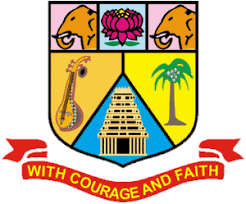 (Affiliated Colleges)412 - M. Sc. COMPUTER SCIENCE Programme Structure and Scheme of Examination (under CBCS)(Applicable to the candidates admitted from the academic year 2023 -2024 onwards)List of Discipline Centric Electives / Generic Electives (Choose 1 out of 2 in each Group)I – SEMESTER*S-Strong; M-Medium; L-Low*S-Strong; M-Medium; L-Low*S-Strong; M-Medium; L-Low*S-Strong; M-Medium; L-Low*S-Strong; M-Medium; L-Low*S-Strong; M-Medium; L-Low*S-Strong; M-Medium; L-Low*S-Strong; M-Medium; L-Low*S-Strong; M-Medium; L-Low*S-Strong; M-Medium; L-Low*S-Strong; M-Medium; L-Low*S-Strong; M-Medium; L-Low*S-Strong; M-Medium; L-Low*S-Strong; M-Medium; L-Low*S-Strong; M-Medium; L-Low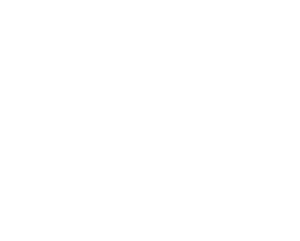 *S-Strong; M-Medium; L-Low*S-Strong; M-Medium; L-LowPartCourse CodeStudy Components & Course TitleCreditHours/ WeekMaximum MarksMaximum MarksMaximum MarksPartCourse CodeStudy Components & Course TitleCreditHours/ WeekCIAESETotalSEMESTER – ISEMESTER – ISEMESTER – ISEMESTER – ISEMESTER – ISEMESTER – ISEMESTER – ISEMESTER – IPart A23PCSCC11Core – I: Analysis & Design of Algorithms572575100Part A23PCSCC12Core – II: Python Programming572575100Part A23PCSCP13Core – III: Algorithm and Python Lab462575100Part A23PCSCE14-1/ 23PCSCE14-2/
23PCSCE14-3Elective – I: (Generic / Discipline Specific) (One from Group A)Advance Software Engineering/Multimedia and its Applications/Object Oriented Analysis and Design352575100Part A23PCSCE15-1/ 23PCSCE15-2Elective – II: (Generic / Discipline Specific) (One from Group B)Embedded Systems/Internet of Things 352575100Total2030500SEMESTER – IISEMESTER – IISEMESTER – IISEMESTER – IISEMESTER – IISEMESTER – IISEMESTER – IISEMESTER – IIPart A23PCSCC21Core – IV: Data Mining and Warehousing562575100Part A23PCSCC22Core – V: Data Mining and Advance Java Programming Lab 562575100Part A23PCSCC23Core – VI: Advanced Java Programming462575100Part A23PCSCE24-1/23PCSCE24-2/
23PCSCE24-3Elective – III: (Generic / Discipline Specific)(One from Group C)Artificial Intelligence & Machine Learning/Critical Thinking, Design Thinking and Problem Solving Advanced Operating System342575100Part A23PCSCE25-1/23PCSCE25-2Elective – IV: (Computer / IT related) (One from Group D)Mobile Computing/Blockchain Technology342575100Part A23PCSCS26Skill Enhancement Course [SEC] – IObject Oriented Programming through Java, HTML Basics242575100Part A2230600ElectivesGroupCourse CodeCourse Title Discipline CentricA23PCSCE14-1Advance Software EngineeringDiscipline CentricA23PCSCE14-2Multimedia and its ApplicationsDiscipline CentricA23PCSCE14-3Object Oriented Analysis and DesignGenericB23PCSCE15-1Embedded SystemsGenericB23PCSCE15-2Internet of Things Discipline CentricC23PCSCE24-1Artificial Intelligence & Machine LearningDiscipline CentricC23PCSCE24-2Critical Thinking, Design Thinking and Problem Solving Discipline CentricC23PCSCE24-3Advanced Operating SystemGenericD23PCSCE25-1Mobile ComputingGenericD23PCSCE25-2Blockchain TechnologySEMESTER: IPART: ACORE COURSE – I23PCSCC11: ANALYSIS & DESIGN OF ALGORITHMSCREDIT:5HOURS:7Course Objectives:Course Objectives:Course Objectives:Course Objectives:Course Objectives:Course Objectives:Course Objectives:The main objectives of this course are to:Enable the students to learn the Elementary Data Structures and algorithms.Presents an introduction to the algorithms, their analysis and designDiscuss various methods like Basic Traversal And Search Techniques, divide and conquer method, Dynamic programming, backtrackingUnderstood the various design and analysis of the algorithms.The main objectives of this course are to:Enable the students to learn the Elementary Data Structures and algorithms.Presents an introduction to the algorithms, their analysis and designDiscuss various methods like Basic Traversal And Search Techniques, divide and conquer method, Dynamic programming, backtrackingUnderstood the various design and analysis of the algorithms.The main objectives of this course are to:Enable the students to learn the Elementary Data Structures and algorithms.Presents an introduction to the algorithms, their analysis and designDiscuss various methods like Basic Traversal And Search Techniques, divide and conquer method, Dynamic programming, backtrackingUnderstood the various design and analysis of the algorithms.The main objectives of this course are to:Enable the students to learn the Elementary Data Structures and algorithms.Presents an introduction to the algorithms, their analysis and designDiscuss various methods like Basic Traversal And Search Techniques, divide and conquer method, Dynamic programming, backtrackingUnderstood the various design and analysis of the algorithms.The main objectives of this course are to:Enable the students to learn the Elementary Data Structures and algorithms.Presents an introduction to the algorithms, their analysis and designDiscuss various methods like Basic Traversal And Search Techniques, divide and conquer method, Dynamic programming, backtrackingUnderstood the various design and analysis of the algorithms.The main objectives of this course are to:Enable the students to learn the Elementary Data Structures and algorithms.Presents an introduction to the algorithms, their analysis and designDiscuss various methods like Basic Traversal And Search Techniques, divide and conquer method, Dynamic programming, backtrackingUnderstood the various design and analysis of the algorithms.The main objectives of this course are to:Enable the students to learn the Elementary Data Structures and algorithms.Presents an introduction to the algorithms, their analysis and designDiscuss various methods like Basic Traversal And Search Techniques, divide and conquer method, Dynamic programming, backtrackingUnderstood the various design and analysis of the algorithms.Expected Course Outcomes:Expected Course Outcomes:Expected Course Outcomes:Expected Course Outcomes:Expected Course Outcomes:Expected Course Outcomes:Expected Course Outcomes:On the successful completion of the course, student will be able to:On the successful completion of the course, student will be able to:On the successful completion of the course, student will be able to:On the successful completion of the course, student will be able to:On the successful completion of the course, student will be able to:On the successful completion of the course, student will be able to:On the successful completion of the course, student will be able to:11Get knowledge about algorithms and determines their time complexity. Demonstrate specific search and sort algorithms using divide and conquer technique.Get knowledge about algorithms and determines their time complexity. Demonstrate specific search and sort algorithms using divide and conquer technique.Get knowledge about algorithms and determines their time complexity. Demonstrate specific search and sort algorithms using divide and conquer technique.Get knowledge about algorithms and determines their time complexity. Demonstrate specific search and sort algorithms using divide and conquer technique.K1,K222Gain good understanding of Greedy method and its algorithm.Gain good understanding of Greedy method and its algorithm.Gain good understanding of Greedy method and its algorithm.Gain good understanding of Greedy method and its algorithm.K2,K333Able to describe about graphs using dynamic programming technique.Able to describe about graphs using dynamic programming technique.Able to describe about graphs using dynamic programming technique.Able to describe about graphs using dynamic programming technique.K3,K444Demonstrate the concept of backtracking & branch and bound technique.Demonstrate the concept of backtracking & branch and bound technique.Demonstrate the concept of backtracking & branch and bound technique.Demonstrate the concept of backtracking & branch and bound technique.K5,K655Explore the traversal and searching technique and apply it for trees and graphs.Explore the traversal and searching technique and apply it for trees and graphs.Explore the traversal and searching technique and apply it for trees and graphs.Explore the traversal and searching technique and apply it for trees and graphs.K6K1-Remember;K2-Understand;K3-Apply;K4-Analyze;K5-Evaluate; K6-CreateK1-Remember;K2-Understand;K3-Apply;K4-Analyze;K5-Evaluate; K6-CreateK1-Remember;K2-Understand;K3-Apply;K4-Analyze;K5-Evaluate; K6-CreateK1-Remember;K2-Understand;K3-Apply;K4-Analyze;K5-Evaluate; K6-CreateK1-Remember;K2-Understand;K3-Apply;K4-Analyze;K5-Evaluate; K6-CreateK1-Remember;K2-Understand;K3-Apply;K4-Analyze;K5-Evaluate; K6-CreateK1-Remember;K2-Understand;K3-Apply;K4-Analyze;K5-Evaluate; K6-CreateUnit:1Unit:1Unit:1INTRODUCTION15hours15hours15hoursIntroduction: - Algorithm Definition and Specification – Space complexity-Time Complexity- Asymptotic Notations - Elementary Data Structure: Stacks and Queues – Binary Tree - Binary Search Tree - Heap – Heapsort- Graph.Introduction: - Algorithm Definition and Specification – Space complexity-Time Complexity- Asymptotic Notations - Elementary Data Structure: Stacks and Queues – Binary Tree - Binary Search Tree - Heap – Heapsort- Graph.Introduction: - Algorithm Definition and Specification – Space complexity-Time Complexity- Asymptotic Notations - Elementary Data Structure: Stacks and Queues – Binary Tree - Binary Search Tree - Heap – Heapsort- Graph.Introduction: - Algorithm Definition and Specification – Space complexity-Time Complexity- Asymptotic Notations - Elementary Data Structure: Stacks and Queues – Binary Tree - Binary Search Tree - Heap – Heapsort- Graph.Introduction: - Algorithm Definition and Specification – Space complexity-Time Complexity- Asymptotic Notations - Elementary Data Structure: Stacks and Queues – Binary Tree - Binary Search Tree - Heap – Heapsort- Graph.Introduction: - Algorithm Definition and Specification – Space complexity-Time Complexity- Asymptotic Notations - Elementary Data Structure: Stacks and Queues – Binary Tree - Binary Search Tree - Heap – Heapsort- Graph.Introduction: - Algorithm Definition and Specification – Space complexity-Time Complexity- Asymptotic Notations - Elementary Data Structure: Stacks and Queues – Binary Tree - Binary Search Tree - Heap – Heapsort- Graph.Unit:2Unit:2Unit:2TRAVERSAL AND SEARCH TECHNIQUES15hours15hours15hoursBasic Traversal And Search Techniques: Techniques for Binary Trees-Techniques for Graphs -Divide and Conquer: - General Method – Binary Search – Merge Sort – Quick Sort.Basic Traversal And Search Techniques: Techniques for Binary Trees-Techniques for Graphs -Divide and Conquer: - General Method – Binary Search – Merge Sort – Quick Sort.Basic Traversal And Search Techniques: Techniques for Binary Trees-Techniques for Graphs -Divide and Conquer: - General Method – Binary Search – Merge Sort – Quick Sort.Basic Traversal And Search Techniques: Techniques for Binary Trees-Techniques for Graphs -Divide and Conquer: - General Method – Binary Search – Merge Sort – Quick Sort.Basic Traversal And Search Techniques: Techniques for Binary Trees-Techniques for Graphs -Divide and Conquer: - General Method – Binary Search – Merge Sort – Quick Sort.Basic Traversal And Search Techniques: Techniques for Binary Trees-Techniques for Graphs -Divide and Conquer: - General Method – Binary Search – Merge Sort – Quick Sort.Basic Traversal And Search Techniques: Techniques for Binary Trees-Techniques for Graphs -Divide and Conquer: - General Method – Binary Search – Merge Sort – Quick Sort.Unit:3Unit:3Unit:3GREEDY METHOD15hours15hours15hoursThe Greedy Method:- General Method–Knapsack Problem–Minimum Cost Spanning Tree– Single Source Shortest Path.The Greedy Method:- General Method–Knapsack Problem–Minimum Cost Spanning Tree– Single Source Shortest Path.The Greedy Method:- General Method–Knapsack Problem–Minimum Cost Spanning Tree– Single Source Shortest Path.The Greedy Method:- General Method–Knapsack Problem–Minimum Cost Spanning Tree– Single Source Shortest Path.The Greedy Method:- General Method–Knapsack Problem–Minimum Cost Spanning Tree– Single Source Shortest Path.The Greedy Method:- General Method–Knapsack Problem–Minimum Cost Spanning Tree– Single Source Shortest Path.The Greedy Method:- General Method–Knapsack Problem–Minimum Cost Spanning Tree– Single Source Shortest Path.Unit:4Unit:4Unit:4DYNAMIC PROGRAMMING15hours15hours15hoursDynamic Programming-General Method–Multistage Graphs–All Pair Shortest Path–Optimal Binary Search Trees – 0/1 Knapsacks – Traveling Salesman Problem – Flow Shop Scheduling.Dynamic Programming-General Method–Multistage Graphs–All Pair Shortest Path–Optimal Binary Search Trees – 0/1 Knapsacks – Traveling Salesman Problem – Flow Shop Scheduling.Dynamic Programming-General Method–Multistage Graphs–All Pair Shortest Path–Optimal Binary Search Trees – 0/1 Knapsacks – Traveling Salesman Problem – Flow Shop Scheduling.Dynamic Programming-General Method–Multistage Graphs–All Pair Shortest Path–Optimal Binary Search Trees – 0/1 Knapsacks – Traveling Salesman Problem – Flow Shop Scheduling.Dynamic Programming-General Method–Multistage Graphs–All Pair Shortest Path–Optimal Binary Search Trees – 0/1 Knapsacks – Traveling Salesman Problem – Flow Shop Scheduling.Dynamic Programming-General Method–Multistage Graphs–All Pair Shortest Path–Optimal Binary Search Trees – 0/1 Knapsacks – Traveling Salesman Problem – Flow Shop Scheduling.Dynamic Programming-General Method–Multistage Graphs–All Pair Shortest Path–Optimal Binary Search Trees – 0/1 Knapsacks – Traveling Salesman Problem – Flow Shop Scheduling.Unit:5Unit:5Unit:5BACK TRACKINGBACK TRACKING13hours13hoursBacktracking:-General Method–8-Queens Problem–Sum Of Subsets–Graph Coloring– Hamiltonian Cycles – Branch And Bound: - The Method – Traveling Salesperson.Backtracking:-General Method–8-Queens Problem–Sum Of Subsets–Graph Coloring– Hamiltonian Cycles – Branch And Bound: - The Method – Traveling Salesperson.Backtracking:-General Method–8-Queens Problem–Sum Of Subsets–Graph Coloring– Hamiltonian Cycles – Branch And Bound: - The Method – Traveling Salesperson.Backtracking:-General Method–8-Queens Problem–Sum Of Subsets–Graph Coloring– Hamiltonian Cycles – Branch And Bound: - The Method – Traveling Salesperson.Backtracking:-General Method–8-Queens Problem–Sum Of Subsets–Graph Coloring– Hamiltonian Cycles – Branch And Bound: - The Method – Traveling Salesperson.Backtracking:-General Method–8-Queens Problem–Sum Of Subsets–Graph Coloring– Hamiltonian Cycles – Branch And Bound: - The Method – Traveling Salesperson.Backtracking:-General Method–8-Queens Problem–Sum Of Subsets–Graph Coloring– Hamiltonian Cycles – Branch And Bound: - The Method – Traveling Salesperson.Unit:6Unit:6Unit:6Contemporary IssuesContemporary Issues2 hours2 hoursExpert lectures, online seminars– webinarsExpert lectures, online seminars– webinarsExpert lectures, online seminars– webinarsExpert lectures, online seminars– webinarsExpert lectures, online seminars– webinarsExpert lectures, online seminars– webinarsExpert lectures, online seminars– webinarsTotal Lecture hoursTotal Lecture hours75hours75hoursText BooksText BooksText BooksText BooksText BooksText BooksText Books1Ellis Horowitz, “Computer Algorithms”, Galgotia Publications.Ellis Horowitz, “Computer Algorithms”, Galgotia Publications.Ellis Horowitz, “Computer Algorithms”, Galgotia Publications.Ellis Horowitz, “Computer Algorithms”, Galgotia Publications.Ellis Horowitz, “Computer Algorithms”, Galgotia Publications.Ellis Horowitz, “Computer Algorithms”, Galgotia Publications.2Alfred V.Aho ,John E.Hopcroft,Jeffrey D.Ullman, "Data Structures and Algorithms".Alfred V.Aho ,John E.Hopcroft,Jeffrey D.Ullman, "Data Structures and Algorithms".Alfred V.Aho ,John E.Hopcroft,Jeffrey D.Ullman, "Data Structures and Algorithms".Alfred V.Aho ,John E.Hopcroft,Jeffrey D.Ullman, "Data Structures and Algorithms".Alfred V.Aho ,John E.Hopcroft,Jeffrey D.Ullman, "Data Structures and Algorithms".Alfred V.Aho ,John E.Hopcroft,Jeffrey D.Ullman, "Data Structures and Algorithms".Reference BooksReference BooksReference BooksReference BooksReference BooksReference BooksReference Books1Goodrich,“DataStructures&AlgorithmsinJava”,Wiley3rd edition.Goodrich,“DataStructures&AlgorithmsinJava”,Wiley3rd edition.Goodrich,“DataStructures&AlgorithmsinJava”,Wiley3rd edition.Goodrich,“DataStructures&AlgorithmsinJava”,Wiley3rd edition.Goodrich,“DataStructures&AlgorithmsinJava”,Wiley3rd edition.Goodrich,“DataStructures&AlgorithmsinJava”,Wiley3rd edition.2Skiena,”TheAlgorithmDesignManual”,SecondEdition,Springer,2008Skiena,”TheAlgorithmDesignManual”,SecondEdition,Springer,2008Skiena,”TheAlgorithmDesignManual”,SecondEdition,Springer,2008Skiena,”TheAlgorithmDesignManual”,SecondEdition,Springer,2008Skiena,”TheAlgorithmDesignManual”,SecondEdition,Springer,2008Skiena,”TheAlgorithmDesignManual”,SecondEdition,Springer,20083Anany Levith,”Introduction to the Design and Analysis of algorithm”, Pearson Education Asia, 2003.Anany Levith,”Introduction to the Design and Analysis of algorithm”, Pearson Education Asia, 2003.Anany Levith,”Introduction to the Design and Analysis of algorithm”, Pearson Education Asia, 2003.Anany Levith,”Introduction to the Design and Analysis of algorithm”, Pearson Education Asia, 2003.Anany Levith,”Introduction to the Design and Analysis of algorithm”, Pearson Education Asia, 2003.Anany Levith,”Introduction to the Design and Analysis of algorithm”, Pearson Education Asia, 2003.4Robert Sedgewick, Phillipe Flajolet, ”An Introduction to the Analysis of Algorithms”, Addison-Wesley Publishing Company,1996.Robert Sedgewick, Phillipe Flajolet, ”An Introduction to the Analysis of Algorithms”, Addison-Wesley Publishing Company,1996.Robert Sedgewick, Phillipe Flajolet, ”An Introduction to the Analysis of Algorithms”, Addison-Wesley Publishing Company,1996.Robert Sedgewick, Phillipe Flajolet, ”An Introduction to the Analysis of Algorithms”, Addison-Wesley Publishing Company,1996.Robert Sedgewick, Phillipe Flajolet, ”An Introduction to the Analysis of Algorithms”, Addison-Wesley Publishing Company,1996.Robert Sedgewick, Phillipe Flajolet, ”An Introduction to the Analysis of Algorithms”, Addison-Wesley Publishing Company,1996.Related Online Contents [MOOC, SWAYAM, NPTEL, Websites etc.]Related Online Contents [MOOC, SWAYAM, NPTEL, Websites etc.]Related Online Contents [MOOC, SWAYAM, NPTEL, Websites etc.]Related Online Contents [MOOC, SWAYAM, NPTEL, Websites etc.]Related Online Contents [MOOC, SWAYAM, NPTEL, Websites etc.]Related Online Contents [MOOC, SWAYAM, NPTEL, Websites etc.]Related Online Contents [MOOC, SWAYAM, NPTEL, Websites etc.]1https://nptel.ac.in/courses/106/106/106106131/https://nptel.ac.in/courses/106/106/106106131/https://nptel.ac.in/courses/106/106/106106131/https://nptel.ac.in/courses/106/106/106106131/https://nptel.ac.in/courses/106/106/106106131/https://nptel.ac.in/courses/106/106/106106131/2https://www.tutorialspoint.com/design_and_analysis_of_algorithms/index.htmhttps://www.tutorialspoint.com/design_and_analysis_of_algorithms/index.htmhttps://www.tutorialspoint.com/design_and_analysis_of_algorithms/index.htmhttps://www.tutorialspoint.com/design_and_analysis_of_algorithms/index.htmhttps://www.tutorialspoint.com/design_and_analysis_of_algorithms/index.htmhttps://www.tutorialspoint.com/design_and_analysis_of_algorithms/index.htm3https://www.javatpoint.com/daa-tutorialhttps://www.javatpoint.com/daa-tutorialhttps://www.javatpoint.com/daa-tutorialhttps://www.javatpoint.com/daa-tutorialhttps://www.javatpoint.com/daa-tutorialhttps://www.javatpoint.com/daa-tutorialMapping with Programming OutcomesMapping with Programming OutcomesMapping with Programming OutcomesMapping with Programming OutcomesMapping with Programming OutcomesMapping with Programming OutcomesMapping with Programming OutcomesMapping with Programming OutcomesMapping with Programming OutcomesMapping with Programming OutcomesMapping with Programming OutcomesCOsPO1PO2PO3PO4PO5PO6PO7PO8PO9PO10CO1SMSMSLMLSMCO2SSSSSMSMSMCO3SSSSSMSMSMCO4SSSSSMSMSMCO5SSSSSMSMSMSEMESTER: IPART: ACORE COURSE – II23PCSCC12: PYTHON PROGRAMMINGCREDIT:5HOURS:7Course Objectives:Course Objectives:Course Objectives:Course Objectives:Course Objectives:Course Objectives:The main objectives of this course are to:Presents an introduction to Python, creation of web applications, network applications and working in the cloudsUse functions for structuring Python programsUnderstand different Data Structures of PythonRepresent compound data using Python lists, tuples and dictionariesThe main objectives of this course are to:Presents an introduction to Python, creation of web applications, network applications and working in the cloudsUse functions for structuring Python programsUnderstand different Data Structures of PythonRepresent compound data using Python lists, tuples and dictionariesThe main objectives of this course are to:Presents an introduction to Python, creation of web applications, network applications and working in the cloudsUse functions for structuring Python programsUnderstand different Data Structures of PythonRepresent compound data using Python lists, tuples and dictionariesThe main objectives of this course are to:Presents an introduction to Python, creation of web applications, network applications and working in the cloudsUse functions for structuring Python programsUnderstand different Data Structures of PythonRepresent compound data using Python lists, tuples and dictionariesThe main objectives of this course are to:Presents an introduction to Python, creation of web applications, network applications and working in the cloudsUse functions for structuring Python programsUnderstand different Data Structures of PythonRepresent compound data using Python lists, tuples and dictionariesThe main objectives of this course are to:Presents an introduction to Python, creation of web applications, network applications and working in the cloudsUse functions for structuring Python programsUnderstand different Data Structures of PythonRepresent compound data using Python lists, tuples and dictionariesExpected Course Outcomes:Expected Course Outcomes:Expected Course Outcomes:Expected Course Outcomes:Expected Course Outcomes:Expected Course Outcomes:On the successful completion of the course ,student will be able to:On the successful completion of the course ,student will be able to:On the successful completion of the course ,student will be able to:On the successful completion of the course ,student will be able to:On the successful completion of the course ,student will be able to:On the successful completion of the course ,student will be able to:11Understand the basic concepts of Python ProgrammingUnderstand the basic concepts of Python ProgrammingUnderstand the basic concepts of Python ProgrammingK1,K222Understand File operations, Classes and ObjectsUnderstand File operations, Classes and ObjectsUnderstand File operations, Classes and ObjectsK2,K333Acquire Object Oriented Skills in PythonAcquire Object Oriented Skills in PythonAcquire Object Oriented Skills in PythonK3,K444Develop web applications using PythonDevelop web applications using PythonDevelop web applications using PythonK555Develop Client Server Networking applicationsDevelop Client Server Networking applicationsDevelop Client Server Networking applicationsK5,K6K1-Remember;K2-Understand;K3-Apply;K4-Analyze;K5-Evaluate; K6-CreateK1-Remember;K2-Understand;K3-Apply;K4-Analyze;K5-Evaluate; K6-CreateK1-Remember;K2-Understand;K3-Apply;K4-Analyze;K5-Evaluate; K6-CreateK1-Remember;K2-Understand;K3-Apply;K4-Analyze;K5-Evaluate; K6-CreateK1-Remember;K2-Understand;K3-Apply;K4-Analyze;K5-Evaluate; K6-CreateK1-Remember;K2-Understand;K3-Apply;K4-Analyze;K5-Evaluate; K6-CreateUnit:1Unit:1Unit:1INTRODUCTION15hours15hoursPython: Introduction–Numbers–Strings–Variables–Lists–Tuples–Dictionaries–Sets– Comparison.Python: Introduction–Numbers–Strings–Variables–Lists–Tuples–Dictionaries–Sets– Comparison.Python: Introduction–Numbers–Strings–Variables–Lists–Tuples–Dictionaries–Sets– Comparison.Python: Introduction–Numbers–Strings–Variables–Lists–Tuples–Dictionaries–Sets– Comparison.Python: Introduction–Numbers–Strings–Variables–Lists–Tuples–Dictionaries–Sets– Comparison.Python: Introduction–Numbers–Strings–Variables–Lists–Tuples–Dictionaries–Sets– Comparison.Unit:2Unit:2Unit:2CODE STRUCTURES15hours15hoursCode Structures: if, elseif, and else – Repeat with while – Iterate with for – Comprehensions – Functions – Generators – Decorators – Namespaces and Scope – Handle Errors with try and except – User Exceptions.Code Structures: if, elseif, and else – Repeat with while – Iterate with for – Comprehensions – Functions – Generators – Decorators – Namespaces and Scope – Handle Errors with try and except – User Exceptions.Code Structures: if, elseif, and else – Repeat with while – Iterate with for – Comprehensions – Functions – Generators – Decorators – Namespaces and Scope – Handle Errors with try and except – User Exceptions.Code Structures: if, elseif, and else – Repeat with while – Iterate with for – Comprehensions – Functions – Generators – Decorators – Namespaces and Scope – Handle Errors with try and except – User Exceptions.Code Structures: if, elseif, and else – Repeat with while – Iterate with for – Comprehensions – Functions – Generators – Decorators – Namespaces and Scope – Handle Errors with try and except – User Exceptions.Code Structures: if, elseif, and else – Repeat with while – Iterate with for – Comprehensions – Functions – Generators – Decorators – Namespaces and Scope – Handle Errors with try and except – User Exceptions.Unit:3Unit:3Unit:3MODULES, PACKAGES AND CLASSES15hours15hoursModules, Packages, and Programs: Standalone Programs – Command-Line Arguments – Modules and the import Statement – The Python Standard Library. Objects and Classes: Define a Class with class – Inheritance – Override a Method – Add a Method – Get Help from Parent with super–In self Defense –Get and Set Attribute Values with Properties –Name Mangling for Privacy – Method Types – Duck Typing – Special Methods –Composition.Modules, Packages, and Programs: Standalone Programs – Command-Line Arguments – Modules and the import Statement – The Python Standard Library. Objects and Classes: Define a Class with class – Inheritance – Override a Method – Add a Method – Get Help from Parent with super–In self Defense –Get and Set Attribute Values with Properties –Name Mangling for Privacy – Method Types – Duck Typing – Special Methods –Composition.Modules, Packages, and Programs: Standalone Programs – Command-Line Arguments – Modules and the import Statement – The Python Standard Library. Objects and Classes: Define a Class with class – Inheritance – Override a Method – Add a Method – Get Help from Parent with super–In self Defense –Get and Set Attribute Values with Properties –Name Mangling for Privacy – Method Types – Duck Typing – Special Methods –Composition.Modules, Packages, and Programs: Standalone Programs – Command-Line Arguments – Modules and the import Statement – The Python Standard Library. Objects and Classes: Define a Class with class – Inheritance – Override a Method – Add a Method – Get Help from Parent with super–In self Defense –Get and Set Attribute Values with Properties –Name Mangling for Privacy – Method Types – Duck Typing – Special Methods –Composition.Modules, Packages, and Programs: Standalone Programs – Command-Line Arguments – Modules and the import Statement – The Python Standard Library. Objects and Classes: Define a Class with class – Inheritance – Override a Method – Add a Method – Get Help from Parent with super–In self Defense –Get and Set Attribute Values with Properties –Name Mangling for Privacy – Method Types – Duck Typing – Special Methods –Composition.Modules, Packages, and Programs: Standalone Programs – Command-Line Arguments – Modules and the import Statement – The Python Standard Library. Objects and Classes: Define a Class with class – Inheritance – Override a Method – Add a Method – Get Help from Parent with super–In self Defense –Get and Set Attribute Values with Properties –Name Mangling for Privacy – Method Types – Duck Typing – Special Methods –Composition.Unit:4Unit:4Unit:4DATA TYPES AND WEB13hours13hoursData Types: Text Strings–Binary Data. Storing and Retrieving Data: File Input/Output– Structured Text Files – Structured Binary Files - Relational Databases – No SQL Data Stores. Web: Web Clients –Web Servers–Web Services and AutomationData Types: Text Strings–Binary Data. Storing and Retrieving Data: File Input/Output– Structured Text Files – Structured Binary Files - Relational Databases – No SQL Data Stores. Web: Web Clients –Web Servers–Web Services and AutomationData Types: Text Strings–Binary Data. Storing and Retrieving Data: File Input/Output– Structured Text Files – Structured Binary Files - Relational Databases – No SQL Data Stores. Web: Web Clients –Web Servers–Web Services and AutomationData Types: Text Strings–Binary Data. Storing and Retrieving Data: File Input/Output– Structured Text Files – Structured Binary Files - Relational Databases – No SQL Data Stores. Web: Web Clients –Web Servers–Web Services and AutomationData Types: Text Strings–Binary Data. Storing and Retrieving Data: File Input/Output– Structured Text Files – Structured Binary Files - Relational Databases – No SQL Data Stores. Web: Web Clients –Web Servers–Web Services and AutomationData Types: Text Strings–Binary Data. Storing and Retrieving Data: File Input/Output– Structured Text Files – Structured Binary Files - Relational Databases – No SQL Data Stores. Web: Web Clients –Web Servers–Web Services and AutomationUnit:5Unit:5Unit:5SYSTEMS AND NETWORKS15hours15hoursSystems: Files–Directories–Programs and Processes–Calendars and Clocks.Concurrency: Queues– Processes–Threads–Green Threads and gevent–twisted–Redis.Networks: Patterns – The Publish-Subscribe Model – TCP/IP – Sockets – ZeroMQ –Internet Services – Web Services and APIs – Remote Processing – Big Fat Data and MapReduce – Working in the Clouds.Systems: Files–Directories–Programs and Processes–Calendars and Clocks.Concurrency: Queues– Processes–Threads–Green Threads and gevent–twisted–Redis.Networks: Patterns – The Publish-Subscribe Model – TCP/IP – Sockets – ZeroMQ –Internet Services – Web Services and APIs – Remote Processing – Big Fat Data and MapReduce – Working in the Clouds.Systems: Files–Directories–Programs and Processes–Calendars and Clocks.Concurrency: Queues– Processes–Threads–Green Threads and gevent–twisted–Redis.Networks: Patterns – The Publish-Subscribe Model – TCP/IP – Sockets – ZeroMQ –Internet Services – Web Services and APIs – Remote Processing – Big Fat Data and MapReduce – Working in the Clouds.Systems: Files–Directories–Programs and Processes–Calendars and Clocks.Concurrency: Queues– Processes–Threads–Green Threads and gevent–twisted–Redis.Networks: Patterns – The Publish-Subscribe Model – TCP/IP – Sockets – ZeroMQ –Internet Services – Web Services and APIs – Remote Processing – Big Fat Data and MapReduce – Working in the Clouds.Systems: Files–Directories–Programs and Processes–Calendars and Clocks.Concurrency: Queues– Processes–Threads–Green Threads and gevent–twisted–Redis.Networks: Patterns – The Publish-Subscribe Model – TCP/IP – Sockets – ZeroMQ –Internet Services – Web Services and APIs – Remote Processing – Big Fat Data and MapReduce – Working in the Clouds.Systems: Files–Directories–Programs and Processes–Calendars and Clocks.Concurrency: Queues– Processes–Threads–Green Threads and gevent–twisted–Redis.Networks: Patterns – The Publish-Subscribe Model – TCP/IP – Sockets – ZeroMQ –Internet Services – Web Services and APIs – Remote Processing – Big Fat Data and MapReduce – Working in the Clouds.Unit:6Unit:6Unit:6Contemporary Issues2 hours2 hoursExpert lectures, online seminars –webinarsExpert lectures, online seminars –webinarsExpert lectures, online seminars –webinarsExpert lectures, online seminars –webinarsExpert lectures, online seminars –webinarsExpert lectures, online seminars –webinarsTotal Lecture hours75hours75hoursText BooksText BooksText BooksText BooksText BooksText Books1Bill Lubanovic, “Introducing Python”, O’Reilly, First Edition-Second Release, 2014.Bill Lubanovic, “Introducing Python”, O’Reilly, First Edition-Second Release, 2014.Bill Lubanovic, “Introducing Python”, O’Reilly, First Edition-Second Release, 2014.Bill Lubanovic, “Introducing Python”, O’Reilly, First Edition-Second Release, 2014.Bill Lubanovic, “Introducing Python”, O’Reilly, First Edition-Second Release, 2014.2Mark Lutz, “Learning Python”, O’ Reilly, Fifth Edition, 2013.Mark Lutz, “Learning Python”, O’ Reilly, Fifth Edition, 2013.Mark Lutz, “Learning Python”, O’ Reilly, Fifth Edition, 2013.Mark Lutz, “Learning Python”, O’ Reilly, Fifth Edition, 2013.Mark Lutz, “Learning Python”, O’ Reilly, Fifth Edition, 2013.Reference BooksReference BooksReference BooksReference BooksReference BooksReference Books1David	M.	Beazley,“Python	Essential Edition,2009. Reference”, Developer’s	 Library FourthDavid	M.	Beazley,“Python	Essential Edition,2009. Reference”, Developer’s	 Library FourthDavid	M.	Beazley,“Python	Essential Edition,2009. Reference”, Developer’s	 Library FourthDavid	M.	Beazley,“Python	Essential Edition,2009. Reference”, Developer’s	 Library FourthDavid	M.	Beazley,“Python	Essential Edition,2009. Reference”, Developer’s	 Library Fourth2Sheetal  Taneja, Naveen	Kumar, Approach”, Pearson Publications. “PythonProgramming-A Modular.Sheetal  Taneja, Naveen	Kumar, Approach”, Pearson Publications. “PythonProgramming-A Modular.Sheetal  Taneja, Naveen	Kumar, Approach”, Pearson Publications. “PythonProgramming-A Modular.Sheetal  Taneja, Naveen	Kumar, Approach”, Pearson Publications. “PythonProgramming-A Modular.Sheetal  Taneja, Naveen	Kumar, Approach”, Pearson Publications. “PythonProgramming-A Modular.Related Online Contents [MOOC, SWAYAM, NPTEL, Websites etc.]Related Online Contents [MOOC, SWAYAM, NPTEL, Websites etc.]Related Online Contents [MOOC, SWAYAM, NPTEL, Websites etc.]Related Online Contents [MOOC, SWAYAM, NPTEL, Websites etc.]Related Online Contents [MOOC, SWAYAM, NPTEL, Websites etc.]Related Online Contents [MOOC, SWAYAM, NPTEL, Websites etc.]1https://www.programiz.com/python-programming/https://www.programiz.com/python-programming/https://www.programiz.com/python-programming/https://www.programiz.com/python-programming/https://www.programiz.com/python-programming/2https://www.tutorialspoint.com/python/index.htmhttps://www.tutorialspoint.com/python/index.htmhttps://www.tutorialspoint.com/python/index.htmhttps://www.tutorialspoint.com/python/index.htmhttps://www.tutorialspoint.com/python/index.htm3https://onlinecourses.swayam2.ac.in/aic20_sp33/previewhttps://onlinecourses.swayam2.ac.in/aic20_sp33/previewhttps://onlinecourses.swayam2.ac.in/aic20_sp33/previewhttps://onlinecourses.swayam2.ac.in/aic20_sp33/previewhttps://onlinecourses.swayam2.ac.in/aic20_sp33/previewMapping with Programming OutcomesMapping with Programming OutcomesMapping with Programming OutcomesMapping with Programming OutcomesMapping with Programming OutcomesMapping with Programming OutcomesMapping with Programming OutcomesMapping with Programming OutcomesMapping with Programming OutcomesMapping with Programming OutcomesMapping with Programming OutcomesCOsPO1PO2PO3PO4PO5PO6PO7PO8PO9PO10CO1SSMSSSMMSMCO2SSSSSSSMSMCO3SSSSSSSMSMCO4SSSSSSSMSMCO5SSSSSSSMSMSEMESTER: IPART: APRACTICAL - I23PCSCP13: ALGORITHM AND PYTHON LABCREDIT: 4HOURS: 6Course Objectives:Course Objectives:Course Objectives:Course Objectives:Course Objectives:The main objectives of this course are to:This course covers the basic data structures like Stack, Queue, Tree, List and Elementary data items, lists, dictionaries, sets and tuples in Python.This course enables the students to learn the applications of the data structures using various 	techniques It also enable the students to understand C++language with respect to OOAD conceptsApplication of OOPS concepts in Python.To develop web applications using PythonThe main objectives of this course are to:This course covers the basic data structures like Stack, Queue, Tree, List and Elementary data items, lists, dictionaries, sets and tuples in Python.This course enables the students to learn the applications of the data structures using various 	techniques It also enable the students to understand C++language with respect to OOAD conceptsApplication of OOPS concepts in Python.To develop web applications using PythonThe main objectives of this course are to:This course covers the basic data structures like Stack, Queue, Tree, List and Elementary data items, lists, dictionaries, sets and tuples in Python.This course enables the students to learn the applications of the data structures using various 	techniques It also enable the students to understand C++language with respect to OOAD conceptsApplication of OOPS concepts in Python.To develop web applications using PythonThe main objectives of this course are to:This course covers the basic data structures like Stack, Queue, Tree, List and Elementary data items, lists, dictionaries, sets and tuples in Python.This course enables the students to learn the applications of the data structures using various 	techniques It also enable the students to understand C++language with respect to OOAD conceptsApplication of OOPS concepts in Python.To develop web applications using PythonThe main objectives of this course are to:This course covers the basic data structures like Stack, Queue, Tree, List and Elementary data items, lists, dictionaries, sets and tuples in Python.This course enables the students to learn the applications of the data structures using various 	techniques It also enable the students to understand C++language with respect to OOAD conceptsApplication of OOPS concepts in Python.To develop web applications using PythonExpected Course Outcomes:Expected Course Outcomes:Expected Course Outcomes:Expected Course Outcomes:Expected Course Outcomes:On the successful completion of the course, student will be able to:On the successful completion of the course, student will be able to:On the successful completion of the course, student will be able to:On the successful completion of the course, student will be able to:On the successful completion of the course, student will be able to:11Understand the concepts of object oriented with respect to C++ and able to write programs in Python using OOPS concepts.Understand the concepts of object oriented with respect to C++ and able to write programs in Python using OOPS concepts.K1,K222Able to understand and implement OOPS concepts and to understand the concepts of File operations and Modules in Python.Able to understand and implement OOPS concepts and to understand the concepts of File operations and Modules in Python.K3,K433Implementation of data structures like Stack, Queue, Tree, List using C++ and Implementation of lists, dictionaries, sets and tuples as programs.Implementation of data structures like Stack, Queue, Tree, List using C++ and Implementation of lists, dictionaries, sets and tuples as programs.K4,K544Application of the data structures for Sorting, Searching using different techniques and to develop web applications using Python.Application of the data structures for Sorting, Searching using different techniques and to develop web applications using Python.K5,K6K1-Remember; K2-Understand; K3-Apply; K4-Analyze; K5-Evaluate; K6-CreateK1-Remember; K2-Understand; K3-Apply; K4-Analyze; K5-Evaluate; K6-CreateK1-Remember; K2-Understand; K3-Apply; K4-Analyze; K5-Evaluate; K6-CreateK1-Remember; K2-Understand; K3-Apply; K4-Analyze; K5-Evaluate; K6-CreateK1-Remember; K2-Understand; K3-Apply; K4-Analyze; K5-Evaluate; K6-CreateLIST OF PROGRAMSLIST OF PROGRAMSLIST OF PROGRAMS75 hours75 hours        Algorithm Lab:Write a program to solve the tower of Hanoi using recursion.Write a program to traverse through binary search tree using traversals.Write a program to perform various operations on stack using linked list.Write a program to perform various operation in circular queue.Write a program to sort an array of an elements using quick sort.Write a program to solve number of elements in ascending order using heap sort.Write a program to solve the knapsack problem using greedy methodWrite a program to search for an element in a tree using divide& conquer strategy.Write a program to place the 8 queens on an 8X8 matrix so that no two queens Attack.Python Lab:Programs using elementary data items, lists, dictionaries and tuplesPrograms using conditional branches,Programs using loops.Programs using functionsPrograms using exception handlingPrograms using inheritancePrograms using polymorphismPrograms to implement file operations.Programs using modules.Programs for creating dynamic and interactive webpages using forms.        Algorithm Lab:Write a program to solve the tower of Hanoi using recursion.Write a program to traverse through binary search tree using traversals.Write a program to perform various operations on stack using linked list.Write a program to perform various operation in circular queue.Write a program to sort an array of an elements using quick sort.Write a program to solve number of elements in ascending order using heap sort.Write a program to solve the knapsack problem using greedy methodWrite a program to search for an element in a tree using divide& conquer strategy.Write a program to place the 8 queens on an 8X8 matrix so that no two queens Attack.Python Lab:Programs using elementary data items, lists, dictionaries and tuplesPrograms using conditional branches,Programs using loops.Programs using functionsPrograms using exception handlingPrograms using inheritancePrograms using polymorphismPrograms to implement file operations.Programs using modules.Programs for creating dynamic and interactive webpages using forms.        Algorithm Lab:Write a program to solve the tower of Hanoi using recursion.Write a program to traverse through binary search tree using traversals.Write a program to perform various operations on stack using linked list.Write a program to perform various operation in circular queue.Write a program to sort an array of an elements using quick sort.Write a program to solve number of elements in ascending order using heap sort.Write a program to solve the knapsack problem using greedy methodWrite a program to search for an element in a tree using divide& conquer strategy.Write a program to place the 8 queens on an 8X8 matrix so that no two queens Attack.Python Lab:Programs using elementary data items, lists, dictionaries and tuplesPrograms using conditional branches,Programs using loops.Programs using functionsPrograms using exception handlingPrograms using inheritancePrograms using polymorphismPrograms to implement file operations.Programs using modules.Programs for creating dynamic and interactive webpages using forms.        Algorithm Lab:Write a program to solve the tower of Hanoi using recursion.Write a program to traverse through binary search tree using traversals.Write a program to perform various operations on stack using linked list.Write a program to perform various operation in circular queue.Write a program to sort an array of an elements using quick sort.Write a program to solve number of elements in ascending order using heap sort.Write a program to solve the knapsack problem using greedy methodWrite a program to search for an element in a tree using divide& conquer strategy.Write a program to place the 8 queens on an 8X8 matrix so that no two queens Attack.Python Lab:Programs using elementary data items, lists, dictionaries and tuplesPrograms using conditional branches,Programs using loops.Programs using functionsPrograms using exception handlingPrograms using inheritancePrograms using polymorphismPrograms to implement file operations.Programs using modules.Programs for creating dynamic and interactive webpages using forms.        Algorithm Lab:Write a program to solve the tower of Hanoi using recursion.Write a program to traverse through binary search tree using traversals.Write a program to perform various operations on stack using linked list.Write a program to perform various operation in circular queue.Write a program to sort an array of an elements using quick sort.Write a program to solve number of elements in ascending order using heap sort.Write a program to solve the knapsack problem using greedy methodWrite a program to search for an element in a tree using divide& conquer strategy.Write a program to place the 8 queens on an 8X8 matrix so that no two queens Attack.Python Lab:Programs using elementary data items, lists, dictionaries and tuplesPrograms using conditional branches,Programs using loops.Programs using functionsPrograms using exception handlingPrograms using inheritancePrograms using polymorphismPrograms to implement file operations.Programs using modules.Programs for creating dynamic and interactive webpages using forms.Expert lectures, online seminars –webinarsExpert lectures, online seminars –webinarsExpert lectures, online seminars –webinarsExpert lectures, online seminars –webinarsExpert lectures, online seminars –webinarsTotal Lecture hoursTotal Lecture hoursTotal Lecture hours75hours75hoursText BooksText BooksText BooksText BooksText Books1Goodrich, “Data Structures & Algorithms in Java”, Wiley 3rd edition.Goodrich, “Data Structures & Algorithms in Java”, Wiley 3rd edition.Goodrich, “Data Structures & Algorithms in Java”, Wiley 3rd edition.Goodrich, “Data Structures & Algorithms in Java”, Wiley 3rd edition.2Skiena, ”The Algorithm Design Manual”, Second Edition, Springer, 2008.Skiena, ”The Algorithm Design Manual”, Second Edition, Springer, 2008.Skiena, ”The Algorithm Design Manual”, Second Edition, Springer, 2008.Skiena, ”The Algorithm Design Manual”, Second Edition, Springer, 2008.3Bill Lubanovic, “Introducing Python”, O’Reilly, First Edition-Second Release, 2014.Bill Lubanovic, “Introducing Python”, O’Reilly, First Edition-Second Release, 2014.Bill Lubanovic, “Introducing Python”, O’Reilly, First Edition-Second Release, 2014.Bill Lubanovic, “Introducing Python”, O’Reilly, First Edition-Second Release, 2014.4Mark Lutz,“ Learning Python”, O’Reilly, Fifth Edition, 2013.Mark Lutz,“ Learning Python”, O’Reilly, Fifth Edition, 2013.Mark Lutz,“ Learning Python”, O’Reilly, Fifth Edition, 2013.Mark Lutz,“ Learning Python”, O’Reilly, Fifth Edition, 2013.Reference BooksReference BooksReference BooksReference BooksReference Books1Anany Levith,”Introduction to the Design and Analysis of algorithm”, Pearson Education Asia, 2003.Anany Levith,”Introduction to the Design and Analysis of algorithm”, Pearson Education Asia, 2003.Anany Levith,”Introduction to the Design and Analysis of algorithm”, Pearson Education Asia, 2003.Anany Levith,”Introduction to the Design and Analysis of algorithm”, Pearson Education Asia, 2003.2Robert Sedge wick, Phillipe Flajolet, ”An Introduction to the Analysis of Algorithms”, Addison-Wesley Publishing Company,1996.Robert Sedge wick, Phillipe Flajolet, ”An Introduction to the Analysis of Algorithms”, Addison-Wesley Publishing Company,1996.Robert Sedge wick, Phillipe Flajolet, ”An Introduction to the Analysis of Algorithms”, Addison-Wesley Publishing Company,1996.Robert Sedge wick, Phillipe Flajolet, ”An Introduction to the Analysis of Algorithms”, Addison-Wesley Publishing Company,1996.3David	M.	Beazley, “ Python	Essential  Reference”, Developer’s	Library, Fourth Edition, 2009.David	M.	Beazley, “ Python	Essential  Reference”, Developer’s	Library, Fourth Edition, 2009.David	M.	Beazley, “ Python	Essential  Reference”, Developer’s	Library, Fourth Edition, 2009.David	M.	Beazley, “ Python	Essential  Reference”, Developer’s	Library, Fourth Edition, 2009.4Sheetal  Taneja, Naveen	Kumar,  ”Python Programming-A Modular Approach” ,Pearson Publications.Sheetal  Taneja, Naveen	Kumar,  ”Python Programming-A Modular Approach” ,Pearson Publications.Sheetal  Taneja, Naveen	Kumar,  ”Python Programming-A Modular Approach” ,Pearson Publications.Sheetal  Taneja, Naveen	Kumar,  ”Python Programming-A Modular Approach” ,Pearson Publications.Related Online Contents [MOOC, SWAYAM, NPTEL, Websites etc.]Related Online Contents [MOOC, SWAYAM, NPTEL, Websites etc.]Related Online Contents [MOOC, SWAYAM, NPTEL, Websites etc.]Related Online Contents [MOOC, SWAYAM, NPTEL, Websites etc.]Related Online Contents [MOOC, SWAYAM, NPTEL, Websites etc.]1https://onlinecourses.nptel.ac.in/noc19_cs48/previewhttps://onlinecourses.nptel.ac.in/noc19_cs48/previewhttps://onlinecourses.nptel.ac.in/noc19_cs48/previewhttps://onlinecourses.nptel.ac.in/noc19_cs48/preview2https://nptel.ac.in/noc/courses/noc16/SEM2/noc16-cs19/https://nptel.ac.in/noc/courses/noc16/SEM2/noc16-cs19/https://nptel.ac.in/noc/courses/noc16/SEM2/noc16-cs19/https://nptel.ac.in/noc/courses/noc16/SEM2/noc16-cs19/3https://www.tutorialspoint.com/object_oriented_analysis_design/ooad_object_oriented_analysis.htmhttps://www.tutorialspoint.com/object_oriented_analysis_design/ooad_object_oriented_analysis.htmhttps://www.tutorialspoint.com/object_oriented_analysis_design/ooad_object_oriented_analysis.htmhttps://www.tutorialspoint.com/object_oriented_analysis_design/ooad_object_oriented_analysis.htm4https://www.programiz.com/python-programming/https://www.programiz.com/python-programming/https://www.programiz.com/python-programming/https://www.programiz.com/python-programming/5https://www.tutorialspoint.com/python/index.htmhttps://www.tutorialspoint.com/python/index.htmhttps://www.tutorialspoint.com/python/index.htmhttps://www.tutorialspoint.com/python/index.htm6https://onlinecourses.swayam2.ac.in/aic20_sp33/previewhttps://onlinecourses.swayam2.ac.in/aic20_sp33/previewhttps://onlinecourses.swayam2.ac.in/aic20_sp33/previewhttps://onlinecourses.swayam2.ac.in/aic20_sp33/previewMapping with Programming OutcomesMapping with Programming OutcomesMapping with Programming OutcomesMapping with Programming OutcomesMapping with Programming OutcomesMapping with Programming OutcomesMapping with Programming OutcomesMapping with Programming OutcomesMapping with Programming OutcomesMapping with Programming OutcomesMapping with Programming OutcomesCOsPO1PO2PO3PO4PO5PO6PO7PO8PO9PO10CO1SSMSSSMMSSCO2SSSSSSSMSSCO3SSSSSSSMSSCO4SSSSSSSMSSSEMESTER: IPART: AELECTIVE : I23PCSCE14-1:  ADVANCE SOFTWARE ENGINEERINGCREDIT: 3HOURS: 5Course Objectives:Course Objectives:Course Objectives:Course Objectives:Course Objectives:The main objectives of this course are to:Introduce Software Engineering, Design, Testing and Maintenance.Enable the students to learn the concepts of Software Engineering.Learn about Software Project Management, Software Design &Testing.The main objectives of this course are to:Introduce Software Engineering, Design, Testing and Maintenance.Enable the students to learn the concepts of Software Engineering.Learn about Software Project Management, Software Design &Testing.The main objectives of this course are to:Introduce Software Engineering, Design, Testing and Maintenance.Enable the students to learn the concepts of Software Engineering.Learn about Software Project Management, Software Design &Testing.The main objectives of this course are to:Introduce Software Engineering, Design, Testing and Maintenance.Enable the students to learn the concepts of Software Engineering.Learn about Software Project Management, Software Design &Testing.The main objectives of this course are to:Introduce Software Engineering, Design, Testing and Maintenance.Enable the students to learn the concepts of Software Engineering.Learn about Software Project Management, Software Design &Testing.Expected Course Outcomes:Expected Course Outcomes:Expected Course Outcomes:Expected Course Outcomes:Expected Course Outcomes:On the successful completion of the course, student will be able to:On the successful completion of the course, student will be able to:On the successful completion of the course, student will be able to:On the successful completion of the course, student will be able to:On the successful completion of the course, student will be able to:1Understand about Software Engineering processUnderstand about Software Engineering processUnderstand about Software Engineering processK1,K22Understand about Software project management skills, design and quality managementUnderstand about Software project management skills, design and quality managementUnderstand about Software project management skills, design and quality managementK2,K33Analyze on Software Requirements and SpecificationAnalyze on Software Requirements and SpecificationAnalyze on Software Requirements and SpecificationK3,K44Analyze on Software Testing, Maintenance and Software Re-EngineeringAnalyze on Software Testing, Maintenance and Software Re-EngineeringAnalyze on Software Testing, Maintenance and Software Re-EngineeringK4,K55Design and conduct various types and levels of software quality for a software projectDesign and conduct various types and levels of software quality for a software projectDesign and conduct various types and levels of software quality for a software projectK5,K6K1-Remember;K2-Understand;K3-Apply;K4-Analyze;K5-Evaluate; K6-CreateK1-Remember;K2-Understand;K3-Apply;K4-Analyze;K5-Evaluate; K6-CreateK1-Remember;K2-Understand;K3-Apply;K4-Analyze;K5-Evaluate; K6-CreateK1-Remember;K2-Understand;K3-Apply;K4-Analyze;K5-Evaluate; K6-CreateK1-Remember;K2-Understand;K3-Apply;K4-Analyze;K5-Evaluate; K6-CreateUnit:1Unit:1INTRODUCTION15hours15hoursIntroduction: The Problem Domain – Software Engineering Challenges - Software Engineering Approach – Software Processes: Software Process – Characteristics of a Software Process – Software Development Process Models – Other software processes.Introduction: The Problem Domain – Software Engineering Challenges - Software Engineering Approach – Software Processes: Software Process – Characteristics of a Software Process – Software Development Process Models – Other software processes.Introduction: The Problem Domain – Software Engineering Challenges - Software Engineering Approach – Software Processes: Software Process – Characteristics of a Software Process – Software Development Process Models – Other software processes.Introduction: The Problem Domain – Software Engineering Challenges - Software Engineering Approach – Software Processes: Software Process – Characteristics of a Software Process – Software Development Process Models – Other software processes.Introduction: The Problem Domain – Software Engineering Challenges - Software Engineering Approach – Software Processes: Software Process – Characteristics of a Software Process – Software Development Process Models – Other software processes.Unit:2Unit:2SOFTWARE REQUIREMENTS15hours15hoursSoftware Requirements Analysis and Specification : Requirement engineering – Type of Requirements – Feasibility Studies – Requirements Elicitation – Requirement Analysis – Requirement Documentation – Requirement Validation – Requirement Management – SRS - Formal System Specification – Axiomatic Specification – Algebraic Specification - Case study: Student Result management system. Software Quality Management –Software Quality, Software Quality Management System, ISO 9000, SEI CMM.Software Requirements Analysis and Specification : Requirement engineering – Type of Requirements – Feasibility Studies – Requirements Elicitation – Requirement Analysis – Requirement Documentation – Requirement Validation – Requirement Management – SRS - Formal System Specification – Axiomatic Specification – Algebraic Specification - Case study: Student Result management system. Software Quality Management –Software Quality, Software Quality Management System, ISO 9000, SEI CMM.Software Requirements Analysis and Specification : Requirement engineering – Type of Requirements – Feasibility Studies – Requirements Elicitation – Requirement Analysis – Requirement Documentation – Requirement Validation – Requirement Management – SRS - Formal System Specification – Axiomatic Specification – Algebraic Specification - Case study: Student Result management system. Software Quality Management –Software Quality, Software Quality Management System, ISO 9000, SEI CMM.Software Requirements Analysis and Specification : Requirement engineering – Type of Requirements – Feasibility Studies – Requirements Elicitation – Requirement Analysis – Requirement Documentation – Requirement Validation – Requirement Management – SRS - Formal System Specification – Axiomatic Specification – Algebraic Specification - Case study: Student Result management system. Software Quality Management –Software Quality, Software Quality Management System, ISO 9000, SEI CMM.Software Requirements Analysis and Specification : Requirement engineering – Type of Requirements – Feasibility Studies – Requirements Elicitation – Requirement Analysis – Requirement Documentation – Requirement Validation – Requirement Management – SRS - Formal System Specification – Axiomatic Specification – Algebraic Specification - Case study: Student Result management system. Software Quality Management –Software Quality, Software Quality Management System, ISO 9000, SEI CMM.Unit:3Unit:3PROJECT MANAGEMENT15hours15hoursSoftware Project Management: Responsibilities of a software project manager – Project planning – Metrics for Project size estimation – Project Estimation Techniques – Empirical Estimation Techniques – COCOMO – Halstead‟s software science – Staffing level estimation – Scheduling– Organization and Team Structures – Staffing – Risk management – Software Configuration Management – Miscellaneous Plan.Software Project Management: Responsibilities of a software project manager – Project planning – Metrics for Project size estimation – Project Estimation Techniques – Empirical Estimation Techniques – COCOMO – Halstead‟s software science – Staffing level estimation – Scheduling– Organization and Team Structures – Staffing – Risk management – Software Configuration Management – Miscellaneous Plan.Software Project Management: Responsibilities of a software project manager – Project planning – Metrics for Project size estimation – Project Estimation Techniques – Empirical Estimation Techniques – COCOMO – Halstead‟s software science – Staffing level estimation – Scheduling– Organization and Team Structures – Staffing – Risk management – Software Configuration Management – Miscellaneous Plan.Software Project Management: Responsibilities of a software project manager – Project planning – Metrics for Project size estimation – Project Estimation Techniques – Empirical Estimation Techniques – COCOMO – Halstead‟s software science – Staffing level estimation – Scheduling– Organization and Team Structures – Staffing – Risk management – Software Configuration Management – Miscellaneous Plan.Software Project Management: Responsibilities of a software project manager – Project planning – Metrics for Project size estimation – Project Estimation Techniques – Empirical Estimation Techniques – COCOMO – Halstead‟s software science – Staffing level estimation – Scheduling– Organization and Team Structures – Staffing – Risk management – Software Configuration Management – Miscellaneous Plan.Unit:4Unit:4SOFTWARE DESIGN15hours15hoursSoftware Design: Outcome of a Design process – Characteristics of a good software design – Cohesion and coupling - Strategy of Design – Function Oriented Design – Object Oriented Design - Detailed Design - IEEE Recommended Practice for Software Design Descriptions.Software Design: Outcome of a Design process – Characteristics of a good software design – Cohesion and coupling - Strategy of Design – Function Oriented Design – Object Oriented Design - Detailed Design - IEEE Recommended Practice for Software Design Descriptions.Software Design: Outcome of a Design process – Characteristics of a good software design – Cohesion and coupling - Strategy of Design – Function Oriented Design – Object Oriented Design - Detailed Design - IEEE Recommended Practice for Software Design Descriptions.Software Design: Outcome of a Design process – Characteristics of a good software design – Cohesion and coupling - Strategy of Design – Function Oriented Design – Object Oriented Design - Detailed Design - IEEE Recommended Practice for Software Design Descriptions.Software Design: Outcome of a Design process – Characteristics of a good software design – Cohesion and coupling - Strategy of Design – Function Oriented Design – Object Oriented Design - Detailed Design - IEEE Recommended Practice for Software Design Descriptions.Unit:5Unit:5SOFTWARE TESTING13hoursSoftware Testing: A Strategic approach to software testing – Terminologies – Functional testing– Structural testing – Levels of testing – Validation testing - Regression testing – Art of Debugging–Testingtools-Metrics-ReliabilityEstimation.SoftwareMaintenance -Maintenance Process - Reverse Engineering – Software Re-engineering - Configuration Management Activities.Software Testing: A Strategic approach to software testing – Terminologies – Functional testing– Structural testing – Levels of testing – Validation testing - Regression testing – Art of Debugging–Testingtools-Metrics-ReliabilityEstimation.SoftwareMaintenance -Maintenance Process - Reverse Engineering – Software Re-engineering - Configuration Management Activities.Software Testing: A Strategic approach to software testing – Terminologies – Functional testing– Structural testing – Levels of testing – Validation testing - Regression testing – Art of Debugging–Testingtools-Metrics-ReliabilityEstimation.SoftwareMaintenance -Maintenance Process - Reverse Engineering – Software Re-engineering - Configuration Management Activities.Software Testing: A Strategic approach to software testing – Terminologies – Functional testing– Structural testing – Levels of testing – Validation testing - Regression testing – Art of Debugging–Testingtools-Metrics-ReliabilityEstimation.SoftwareMaintenance -Maintenance Process - Reverse Engineering – Software Re-engineering - Configuration Management Activities.Unit:6Unit:6Contemporary Issues2 hoursExpert lectures, online seminars –webinarsExpert lectures, online seminars –webinarsExpert lectures, online seminars –webinarsExpert lectures, online seminars –webinarsTotal Lecture hours75hoursText BooksText BooksText BooksText Books1An Integrated Approach to Software Engineering–Pankaj Jalote, Narosa Publishing House, Delhi, 3rd Edition.An Integrated Approach to Software Engineering–Pankaj Jalote, Narosa Publishing House, Delhi, 3rd Edition.An Integrated Approach to Software Engineering–Pankaj Jalote, Narosa Publishing House, Delhi, 3rd Edition.2Fundamentals of Software Engineering –Rajib Mall, PHI Publication,3rd Edition.Fundamentals of Software Engineering –Rajib Mall, PHI Publication,3rd Edition.Fundamentals of Software Engineering –Rajib Mall, PHI Publication,3rd Edition.Reference BooksReference BooksReference BooksReference Books1Software Engineering–K.K.Aggarwal and Yogesh Singh, New Age International Publishers, 3rd edition.Software Engineering–K.K.Aggarwal and Yogesh Singh, New Age International Publishers, 3rd edition.Software Engineering–K.K.Aggarwal and Yogesh Singh, New Age International Publishers, 3rd edition.2A Practitioners Approach-Software Engineering,-R.S.Pressman, McGraw Hill.A Practitioners Approach-Software Engineering,-R.S.Pressman, McGraw Hill.A Practitioners Approach-Software Engineering,-R.S.Pressman, McGraw Hill.3Fundamentals	of	Software	Engineering	-	Carlo	Ghezzi,	M.	Jarayeri,	D. Manodrioli, PHI Publication.Fundamentals	of	Software	Engineering	-	Carlo	Ghezzi,	M.	Jarayeri,	D. Manodrioli, PHI Publication.Fundamentals	of	Software	Engineering	-	Carlo	Ghezzi,	M.	Jarayeri,	D. Manodrioli, PHI Publication.Related Online Contents[MOOC, SWAYAM, NPTEL, Websites etc.]Related Online Contents[MOOC, SWAYAM, NPTEL, Websites etc.]Related Online Contents[MOOC, SWAYAM, NPTEL, Websites etc.]Related Online Contents[MOOC, SWAYAM, NPTEL, Websites etc.]1https://www.javatpoint.com/software-engineering-tutorialhttps://www.javatpoint.com/software-engineering-tutorialhttps://www.javatpoint.com/software-engineering-tutorial2https://onlinecourses.swayam2.ac.in/cec20_cs07/previewhttps://onlinecourses.swayam2.ac.in/cec20_cs07/previewhttps://onlinecourses.swayam2.ac.in/cec20_cs07/preview3https://onlinecourses.nptel.ac.in/noc19_cs69/previewhttps://onlinecourses.nptel.ac.in/noc19_cs69/previewhttps://onlinecourses.nptel.ac.in/noc19_cs69/previewMapping with Programming OutcomesMapping with Programming OutcomesMapping with Programming OutcomesMapping with Programming OutcomesMapping with Programming OutcomesMapping with Programming OutcomesMapping with Programming OutcomesMapping with Programming OutcomesMapping with Programming OutcomesMapping with Programming OutcomesMapping with Programming OutcomesCOsPO1PO2PO3PO4PO5PO6PO7PO8PO9PO10CO1SSMSSSMMMMCO2SSSSSSSMSSCO3SSSSSSSMSSCO4SSSSSSSMSSCO5SSSSSSSMSSSEMESTER: IPART: AELECTIVE : I23PCSCE14-2:  MULTIMEDIA AND ITS APPLICATIONSCREDIT: 3HOURS: 5Course Objectives:Course Objectives:Course Objectives:Course Objectives:Course Objectives:Course Objectives:Course Objectives:The main objectives of this course are to:To introduce the students about the concepts of Multimedia, Images & Animation.To introduce Multimedia authoring toolsTo understand the role of Multimedia in InternetTo know about High Definition Television and Desktop Computing– Knowledge based Multimedia systemsThe main objectives of this course are to:To introduce the students about the concepts of Multimedia, Images & Animation.To introduce Multimedia authoring toolsTo understand the role of Multimedia in InternetTo know about High Definition Television and Desktop Computing– Knowledge based Multimedia systemsThe main objectives of this course are to:To introduce the students about the concepts of Multimedia, Images & Animation.To introduce Multimedia authoring toolsTo understand the role of Multimedia in InternetTo know about High Definition Television and Desktop Computing– Knowledge based Multimedia systemsThe main objectives of this course are to:To introduce the students about the concepts of Multimedia, Images & Animation.To introduce Multimedia authoring toolsTo understand the role of Multimedia in InternetTo know about High Definition Television and Desktop Computing– Knowledge based Multimedia systemsThe main objectives of this course are to:To introduce the students about the concepts of Multimedia, Images & Animation.To introduce Multimedia authoring toolsTo understand the role of Multimedia in InternetTo know about High Definition Television and Desktop Computing– Knowledge based Multimedia systemsThe main objectives of this course are to:To introduce the students about the concepts of Multimedia, Images & Animation.To introduce Multimedia authoring toolsTo understand the role of Multimedia in InternetTo know about High Definition Television and Desktop Computing– Knowledge based Multimedia systemsThe main objectives of this course are to:To introduce the students about the concepts of Multimedia, Images & Animation.To introduce Multimedia authoring toolsTo understand the role of Multimedia in InternetTo know about High Definition Television and Desktop Computing– Knowledge based Multimedia systemsExpected Course Outcomes:Expected Course Outcomes:Expected Course Outcomes:Expected Course Outcomes:Expected Course Outcomes:Expected Course Outcomes:Expected Course Outcomes:On the successful completion of the course, student will be able to:On the successful completion of the course, student will be able to:On the successful completion of the course, student will be able to:On the successful completion of the course, student will be able to:On the successful completion of the course, student will be able to:On the successful completion of the course, student will be able to:On the successful completion of the course, student will be able to:11Understand the basic concepts of MultimediaUnderstand the basic concepts of MultimediaUnderstand the basic concepts of MultimediaK1,K2K1,K222Demonstrate Multimedia authoring toolsDemonstrate Multimedia authoring toolsDemonstrate Multimedia authoring toolsK2,K3K2,K333Analyze the concepts of Sound, Images, Video & AnimationAnalyze the concepts of Sound, Images, Video & AnimationAnalyze the concepts of Sound, Images, Video & AnimationK4K444Apply and Analyze the role of Multimedia in Internet and realtime applicationsApply and Analyze the role of Multimedia in Internet and realtime applicationsApply and Analyze the role of Multimedia in Internet and realtime applicationsK4,K5K4,K555Analyze multimedia applications using HDTVAnalyze multimedia applications using HDTVAnalyze multimedia applications using HDTVK5,K6K5,K6K1-Remember;K2-Understand;K3-Apply;K4-Analyze;K5-Evaluate; K6-CreateK1-Remember;K2-Understand;K3-Apply;K4-Analyze;K5-Evaluate; K6-CreateK1-Remember;K2-Understand;K3-Apply;K4-Analyze;K5-Evaluate; K6-CreateK1-Remember;K2-Understand;K3-Apply;K4-Analyze;K5-Evaluate; K6-CreateK1-Remember;K2-Understand;K3-Apply;K4-Analyze;K5-Evaluate; K6-CreateK1-Remember;K2-Understand;K3-Apply;K4-Analyze;K5-Evaluate; K6-CreateK1-Remember;K2-Understand;K3-Apply;K4-Analyze;K5-Evaluate; K6-CreateUnit:1Unit:1Unit:1INTRODUCTION12hours12hours12hoursWhat is Multimedia?–Introduction to making Multimedia–Macintosh and Windows Production platforms – Basic Software tools.What is Multimedia?–Introduction to making Multimedia–Macintosh and Windows Production platforms – Basic Software tools.What is Multimedia?–Introduction to making Multimedia–Macintosh and Windows Production platforms – Basic Software tools.What is Multimedia?–Introduction to making Multimedia–Macintosh and Windows Production platforms – Basic Software tools.What is Multimedia?–Introduction to making Multimedia–Macintosh and Windows Production platforms – Basic Software tools.What is Multimedia?–Introduction to making Multimedia–Macintosh and Windows Production platforms – Basic Software tools.What is Multimedia?–Introduction to making Multimedia–Macintosh and Windows Production platforms – Basic Software tools.Unit:2Unit:2Unit:2MULTIMEDIA TOOLS12hours12hours12hoursMaking Instant Multimedia–Multimedia authoring tools–Multimedia building blocks–Text– Sound.Making Instant Multimedia–Multimedia authoring tools–Multimedia building blocks–Text– Sound.Making Instant Multimedia–Multimedia authoring tools–Multimedia building blocks–Text– Sound.Making Instant Multimedia–Multimedia authoring tools–Multimedia building blocks–Text– Sound.Making Instant Multimedia–Multimedia authoring tools–Multimedia building blocks–Text– Sound.Making Instant Multimedia–Multimedia authoring tools–Multimedia building blocks–Text– Sound.Making Instant Multimedia–Multimedia authoring tools–Multimedia building blocks–Text– Sound.Unit:3Unit:3Unit:3ANIMATION10hours10hours10hoursImages–Animation–Video.Images–Animation–Video.Images–Animation–Video.Images–Animation–Video.Images–Animation–Video.Images–Animation–Video.Images–Animation–Video.Unit:4Unit:4Unit:4INTERNET12hours12hours12hoursMultimedia and the Internet–The Internet and how it works–Tools for WorldWideWeb– Designing for the World Wide Web.Multimedia and the Internet–The Internet and how it works–Tools for WorldWideWeb– Designing for the World Wide Web.Multimedia and the Internet–The Internet and how it works–Tools for WorldWideWeb– Designing for the World Wide Web.Multimedia and the Internet–The Internet and how it works–Tools for WorldWideWeb– Designing for the World Wide Web.Multimedia and the Internet–The Internet and how it works–Tools for WorldWideWeb– Designing for the World Wide Web.Multimedia and the Internet–The Internet and how it works–Tools for WorldWideWeb– Designing for the World Wide Web.Multimedia and the Internet–The Internet and how it works–Tools for WorldWideWeb– Designing for the World Wide Web.Unit:5Unit:5Unit:5MULTIMEDIA SYSTEMS12hours12hours12hoursHigh Definition Television and Desktop Computing –Knowledge based Multimedia systems.High Definition Television and Desktop Computing –Knowledge based Multimedia systems.High Definition Television and Desktop Computing –Knowledge based Multimedia systems.High Definition Television and Desktop Computing –Knowledge based Multimedia systems.High Definition Television and Desktop Computing –Knowledge based Multimedia systems.High Definition Television and Desktop Computing –Knowledge based Multimedia systems.High Definition Television and Desktop Computing –Knowledge based Multimedia systems.Unit:6Unit:6Unit:6Contemporary Issues2 hours2 hoursExpert lectures, online seminars - webinarsExpert lectures, online seminars - webinarsExpert lectures, online seminars - webinarsExpert lectures, online seminars - webinarsExpert lectures, online seminars - webinarsExpert lectures, online seminars - webinarsTotal Lecture hours60hours60hoursText BooksText BooksText BooksText BooksText BooksText Books1Tay Vaughan, “Multimedia making it work”, Fifth Edition, Tata McGraw Hill.Tay Vaughan, “Multimedia making it work”, Fifth Edition, Tata McGraw Hill.Tay Vaughan, “Multimedia making it work”, Fifth Edition, Tata McGraw Hill.Tay Vaughan, “Multimedia making it work”, Fifth Edition, Tata McGraw Hill.Tay Vaughan, “Multimedia making it work”, Fifth Edition, Tata McGraw Hill.2John F.Koegel Bufford, “Multimedia Systems”, Pearson Education.John F.Koegel Bufford, “Multimedia Systems”, Pearson Education.John F.Koegel Bufford, “Multimedia Systems”, Pearson Education.John F.Koegel Bufford, “Multimedia Systems”, Pearson Education.John F.Koegel Bufford, “Multimedia Systems”, Pearson Education.Reference BooksReference BooksReference BooksReference BooksReference BooksReference Books1Judith Jeffloate, “Multimedia in Practice (Technology and Applications)”, PHI,2003.Judith Jeffloate, “Multimedia in Practice (Technology and Applications)”, PHI,2003.Judith Jeffloate, “Multimedia in Practice (Technology and Applications)”, PHI,2003.Judith Jeffloate, “Multimedia in Practice (Technology and Applications)”, PHI,2003.Judith Jeffloate, “Multimedia in Practice (Technology and Applications)”, PHI,2003.Related Online Contents [MOOC, SWAYAM, NPTEL, Websites etc.]Related Online Contents [MOOC, SWAYAM, NPTEL, Websites etc.]1https://www.tutorialspoint.com/multimedia/index.htm2https://www.tutorialspoint.com/basics_of_computer_science/basics_of_computer_science_multimedia.htm3https://nptel.ac.in/courses/117/105/117105083/Mapping with Programming OutcomesMapping with Programming OutcomesMapping with Programming OutcomesMapping with Programming OutcomesMapping with Programming OutcomesMapping with Programming OutcomesMapping with Programming OutcomesMapping with Programming OutcomesMapping with Programming OutcomesMapping with Programming OutcomesMapping with Programming OutcomesCosPO1PO2PO3PO4PO5PO6PO7PO8PO9PO10CO1SSSSMSMMMSCO2SSSSMSMSSSCO3SSSSSSSSSSCO4SSSSSSSSSSCO5SSSSSSSSSSSEMESTER: IPART: AELECTIVE - I23PCSCE14-3: OBJECT ORIENTED ANALYSIS AND DESIGNCREDIT:3HOURS:5Course Objectives:Course Objectives:Course Objectives:Course Objectives:Course Objectives:Course Objectives:The main objectives of this course are to:Present the object model, classes and objects, object orientation, machine view and model management view.Enables the students to learn the basic functions, principles and concepts of object oriented analysis and design.Enable the students to understand C++ language with respect to OOADThe main objectives of this course are to:Present the object model, classes and objects, object orientation, machine view and model management view.Enables the students to learn the basic functions, principles and concepts of object oriented analysis and design.Enable the students to understand C++ language with respect to OOADThe main objectives of this course are to:Present the object model, classes and objects, object orientation, machine view and model management view.Enables the students to learn the basic functions, principles and concepts of object oriented analysis and design.Enable the students to understand C++ language with respect to OOADThe main objectives of this course are to:Present the object model, classes and objects, object orientation, machine view and model management view.Enables the students to learn the basic functions, principles and concepts of object oriented analysis and design.Enable the students to understand C++ language with respect to OOADThe main objectives of this course are to:Present the object model, classes and objects, object orientation, machine view and model management view.Enables the students to learn the basic functions, principles and concepts of object oriented analysis and design.Enable the students to understand C++ language with respect to OOADThe main objectives of this course are to:Present the object model, classes and objects, object orientation, machine view and model management view.Enables the students to learn the basic functions, principles and concepts of object oriented analysis and design.Enable the students to understand C++ language with respect to OOADExpected Course Outcomes:Expected Course Outcomes:Expected Course Outcomes:Expected Course Outcomes:Expected Course Outcomes:Expected Course Outcomes:On the successful completion of the course, student will be able to:On the successful completion of the course, student will be able to:On the successful completion of the course, student will be able to:On the successful completion of the course, student will be able to:On the successful completion of the course, student will be able to:On the successful completion of the course, student will be able to:1Understand the concept of Object-Oriented development and modeling techniquesUnderstand the concept of Object-Oriented development and modeling techniquesUnderstand the concept of Object-Oriented development and modeling techniquesUnderstand the concept of Object-Oriented development and modeling techniquesK1,K22Gain knowledge about the various steps performed during object designGain knowledge about the various steps performed during object designGain knowledge about the various steps performed during object designGain knowledge about the various steps performed during object designK2,K33Abstract object-based views for generic software systemsAbstract object-based views for generic software systemsAbstract object-based views for generic software systemsAbstract object-based views for generic software systemsK34Link OOAD with C++ languageLink OOAD with C++ languageLink OOAD with C++ languageLink OOAD with C++ languageK4,K55Apply the basic concept of OOPs and familiarize to write C++ programApply the basic concept of OOPs and familiarize to write C++ programApply the basic concept of OOPs and familiarize to write C++ programApply the basic concept of OOPs and familiarize to write C++ programK5,K6K1-Remember;K2-Understand;K3-Apply;K4-Analyze;K5-Evaluate; K6-CreateK1-Remember;K2-Understand;K3-Apply;K4-Analyze;K5-Evaluate; K6-CreateK1-Remember;K2-Understand;K3-Apply;K4-Analyze;K5-Evaluate; K6-CreateK1-Remember;K2-Understand;K3-Apply;K4-Analyze;K5-Evaluate; K6-CreateK1-Remember;K2-Understand;K3-Apply;K4-Analyze;K5-Evaluate; K6-CreateK1-Remember;K2-Understand;K3-Apply;K4-Analyze;K5-Evaluate; K6-CreateUnit:1Unit:1OBJECT MODEL15hours15hours15hoursThe Object Model: The Evolution of the Object Model – Elements of the Object Model – Applying the Object Model. Classes and Objects: The Nature of an Object – Relationship among Objects.The Object Model: The Evolution of the Object Model – Elements of the Object Model – Applying the Object Model. Classes and Objects: The Nature of an Object – Relationship among Objects.The Object Model: The Evolution of the Object Model – Elements of the Object Model – Applying the Object Model. Classes and Objects: The Nature of an Object – Relationship among Objects.The Object Model: The Evolution of the Object Model – Elements of the Object Model – Applying the Object Model. Classes and Objects: The Nature of an Object – Relationship among Objects.The Object Model: The Evolution of the Object Model – Elements of the Object Model – Applying the Object Model. Classes and Objects: The Nature of an Object – Relationship among Objects.The Object Model: The Evolution of the Object Model – Elements of the Object Model – Applying the Object Model. Classes and Objects: The Nature of an Object – Relationship among Objects.Unit:2Unit:2CLASSES AND OBJECTS15hours15hours15hoursClasses and Object: Nature of Class – Relationship Among classes – The Interplay of classes and Objects. Classification: The importance of Proper Classification –identifying classes and objects –Key Abstractions and Mechanism.Classes and Object: Nature of Class – Relationship Among classes – The Interplay of classes and Objects. Classification: The importance of Proper Classification –identifying classes and objects –Key Abstractions and Mechanism.Classes and Object: Nature of Class – Relationship Among classes – The Interplay of classes and Objects. Classification: The importance of Proper Classification –identifying classes and objects –Key Abstractions and Mechanism.Classes and Object: Nature of Class – Relationship Among classes – The Interplay of classes and Objects. Classification: The importance of Proper Classification –identifying classes and objects –Key Abstractions and Mechanism.Classes and Object: Nature of Class – Relationship Among classes – The Interplay of classes and Objects. Classification: The importance of Proper Classification –identifying classes and objects –Key Abstractions and Mechanism.Classes and Object: Nature of Class – Relationship Among classes – The Interplay of classes and Objects. Classification: The importance of Proper Classification –identifying classes and objects –Key Abstractions and Mechanism.Unit:3Unit:3C++ INTRODUCTION15hours15hours15hoursIntroductiontoC++-InputandoutputstatementsinC++-Declarations-controlstructures– Functions in C++.IntroductiontoC++-InputandoutputstatementsinC++-Declarations-controlstructures– Functions in C++.IntroductiontoC++-InputandoutputstatementsinC++-Declarations-controlstructures– Functions in C++.IntroductiontoC++-InputandoutputstatementsinC++-Declarations-controlstructures– Functions in C++.IntroductiontoC++-InputandoutputstatementsinC++-Declarations-controlstructures– Functions in C++.IntroductiontoC++-InputandoutputstatementsinC++-Declarations-controlstructures– Functions in C++.Unit:4Unit:4INHERITANCE AND OVERLOADING13hours13hours13hoursClasses and Objects–Constructors and Destructors–operators overloading –Type Conversion- Inheritance – Pointers and Arrays.Classes and Objects–Constructors and Destructors–operators overloading –Type Conversion- Inheritance – Pointers and Arrays.Classes and Objects–Constructors and Destructors–operators overloading –Type Conversion- Inheritance – Pointers and Arrays.Classes and Objects–Constructors and Destructors–operators overloading –Type Conversion- Inheritance – Pointers and Arrays.Classes and Objects–Constructors and Destructors–operators overloading –Type Conversion- Inheritance – Pointers and Arrays.Classes and Objects–Constructors and Destructors–operators overloading –Type Conversion- Inheritance – Pointers and Arrays.Unit:5Unit:5POLYMORPHISM AND FILESPOLYMORPHISM AND FILES15hours15hoursMemoryManagementOperators-Polymorphism–Virtualfunctions–Files–Exception Handling – String Handling -Templates.MemoryManagementOperators-Polymorphism–Virtualfunctions–Files–Exception Handling – String Handling -Templates.MemoryManagementOperators-Polymorphism–Virtualfunctions–Files–Exception Handling – String Handling -Templates.MemoryManagementOperators-Polymorphism–Virtualfunctions–Files–Exception Handling – String Handling -Templates.MemoryManagementOperators-Polymorphism–Virtualfunctions–Files–Exception Handling – String Handling -Templates.MemoryManagementOperators-Polymorphism–Virtualfunctions–Files–Exception Handling – String Handling -Templates.Unit:6Unit:6Contemporary IssuesContemporary Issues2 hours2 hoursExpert lectures, online seminars –webinarsExpert lectures, online seminars –webinarsExpert lectures, online seminars –webinarsExpert lectures, online seminars –webinarsExpert lectures, online seminars –webinarsExpert lectures, online seminars –webinarsTotal Lecture hoursTotal Lecture hours75hours75hoursText BooksText Books1“Object Oriented Analysis and Design with Applications”, Grady Booch, Second Edition, Pearson Education.2“Object- Oriented Programming with ANSI& Turbo C++”,Ashok N.Kamthane, First Indian Print -2003, Pearson Education.Reference BooksReference Books1Balagurusamy “Object Oriented Programming with C++”, TMH, Second Edition,2003.Related Online Contents [MOOC, SWAYAM, NPTEL, Websites etc.]Related Online Contents [MOOC, SWAYAM, NPTEL, Websites etc.]1https://onlinecourses.nptel.ac.in/noc19_cs48/preview2https://nptel.ac.in/noc/courses/noc16/SEM2/noc16-cs19/3https://www.tutorialspoint.com/object_oriented_analysis_design/ooad_object_oriented_analysis.htmMapping with Programming OutcomesMapping with Programming OutcomesMapping with Programming OutcomesMapping with Programming OutcomesMapping with Programming OutcomesMapping with Programming OutcomesMapping with Programming OutcomesMapping with Programming OutcomesMapping with Programming OutcomesMapping with Programming OutcomesMapping with Programming OutcomesCOsPO1PO2PO3PO4PO5PO6PO7PO8PO9PO10CO1SSSMSMSMSSCO2SSSMSMSMSSCO3SSSMSMSMSSCO4SSSMSMSMSSCO5SSSMSMSMSSSEMESTER: IPART: AELECTIVE : II23PCSCE15-1:  EMBEDDED SYSTEMSCREDIT: 3HOURS: 5Course  Objectives:Course  Objectives:Course  Objectives:Course  Objectives:Course  Objectives:Course  Objectives:Course  Objectives:The main objectives of this course are to:Present the introduction to 8051 Microcontroller Instruction Set, concepts on RTOS & Software tools.Gain the knowledge about the embedded software development.Learn about Micro controller and software tools in the embedded systems.The main objectives of this course are to:Present the introduction to 8051 Microcontroller Instruction Set, concepts on RTOS & Software tools.Gain the knowledge about the embedded software development.Learn about Micro controller and software tools in the embedded systems.The main objectives of this course are to:Present the introduction to 8051 Microcontroller Instruction Set, concepts on RTOS & Software tools.Gain the knowledge about the embedded software development.Learn about Micro controller and software tools in the embedded systems.The main objectives of this course are to:Present the introduction to 8051 Microcontroller Instruction Set, concepts on RTOS & Software tools.Gain the knowledge about the embedded software development.Learn about Micro controller and software tools in the embedded systems.The main objectives of this course are to:Present the introduction to 8051 Microcontroller Instruction Set, concepts on RTOS & Software tools.Gain the knowledge about the embedded software development.Learn about Micro controller and software tools in the embedded systems.The main objectives of this course are to:Present the introduction to 8051 Microcontroller Instruction Set, concepts on RTOS & Software tools.Gain the knowledge about the embedded software development.Learn about Micro controller and software tools in the embedded systems.The main objectives of this course are to:Present the introduction to 8051 Microcontroller Instruction Set, concepts on RTOS & Software tools.Gain the knowledge about the embedded software development.Learn about Micro controller and software tools in the embedded systems.Expected Course Outcomes:Expected Course Outcomes:Expected Course Outcomes:Expected Course Outcomes:Expected Course Outcomes:Expected Course Outcomes:Expected Course Outcomes:On the successful completion of the course, student will be able to:On the successful completion of the course, student will be able to:On the successful completion of the course, student will be able to:On the successful completion of the course, student will be able to:On the successful completion of the course, student will be able to:On the successful completion of the course, student will be able to:On the successful completion of the course, student will be able to:11Understand the concept of 8051 microcontrollerUnderstand the concept of 8051 microcontrollerUnderstand the concept of 8051 microcontrollerK1,K2K1,K222Understand the Instruction Set and ProgrammingUnderstand the Instruction Set and ProgrammingUnderstand the Instruction Set and ProgrammingK2,K3K2,K333Analyze the concepts of RTOSAnalyze the concepts of RTOSAnalyze the concepts of RTOSK3,K4K3,K444Analyze and design various real time embedded systems using RTOSAnalyze and design various real time embedded systems using RTOSAnalyze and design various real time embedded systems using RTOSK5K555Debug them all functioning system using various debugging techniquesDebug them all functioning system using various debugging techniquesDebug them all functioning system using various debugging techniquesK5,K6K5,K6K1-Remember;K2-Understand;K3-Apply; K4-Analyze;K5-Evaluate; K6– CreateK1-Remember;K2-Understand;K3-Apply; K4-Analyze;K5-Evaluate; K6– CreateK1-Remember;K2-Understand;K3-Apply; K4-Analyze;K5-Evaluate; K6– CreateK1-Remember;K2-Understand;K3-Apply; K4-Analyze;K5-Evaluate; K6– CreateK1-Remember;K2-Understand;K3-Apply; K4-Analyze;K5-Evaluate; K6– CreateK1-Remember;K2-Understand;K3-Apply; K4-Analyze;K5-Evaluate; K6– CreateK1-Remember;K2-Understand;K3-Apply; K4-Analyze;K5-Evaluate; K6– CreateUnit:1Unit:1Unit:18051 MICRO CONTROLLER12Hours12Hours12Hours8051Microcontroller:Introduction-8051Architecture-Input/OutputPins,PortsandCircuits- External Memory - Counters / Timers - Serial Data Input / Output –Interrupts8051Microcontroller:Introduction-8051Architecture-Input/OutputPins,PortsandCircuits- External Memory - Counters / Timers - Serial Data Input / Output –Interrupts8051Microcontroller:Introduction-8051Architecture-Input/OutputPins,PortsandCircuits- External Memory - Counters / Timers - Serial Data Input / Output –Interrupts8051Microcontroller:Introduction-8051Architecture-Input/OutputPins,PortsandCircuits- External Memory - Counters / Timers - Serial Data Input / Output –Interrupts8051Microcontroller:Introduction-8051Architecture-Input/OutputPins,PortsandCircuits- External Memory - Counters / Timers - Serial Data Input / Output –Interrupts8051Microcontroller:Introduction-8051Architecture-Input/OutputPins,PortsandCircuits- External Memory - Counters / Timers - Serial Data Input / Output –Interrupts8051Microcontroller:Introduction-8051Architecture-Input/OutputPins,PortsandCircuits- External Memory - Counters / Timers - Serial Data Input / Output –InterruptsUnit:2Unit:2Unit:2PROGRAMMING BASICS12Hours12Hours12HoursInstruction Set and Programming Moving Data-Addressing Modes-Logical operations- Arithmetic Operation-Jump and Call Instructions-Simple Program. Applications: Keyboard Interface- Display Interface-Pulse Measurements-DIA and AID Conversions-Multiple Interrupts.Instruction Set and Programming Moving Data-Addressing Modes-Logical operations- Arithmetic Operation-Jump and Call Instructions-Simple Program. Applications: Keyboard Interface- Display Interface-Pulse Measurements-DIA and AID Conversions-Multiple Interrupts.Instruction Set and Programming Moving Data-Addressing Modes-Logical operations- Arithmetic Operation-Jump and Call Instructions-Simple Program. Applications: Keyboard Interface- Display Interface-Pulse Measurements-DIA and AID Conversions-Multiple Interrupts.Instruction Set and Programming Moving Data-Addressing Modes-Logical operations- Arithmetic Operation-Jump and Call Instructions-Simple Program. Applications: Keyboard Interface- Display Interface-Pulse Measurements-DIA and AID Conversions-Multiple Interrupts.Instruction Set and Programming Moving Data-Addressing Modes-Logical operations- Arithmetic Operation-Jump and Call Instructions-Simple Program. Applications: Keyboard Interface- Display Interface-Pulse Measurements-DIA and AID Conversions-Multiple Interrupts.Instruction Set and Programming Moving Data-Addressing Modes-Logical operations- Arithmetic Operation-Jump and Call Instructions-Simple Program. Applications: Keyboard Interface- Display Interface-Pulse Measurements-DIA and AID Conversions-Multiple Interrupts.Instruction Set and Programming Moving Data-Addressing Modes-Logical operations- Arithmetic Operation-Jump and Call Instructions-Simple Program. Applications: Keyboard Interface- Display Interface-Pulse Measurements-DIA and AID Conversions-Multiple Interrupts.Unit:3Unit:3Unit:3CONCEPTS ON RTOS12Hours12Hours12HoursCONCEPTS ON RTOS: Introduction to RTOS-Selecting an RTOS-Task and Task states - Tasks and data- Semaphores and shared data. MORE operating systems services: Interrupt Process communication - Message Queues, Mailboxes and pipes- Timer Functions-Events - Memory Management-Interrupt Routines in an RTOS Environment.CONCEPTS ON RTOS: Introduction to RTOS-Selecting an RTOS-Task and Task states - Tasks and data- Semaphores and shared data. MORE operating systems services: Interrupt Process communication - Message Queues, Mailboxes and pipes- Timer Functions-Events - Memory Management-Interrupt Routines in an RTOS Environment.CONCEPTS ON RTOS: Introduction to RTOS-Selecting an RTOS-Task and Task states - Tasks and data- Semaphores and shared data. MORE operating systems services: Interrupt Process communication - Message Queues, Mailboxes and pipes- Timer Functions-Events - Memory Management-Interrupt Routines in an RTOS Environment.CONCEPTS ON RTOS: Introduction to RTOS-Selecting an RTOS-Task and Task states - Tasks and data- Semaphores and shared data. MORE operating systems services: Interrupt Process communication - Message Queues, Mailboxes and pipes- Timer Functions-Events - Memory Management-Interrupt Routines in an RTOS Environment.CONCEPTS ON RTOS: Introduction to RTOS-Selecting an RTOS-Task and Task states - Tasks and data- Semaphores and shared data. MORE operating systems services: Interrupt Process communication - Message Queues, Mailboxes and pipes- Timer Functions-Events - Memory Management-Interrupt Routines in an RTOS Environment.CONCEPTS ON RTOS: Introduction to RTOS-Selecting an RTOS-Task and Task states - Tasks and data- Semaphores and shared data. MORE operating systems services: Interrupt Process communication - Message Queues, Mailboxes and pipes- Timer Functions-Events - Memory Management-Interrupt Routines in an RTOS Environment.CONCEPTS ON RTOS: Introduction to RTOS-Selecting an RTOS-Task and Task states - Tasks and data- Semaphores and shared data. MORE operating systems services: Interrupt Process communication - Message Queues, Mailboxes and pipes- Timer Functions-Events - Memory Management-Interrupt Routines in an RTOS Environment.Unit:4Unit:4Unit:4DESIGN USING RTOS10Hours10Hours10HoursBasic Design using a RTOS: Principles - Encapsulating semaphores and Queues-Hard real time scheduling considerations-Saving memory space and power- introductions to RTL &QNX.Basic Design using a RTOS: Principles - Encapsulating semaphores and Queues-Hard real time scheduling considerations-Saving memory space and power- introductions to RTL &QNX.Basic Design using a RTOS: Principles - Encapsulating semaphores and Queues-Hard real time scheduling considerations-Saving memory space and power- introductions to RTL &QNX.Basic Design using a RTOS: Principles - Encapsulating semaphores and Queues-Hard real time scheduling considerations-Saving memory space and power- introductions to RTL &QNX.Basic Design using a RTOS: Principles - Encapsulating semaphores and Queues-Hard real time scheduling considerations-Saving memory space and power- introductions to RTL &QNX.Basic Design using a RTOS: Principles - Encapsulating semaphores and Queues-Hard real time scheduling considerations-Saving memory space and power- introductions to RTL &QNX.Basic Design using a RTOS: Principles - Encapsulating semaphores and Queues-Hard real time scheduling considerations-Saving memory space and power- introductions to RTL &QNX.Unit:5Unit:5Unit:5SOFTWARE TOOLS12Hours12Hours12HoursSOFTWARETOOLS:EmbeddedsoftwareDevelopmentTools:HostsandTargetMachines-SOFTWARETOOLS:EmbeddedsoftwareDevelopmentTools:HostsandTargetMachines-SOFTWARETOOLS:EmbeddedsoftwareDevelopmentTools:HostsandTargetMachines-SOFTWARETOOLS:EmbeddedsoftwareDevelopmentTools:HostsandTargetMachines-SOFTWARETOOLS:EmbeddedsoftwareDevelopmentTools:HostsandTargetMachines-SOFTWARETOOLS:EmbeddedsoftwareDevelopmentTools:HostsandTargetMachines-SOFTWARETOOLS:EmbeddedsoftwareDevelopmentTools:HostsandTargetMachines-Linker/Locators for Embedded software-getting Embedded software into the Target systems. Debugging Techniques: Testing on your Host machine -Instruction set simulators- The assert macro- using laboratory tools.Linker/Locators for Embedded software-getting Embedded software into the Target systems. Debugging Techniques: Testing on your Host machine -Instruction set simulators- The assert macro- using laboratory tools.Linker/Locators for Embedded software-getting Embedded software into the Target systems. Debugging Techniques: Testing on your Host machine -Instruction set simulators- The assert macro- using laboratory tools.Linker/Locators for Embedded software-getting Embedded software into the Target systems. Debugging Techniques: Testing on your Host machine -Instruction set simulators- The assert macro- using laboratory tools.Linker/Locators for Embedded software-getting Embedded software into the Target systems. Debugging Techniques: Testing on your Host machine -Instruction set simulators- The assert macro- using laboratory tools.Linker/Locators for Embedded software-getting Embedded software into the Target systems. Debugging Techniques: Testing on your Host machine -Instruction set simulators- The assert macro- using laboratory tools.Unit:6Unit:6Unit:6Contemporary Issues2 hours2 hoursExpert lectures, online seminars –webinarsExpert lectures, online seminars –webinarsExpert lectures, online seminars –webinarsExpert lectures, online seminars –webinarsExpert lectures, online seminars –webinarsExpert lectures, online seminars –webinarsTotal Lecture hours60Hours60HoursText BooksText BooksText BooksText BooksText BooksText Books1David E.Simon, “An Embedded Software primer” Pearson Education Asia, 2003.David E.Simon, “An Embedded Software primer” Pearson Education Asia, 2003.David E.Simon, “An Embedded Software primer” Pearson Education Asia, 2003.David E.Simon, “An Embedded Software primer” Pearson Education Asia, 2003.David E.Simon, “An Embedded Software primer” Pearson Education Asia, 2003.2Kenneth J Ayala, “The 8051Microcontroller and Architecture programming and application”, Second Edition, Penram International.Kenneth J Ayala, “The 8051Microcontroller and Architecture programming and application”, Second Edition, Penram International.Kenneth J Ayala, “The 8051Microcontroller and Architecture programming and application”, Second Edition, Penram International.Kenneth J Ayala, “The 8051Microcontroller and Architecture programming and application”, Second Edition, Penram International.Kenneth J Ayala, “The 8051Microcontroller and Architecture programming and application”, Second Edition, Penram International.Reference BooksReference BooksReference BooksReference BooksReference BooksReference Books1Raj Kamal, “ Embedded Systems –Architecture, programming and design”, Tata McGraw– Hill, 2003.Raj Kamal, “ Embedded Systems –Architecture, programming and design”, Tata McGraw– Hill, 2003.Raj Kamal, “ Embedded Systems –Architecture, programming and design”, Tata McGraw– Hill, 2003.Raj Kamal, “ Embedded Systems –Architecture, programming and design”, Tata McGraw– Hill, 2003.Raj Kamal, “ Embedded Systems –Architecture, programming and design”, Tata McGraw– Hill, 2003.Related Online Contents [MOOC, SWAYAM, NPTEL, Website setc.]Related Online Contents [MOOC, SWAYAM, NPTEL, Website setc.]Related Online Contents [MOOC, SWAYAM, NPTEL, Website setc.]Related Online Contents [MOOC, SWAYAM, NPTEL, Website setc.]Related Online Contents [MOOC, SWAYAM, NPTEL, Website setc.]Related Online Contents [MOOC, SWAYAM, NPTEL, Website setc.]1https://onlinecourses.nptel.ac.in/noc20_cs14/previewhttps://onlinecourses.nptel.ac.in/noc20_cs14/previewhttps://onlinecourses.nptel.ac.in/noc20_cs14/previewhttps://onlinecourses.nptel.ac.in/noc20_cs14/previewhttps://onlinecourses.nptel.ac.in/noc20_cs14/preview2https://www.javatpoint.com/embedded-system-tutorialhttps://www.javatpoint.com/embedded-system-tutorialhttps://www.javatpoint.com/embedded-system-tutorialhttps://www.javatpoint.com/embedded-system-tutorialhttps://www.javatpoint.com/embedded-system-tutorial3https://www.tutorialspoint.com/embedded_systems/index.htmhttps://www.tutorialspoint.com/embedded_systems/index.htmhttps://www.tutorialspoint.com/embedded_systems/index.htmhttps://www.tutorialspoint.com/embedded_systems/index.htmhttps://www.tutorialspoint.com/embedded_systems/index.htmMapping with Programming OutcomesMapping with Programming OutcomesMapping with Programming OutcomesMapping with Programming OutcomesMapping with Programming OutcomesMapping with Programming OutcomesMapping with Programming OutcomesMapping with Programming OutcomesMapping with Programming OutcomesMapping with Programming OutcomesMapping with Programming OutcomesCOsPO1PO2PO3PO4PO5PO6PO7PO8PO9PO10CO1LLLSMSSMMSCO2MMSSMSMSSSCO3MSSSSSSSSSCO4SSSSSSSSSSCO5SSSSSSSSSSSEMESTER: IPART: AELECTIVE : II23PCSCE15-2:  INTERNET OF THINGSCREDIT: 3HOURS: 5Course Objectives:Course Objectives:Course Objectives:Course Objectives:Course Objectives:Course Objectives:Course Objectives:The main objectives of this course are to:About Internet of Things where various communicating entities are controlled and managed for decision making in the application domain.Enable students to learn the Architecture of  IoT and IoT TechnologiesDeveloping IoT applications and Security in IoT, Basic Electronics for IoT, ArduinoIDE, Sensors and Actuators Programming NODEMCU using Arduino IDE.The main objectives of this course are to:About Internet of Things where various communicating entities are controlled and managed for decision making in the application domain.Enable students to learn the Architecture of  IoT and IoT TechnologiesDeveloping IoT applications and Security in IoT, Basic Electronics for IoT, ArduinoIDE, Sensors and Actuators Programming NODEMCU using Arduino IDE.The main objectives of this course are to:About Internet of Things where various communicating entities are controlled and managed for decision making in the application domain.Enable students to learn the Architecture of  IoT and IoT TechnologiesDeveloping IoT applications and Security in IoT, Basic Electronics for IoT, ArduinoIDE, Sensors and Actuators Programming NODEMCU using Arduino IDE.The main objectives of this course are to:About Internet of Things where various communicating entities are controlled and managed for decision making in the application domain.Enable students to learn the Architecture of  IoT and IoT TechnologiesDeveloping IoT applications and Security in IoT, Basic Electronics for IoT, ArduinoIDE, Sensors and Actuators Programming NODEMCU using Arduino IDE.The main objectives of this course are to:About Internet of Things where various communicating entities are controlled and managed for decision making in the application domain.Enable students to learn the Architecture of  IoT and IoT TechnologiesDeveloping IoT applications and Security in IoT, Basic Electronics for IoT, ArduinoIDE, Sensors and Actuators Programming NODEMCU using Arduino IDE.The main objectives of this course are to:About Internet of Things where various communicating entities are controlled and managed for decision making in the application domain.Enable students to learn the Architecture of  IoT and IoT TechnologiesDeveloping IoT applications and Security in IoT, Basic Electronics for IoT, ArduinoIDE, Sensors and Actuators Programming NODEMCU using Arduino IDE.The main objectives of this course are to:About Internet of Things where various communicating entities are controlled and managed for decision making in the application domain.Enable students to learn the Architecture of  IoT and IoT TechnologiesDeveloping IoT applications and Security in IoT, Basic Electronics for IoT, ArduinoIDE, Sensors and Actuators Programming NODEMCU using Arduino IDE.Expected Course Outcomes:Expected Course Outcomes:Expected Course Outcomes:Expected Course Outcomes:Expected Course Outcomes:Expected Course Outcomes:Expected Course Outcomes:On the successful completion of the course, student will be able to:On the successful completion of the course, student will be able to:On the successful completion of the course, student will be able to:On the successful completion of the course, student will be able to:On the successful completion of the course, student will be able to:On the successful completion of the course, student will be able to:On the successful completion of the course, student will be able to:11Understand about IoT, its Architecture and its ApplicationsUnderstand about IoT, its Architecture and its ApplicationsUnderstand about IoT, its Architecture and its ApplicationsUnderstand about IoT, its Architecture and its ApplicationsK1,K222Understand basic electronics used in IoT & its roleUnderstand basic electronics used in IoT & its roleUnderstand basic electronics used in IoT & its roleUnderstand basic electronics used in IoT & its roleK2,K333Develop applications with C using Arduino IDEDevelop applications with C using Arduino IDEDevelop applications with C using Arduino IDEDevelop applications with C using Arduino IDEK444Analyze about sensors and actuatorsAnalyze about sensors and actuatorsAnalyze about sensors and actuatorsAnalyze about sensors and actuatorsK5,K655Design IoT in rea ltime applications using today’s internet &wireless technologiesDesign IoT in rea ltime applications using today’s internet &wireless technologiesDesign IoT in rea ltime applications using today’s internet &wireless technologiesDesign IoT in rea ltime applications using today’s internet &wireless technologiesK6K1-Remember;K2-Understand;K3-Apply;K4-Analyze;K5-Evaluate; K6-CreateK1-Remember;K2-Understand;K3-Apply;K4-Analyze;K5-Evaluate; K6-CreateK1-Remember;K2-Understand;K3-Apply;K4-Analyze;K5-Evaluate; K6-CreateK1-Remember;K2-Understand;K3-Apply;K4-Analyze;K5-Evaluate; K6-CreateK1-Remember;K2-Understand;K3-Apply;K4-Analyze;K5-Evaluate; K6-CreateK1-Remember;K2-Understand;K3-Apply;K4-Analyze;K5-Evaluate; K6-CreateK1-Remember;K2-Understand;K3-Apply;K4-Analyze;K5-Evaluate; K6-CreateUnit:1Unit:1Unit:1INTRODUCTION12hours12hours12hoursIntroduction to IoT: Evolution of IoT – Definition & Characteristics of IoT - Architecture of IoT– Technologies for IoT – Developing IoT Applications – Applications of IoT – Industrial IoT – Security in IoTIntroduction to IoT: Evolution of IoT – Definition & Characteristics of IoT - Architecture of IoT– Technologies for IoT – Developing IoT Applications – Applications of IoT – Industrial IoT – Security in IoTIntroduction to IoT: Evolution of IoT – Definition & Characteristics of IoT - Architecture of IoT– Technologies for IoT – Developing IoT Applications – Applications of IoT – Industrial IoT – Security in IoTIntroduction to IoT: Evolution of IoT – Definition & Characteristics of IoT - Architecture of IoT– Technologies for IoT – Developing IoT Applications – Applications of IoT – Industrial IoT – Security in IoTIntroduction to IoT: Evolution of IoT – Definition & Characteristics of IoT - Architecture of IoT– Technologies for IoT – Developing IoT Applications – Applications of IoT – Industrial IoT – Security in IoTIntroduction to IoT: Evolution of IoT – Definition & Characteristics of IoT - Architecture of IoT– Technologies for IoT – Developing IoT Applications – Applications of IoT – Industrial IoT – Security in IoTIntroduction to IoT: Evolution of IoT – Definition & Characteristics of IoT - Architecture of IoT– Technologies for IoT – Developing IoT Applications – Applications of IoT – Industrial IoT – Security in IoTUnit:2Unit:2Unit:2BASIC ELECTRONICS FOR IoT12hours12hours12hoursBasic Electronics for IoT: Electric Charge, Resistance, Current and Voltage – Binary Calculations – Logic Chips – Microcontrollers – Multipurpose Computers – Electronic Signals – A/D and D/A Conversion – Pulse Width Modulation.Basic Electronics for IoT: Electric Charge, Resistance, Current and Voltage – Binary Calculations – Logic Chips – Microcontrollers – Multipurpose Computers – Electronic Signals – A/D and D/A Conversion – Pulse Width Modulation.Basic Electronics for IoT: Electric Charge, Resistance, Current and Voltage – Binary Calculations – Logic Chips – Microcontrollers – Multipurpose Computers – Electronic Signals – A/D and D/A Conversion – Pulse Width Modulation.Basic Electronics for IoT: Electric Charge, Resistance, Current and Voltage – Binary Calculations – Logic Chips – Microcontrollers – Multipurpose Computers – Electronic Signals – A/D and D/A Conversion – Pulse Width Modulation.Basic Electronics for IoT: Electric Charge, Resistance, Current and Voltage – Binary Calculations – Logic Chips – Microcontrollers – Multipurpose Computers – Electronic Signals – A/D and D/A Conversion – Pulse Width Modulation.Basic Electronics for IoT: Electric Charge, Resistance, Current and Voltage – Binary Calculations – Logic Chips – Microcontrollers – Multipurpose Computers – Electronic Signals – A/D and D/A Conversion – Pulse Width Modulation.Basic Electronics for IoT: Electric Charge, Resistance, Current and Voltage – Binary Calculations – Logic Chips – Microcontrollers – Multipurpose Computers – Electronic Signals – A/D and D/A Conversion – Pulse Width Modulation.Unit:3Unit:3Unit:3PROGRAMMING USING ARDUINO12hours12hours12hoursProgramming Fundamentals with C using Arduino IDE: Installing and Setting up the Arduino IDE – Basic Syntax – Data Types/ Variables/ Constant – Operators – Conditional Statements and Loops – Using Arduino C Library Functions for Serial, delay and other invoking Functions – Strings and Mathematics Library Functions.Programming Fundamentals with C using Arduino IDE: Installing and Setting up the Arduino IDE – Basic Syntax – Data Types/ Variables/ Constant – Operators – Conditional Statements and Loops – Using Arduino C Library Functions for Serial, delay and other invoking Functions – Strings and Mathematics Library Functions.Programming Fundamentals with C using Arduino IDE: Installing and Setting up the Arduino IDE – Basic Syntax – Data Types/ Variables/ Constant – Operators – Conditional Statements and Loops – Using Arduino C Library Functions for Serial, delay and other invoking Functions – Strings and Mathematics Library Functions.Programming Fundamentals with C using Arduino IDE: Installing and Setting up the Arduino IDE – Basic Syntax – Data Types/ Variables/ Constant – Operators – Conditional Statements and Loops – Using Arduino C Library Functions for Serial, delay and other invoking Functions – Strings and Mathematics Library Functions.Programming Fundamentals with C using Arduino IDE: Installing and Setting up the Arduino IDE – Basic Syntax – Data Types/ Variables/ Constant – Operators – Conditional Statements and Loops – Using Arduino C Library Functions for Serial, delay and other invoking Functions – Strings and Mathematics Library Functions.Programming Fundamentals with C using Arduino IDE: Installing and Setting up the Arduino IDE – Basic Syntax – Data Types/ Variables/ Constant – Operators – Conditional Statements and Loops – Using Arduino C Library Functions for Serial, delay and other invoking Functions – Strings and Mathematics Library Functions.Programming Fundamentals with C using Arduino IDE: Installing and Setting up the Arduino IDE – Basic Syntax – Data Types/ Variables/ Constant – Operators – Conditional Statements and Loops – Using Arduino C Library Functions for Serial, delay and other invoking Functions – Strings and Mathematics Library Functions.Unit:4Unit:4Unit:4SENSORS AND ACTUATORS10hours10hours10hoursSensors and Actuators: Analog and Digital Sensors–Interfacing temperature sensor, ultrasound Sensor and infrared(IR) sensor with Arduino– Interfacing LED and Buzzer with Arduino.Sensors and Actuators: Analog and Digital Sensors–Interfacing temperature sensor, ultrasound Sensor and infrared(IR) sensor with Arduino– Interfacing LED and Buzzer with Arduino.Sensors and Actuators: Analog and Digital Sensors–Interfacing temperature sensor, ultrasound Sensor and infrared(IR) sensor with Arduino– Interfacing LED and Buzzer with Arduino.Sensors and Actuators: Analog and Digital Sensors–Interfacing temperature sensor, ultrasound Sensor and infrared(IR) sensor with Arduino– Interfacing LED and Buzzer with Arduino.Sensors and Actuators: Analog and Digital Sensors–Interfacing temperature sensor, ultrasound Sensor and infrared(IR) sensor with Arduino– Interfacing LED and Buzzer with Arduino.Sensors and Actuators: Analog and Digital Sensors–Interfacing temperature sensor, ultrasound Sensor and infrared(IR) sensor with Arduino– Interfacing LED and Buzzer with Arduino.Sensors and Actuators: Analog and Digital Sensors–Interfacing temperature sensor, ultrasound Sensor and infrared(IR) sensor with Arduino– Interfacing LED and Buzzer with Arduino.Unit:5Unit:5Unit:5SENSOR DATA IN INTERNETSENSOR DATA IN INTERNET12hours12hoursSending Sensor Data Over Internet: Introduction to ESP8266 NODEMCU WiFi Module – Programming NODEMCU using Arduino IDE – Using WiFi and NODEMCU to transmit data from temperature sensor to Open Source IoT cloud platform (ThingSpeak).Sending Sensor Data Over Internet: Introduction to ESP8266 NODEMCU WiFi Module – Programming NODEMCU using Arduino IDE – Using WiFi and NODEMCU to transmit data from temperature sensor to Open Source IoT cloud platform (ThingSpeak).Sending Sensor Data Over Internet: Introduction to ESP8266 NODEMCU WiFi Module – Programming NODEMCU using Arduino IDE – Using WiFi and NODEMCU to transmit data from temperature sensor to Open Source IoT cloud platform (ThingSpeak).Sending Sensor Data Over Internet: Introduction to ESP8266 NODEMCU WiFi Module – Programming NODEMCU using Arduino IDE – Using WiFi and NODEMCU to transmit data from temperature sensor to Open Source IoT cloud platform (ThingSpeak).Sending Sensor Data Over Internet: Introduction to ESP8266 NODEMCU WiFi Module – Programming NODEMCU using Arduino IDE – Using WiFi and NODEMCU to transmit data from temperature sensor to Open Source IoT cloud platform (ThingSpeak).Sending Sensor Data Over Internet: Introduction to ESP8266 NODEMCU WiFi Module – Programming NODEMCU using Arduino IDE – Using WiFi and NODEMCU to transmit data from temperature sensor to Open Source IoT cloud platform (ThingSpeak).Sending Sensor Data Over Internet: Introduction to ESP8266 NODEMCU WiFi Module – Programming NODEMCU using Arduino IDE – Using WiFi and NODEMCU to transmit data from temperature sensor to Open Source IoT cloud platform (ThingSpeak).Unit:6Unit:6Unit:6Contemporary IssuesContemporary Issues2 hours2 hoursExpert lectures, online seminars –webinarsExpert lectures, online seminars –webinarsExpert lectures, online seminars –webinarsExpert lectures, online seminars –webinarsExpert lectures, online seminars –webinarsExpert lectures, online seminars –webinarsExpert lectures, online seminars –webinarsTotal Lecture hoursTotal Lecture hourshourshoursText BooksText BooksText BooksText BooksText BooksText BooksText Books1Arshdeep Bahga,Vijay Madisetti,“InternetofThings:AHands-OnApproach”,2014. ISBN: 978-0996025515Arshdeep Bahga,Vijay Madisetti,“InternetofThings:AHands-OnApproach”,2014. ISBN: 978-0996025515Arshdeep Bahga,Vijay Madisetti,“InternetofThings:AHands-OnApproach”,2014. ISBN: 978-0996025515Arshdeep Bahga,Vijay Madisetti,“InternetofThings:AHands-OnApproach”,2014. ISBN: 978-0996025515Arshdeep Bahga,Vijay Madisetti,“InternetofThings:AHands-OnApproach”,2014. ISBN: 978-0996025515Arshdeep Bahga,Vijay Madisetti,“InternetofThings:AHands-OnApproach”,2014. ISBN: 978-09960255152Boris Adryan, Dominik Obermaier, Paul Fremantle, “The Technical Foundations of IoT”, Artech Houser Publishers, 2017.Boris Adryan, Dominik Obermaier, Paul Fremantle, “The Technical Foundations of IoT”, Artech Houser Publishers, 2017.Boris Adryan, Dominik Obermaier, Paul Fremantle, “The Technical Foundations of IoT”, Artech Houser Publishers, 2017.Boris Adryan, Dominik Obermaier, Paul Fremantle, “The Technical Foundations of IoT”, Artech Houser Publishers, 2017.Boris Adryan, Dominik Obermaier, Paul Fremantle, “The Technical Foundations of IoT”, Artech Houser Publishers, 2017.Boris Adryan, Dominik Obermaier, Paul Fremantle, “The Technical Foundations of IoT”, Artech Houser Publishers, 2017.Reference BooksReference BooksReference BooksReference BooksReference BooksReference BooksReference Books1Michael Margolis, “Arduino Cookbook”, O‟Reilly,2011Michael Margolis, “Arduino Cookbook”, O‟Reilly,2011Michael Margolis, “Arduino Cookbook”, O‟Reilly,2011Michael Margolis, “Arduino Cookbook”, O‟Reilly,2011Michael Margolis, “Arduino Cookbook”, O‟Reilly,2011Michael Margolis, “Arduino Cookbook”, O‟Reilly,20112Marco Schwartz, “Internet of Things withESP8266”,Packt Publishing, 2016.Marco Schwartz, “Internet of Things withESP8266”,Packt Publishing, 2016.Marco Schwartz, “Internet of Things withESP8266”,Packt Publishing, 2016.Marco Schwartz, “Internet of Things withESP8266”,Packt Publishing, 2016.Marco Schwartz, “Internet of Things withESP8266”,Packt Publishing, 2016.Marco Schwartz, “Internet of Things withESP8266”,Packt Publishing, 2016.3DhivyaBala, “ESP8266: Step by Step Tutorial for ESP8266 IoT, Arduino NODEMCU Dev. Kit”, 2018.DhivyaBala, “ESP8266: Step by Step Tutorial for ESP8266 IoT, Arduino NODEMCU Dev. Kit”, 2018.DhivyaBala, “ESP8266: Step by Step Tutorial for ESP8266 IoT, Arduino NODEMCU Dev. Kit”, 2018.DhivyaBala, “ESP8266: Step by Step Tutorial for ESP8266 IoT, Arduino NODEMCU Dev. Kit”, 2018.DhivyaBala, “ESP8266: Step by Step Tutorial for ESP8266 IoT, Arduino NODEMCU Dev. Kit”, 2018.DhivyaBala, “ESP8266: Step by Step Tutorial for ESP8266 IoT, Arduino NODEMCU Dev. Kit”, 2018.Related Online Contents[MOOC, SWAYAM, NPTEL, Websites etc.]Related Online Contents[MOOC, SWAYAM, NPTEL, Websites etc.]Related Online Contents[MOOC, SWAYAM, NPTEL, Websites etc.]Related Online Contents[MOOC, SWAYAM, NPTEL, Websites etc.]Related Online Contents[MOOC, SWAYAM, NPTEL, Websites etc.]Related Online Contents[MOOC, SWAYAM, NPTEL, Websites etc.]Related Online Contents[MOOC, SWAYAM, NPTEL, Websites etc.]1https://onlinecourses.nptel.ac.in/noc20_cs66/previewhttps://onlinecourses.nptel.ac.in/noc20_cs66/previewhttps://onlinecourses.nptel.ac.in/noc20_cs66/previewhttps://onlinecourses.nptel.ac.in/noc20_cs66/previewhttps://onlinecourses.nptel.ac.in/noc20_cs66/previewhttps://onlinecourses.nptel.ac.in/noc20_cs66/preview2https://www.javatpoint.com/iot-internet-of-thingshttps://www.javatpoint.com/iot-internet-of-thingshttps://www.javatpoint.com/iot-internet-of-thingshttps://www.javatpoint.com/iot-internet-of-thingshttps://www.javatpoint.com/iot-internet-of-thingshttps://www.javatpoint.com/iot-internet-of-things3https://www.tutorialspoint.com/internet_of_things/index.htmhttps://www.tutorialspoint.com/internet_of_things/index.htmhttps://www.tutorialspoint.com/internet_of_things/index.htmhttps://www.tutorialspoint.com/internet_of_things/index.htmhttps://www.tutorialspoint.com/internet_of_things/index.htmhttps://www.tutorialspoint.com/internet_of_things/index.htmMapping with Programming OutcomesMapping with Programming OutcomesMapping with Programming OutcomesMapping with Programming OutcomesMapping with Programming OutcomesMapping with Programming OutcomesMapping with Programming OutcomesMapping with Programming OutcomesMapping with Programming OutcomesMapping with Programming OutcomesMapping with Programming OutcomesCOsPO1PO2PO3PO4PO5PO6PO7PO8PO9PO10CO1MMMSMSMMSMCO2MSMSMSMSSSCO3SSSSMSMSSSCO4SSSSSSSSSSCO5SSSSSSSSSSSEMESTER: IIPART: ACORE COURSE – IV23PCSCC21: DATA MINING AND WAREHOUSINGCREDIT:5HOURS:6Course Objectives:Course Objectives:Course Objectives:Course Objectives:Course Objectives:The main objectives of this course are to:Enable the students to learn the concepts of Mining tasks, classification, clustering and Data Warehousing.Develop skills of using recent data mining software for solving practical problems.Develop and apply critical thinking, problem-solving, and decision-making skills.The main objectives of this course are to:Enable the students to learn the concepts of Mining tasks, classification, clustering and Data Warehousing.Develop skills of using recent data mining software for solving practical problems.Develop and apply critical thinking, problem-solving, and decision-making skills.The main objectives of this course are to:Enable the students to learn the concepts of Mining tasks, classification, clustering and Data Warehousing.Develop skills of using recent data mining software for solving practical problems.Develop and apply critical thinking, problem-solving, and decision-making skills.The main objectives of this course are to:Enable the students to learn the concepts of Mining tasks, classification, clustering and Data Warehousing.Develop skills of using recent data mining software for solving practical problems.Develop and apply critical thinking, problem-solving, and decision-making skills.The main objectives of this course are to:Enable the students to learn the concepts of Mining tasks, classification, clustering and Data Warehousing.Develop skills of using recent data mining software for solving practical problems.Develop and apply critical thinking, problem-solving, and decision-making skills.Expected Course Outcomes:Expected Course Outcomes:Expected Course Outcomes:Expected Course Outcomes:Expected Course Outcomes:On the successful completion of the course, student will be able to:On the successful completion of the course, student will be able to:On the successful completion of the course, student will be able to:On the successful completion of the course, student will be able to:On the successful completion of the course, student will be able to:1Understand the basic data mining techniques and algorithmsUnderstand the basic data mining techniques and algorithmsUnderstand the basic data mining techniques and algorithmsK1,K22Understand the Association rules, Clustering techniques and Data warehousing contentsUnderstand the Association rules, Clustering techniques and Data warehousing contentsUnderstand the Association rules, Clustering techniques and Data warehousing contentsK2,K33Compare and evaluate different data mining techniques like classification, prediction, Clustering and association rule miningCompare and evaluate different data mining techniques like classification, prediction, Clustering and association rule miningCompare and evaluate different data mining techniques like classification, prediction, Clustering and association rule miningK4,K54Design data warehouse with dimensional modeling and apply OLAP operationsDesign data warehouse with dimensional modeling and apply OLAP operationsDesign data warehouse with dimensional modeling and apply OLAP operationsK5,K65Identify appropriate data mining algorithms to solve real world problemsIdentify appropriate data mining algorithms to solve real world problemsIdentify appropriate data mining algorithms to solve real world problemsK6K1-Remember;K2-Understand;K3-Apply; K4-Analyze;K5-Evaluate; K6-CreateK1-Remember;K2-Understand;K3-Apply; K4-Analyze;K5-Evaluate; K6-CreateK1-Remember;K2-Understand;K3-Apply; K4-Analyze;K5-Evaluate; K6-CreateK1-Remember;K2-Understand;K3-Apply; K4-Analyze;K5-Evaluate; K6-CreateK1-Remember;K2-Understand;K3-Apply; K4-Analyze;K5-Evaluate; K6-CreateUnit:1Unit:1BASICS AND TECHNIQUES12hours12hoursBasic data mining tasks – data mining versus knowledge discovery in databases – data mining issues – data mining metrics – social implications of data mining – data mining from a database perspective.Data mining techniques: Introduction – a statistical perspective on data mining – similarity measures – decision trees – neural networks – genetic algorithms.Basic data mining tasks – data mining versus knowledge discovery in databases – data mining issues – data mining metrics – social implications of data mining – data mining from a database perspective.Data mining techniques: Introduction – a statistical perspective on data mining – similarity measures – decision trees – neural networks – genetic algorithms.Basic data mining tasks – data mining versus knowledge discovery in databases – data mining issues – data mining metrics – social implications of data mining – data mining from a database perspective.Data mining techniques: Introduction – a statistical perspective on data mining – similarity measures – decision trees – neural networks – genetic algorithms.Basic data mining tasks – data mining versus knowledge discovery in databases – data mining issues – data mining metrics – social implications of data mining – data mining from a database perspective.Data mining techniques: Introduction – a statistical perspective on data mining – similarity measures – decision trees – neural networks – genetic algorithms.Basic data mining tasks – data mining versus knowledge discovery in databases – data mining issues – data mining metrics – social implications of data mining – data mining from a database perspective.Data mining techniques: Introduction – a statistical perspective on data mining – similarity measures – decision trees – neural networks – genetic algorithms.Unit:2Unit:2ALGORITHMS12hours12hoursClassification: Introduction –Statistical –based algorithms -distance–based algorithms-decision tree-basedalgorithms-neuralnetwork–basedalgorithms–rule-basedalgorithms–combiningtechniques.Classification: Introduction –Statistical –based algorithms -distance–based algorithms-decision tree-basedalgorithms-neuralnetwork–basedalgorithms–rule-basedalgorithms–combiningtechniques.Classification: Introduction –Statistical –based algorithms -distance–based algorithms-decision tree-basedalgorithms-neuralnetwork–basedalgorithms–rule-basedalgorithms–combiningtechniques.Classification: Introduction –Statistical –based algorithms -distance–based algorithms-decision tree-basedalgorithms-neuralnetwork–basedalgorithms–rule-basedalgorithms–combiningtechniques.Classification: Introduction –Statistical –based algorithms -distance–based algorithms-decision tree-basedalgorithms-neuralnetwork–basedalgorithms–rule-basedalgorithms–combiningtechniques.Unit:3Unit:3CLUSTERING AND ASSOCIATION12hours12hoursClustering: Introduction–Similarity and Distance Measures–Outliers–Hierarchical Algorithms -Partitional Algorithms. Association rules: Introduction - large item sets - basic algorithms – parallel &distributed   algorithms – comparing approaches- incremental rules – advanced association rules techniques – measuring the quality of rules.Clustering: Introduction–Similarity and Distance Measures–Outliers–Hierarchical Algorithms -Partitional Algorithms. Association rules: Introduction - large item sets - basic algorithms – parallel &distributed   algorithms – comparing approaches- incremental rules – advanced association rules techniques – measuring the quality of rules.Clustering: Introduction–Similarity and Distance Measures–Outliers–Hierarchical Algorithms -Partitional Algorithms. Association rules: Introduction - large item sets - basic algorithms – parallel &distributed   algorithms – comparing approaches- incremental rules – advanced association rules techniques – measuring the quality of rules.Clustering: Introduction–Similarity and Distance Measures–Outliers–Hierarchical Algorithms -Partitional Algorithms. Association rules: Introduction - large item sets - basic algorithms – parallel &distributed   algorithms – comparing approaches- incremental rules – advanced association rules techniques – measuring the quality of rules.Clustering: Introduction–Similarity and Distance Measures–Outliers–Hierarchical Algorithms -Partitional Algorithms. Association rules: Introduction - large item sets - basic algorithms – parallel &distributed   algorithms – comparing approaches- incremental rules – advanced association rules techniques – measuring the quality of rules.Unit:4Unit:4DATA WAREHOUSING AND MODELING11hours11hoursData warehousing: introduction- characteristics of a data warehouse–data marts–other aspects of datamart. Online analytical processing: introduction –OLTP & OLAP systemsData modeling –star schema for multidimensional view –data modeling – multifact star schema or snow flake schema – OLAP TOOLS – State of the market – OLAP TOOLS and the internet.Data warehousing: introduction- characteristics of a data warehouse–data marts–other aspects of datamart. Online analytical processing: introduction –OLTP & OLAP systemsData modeling –star schema for multidimensional view –data modeling – multifact star schema or snow flake schema – OLAP TOOLS – State of the market – OLAP TOOLS and the internet.Data warehousing: introduction- characteristics of a data warehouse–data marts–other aspects of datamart. Online analytical processing: introduction –OLTP & OLAP systemsData modeling –star schema for multidimensional view –data modeling – multifact star schema or snow flake schema – OLAP TOOLS – State of the market – OLAP TOOLS and the internet.Data warehousing: introduction- characteristics of a data warehouse–data marts–other aspects of datamart. Online analytical processing: introduction –OLTP & OLAP systemsData modeling –star schema for multidimensional view –data modeling – multifact star schema or snow flake schema – OLAP TOOLS – State of the market – OLAP TOOLS and the internet.Data warehousing: introduction- characteristics of a data warehouse–data marts–other aspects of datamart. Online analytical processing: introduction –OLTP & OLAP systemsData modeling –star schema for multidimensional view –data modeling – multifact star schema or snow flake schema – OLAP TOOLS – State of the market – OLAP TOOLS and the internet.Unit:5Unit:5APPLICATIONS OF DATA WAREHOUSEAPPLICATIONS OF DATA WAREHOUSEAPPLICATIONS OF DATA WAREHOUSE11hoursDeveloping a data WAREHOUSE: why and how to build a data warehouse –data warehouse architectural strategies and organization issues - design consideration – data content – metadata distribution of data – tools for data warehousing – performance considerations – crucial decisions in designing a data warehouse.Applications of data warehousing and data mining in government: Introduction - national data warehouses – other areas for data warehousing and data mining.Developing a data WAREHOUSE: why and how to build a data warehouse –data warehouse architectural strategies and organization issues - design consideration – data content – metadata distribution of data – tools for data warehousing – performance considerations – crucial decisions in designing a data warehouse.Applications of data warehousing and data mining in government: Introduction - national data warehouses – other areas for data warehousing and data mining.Developing a data WAREHOUSE: why and how to build a data warehouse –data warehouse architectural strategies and organization issues - design consideration – data content – metadata distribution of data – tools for data warehousing – performance considerations – crucial decisions in designing a data warehouse.Applications of data warehousing and data mining in government: Introduction - national data warehouses – other areas for data warehousing and data mining.Developing a data WAREHOUSE: why and how to build a data warehouse –data warehouse architectural strategies and organization issues - design consideration – data content – metadata distribution of data – tools for data warehousing – performance considerations – crucial decisions in designing a data warehouse.Applications of data warehousing and data mining in government: Introduction - national data warehouses – other areas for data warehousing and data mining.Developing a data WAREHOUSE: why and how to build a data warehouse –data warehouse architectural strategies and organization issues - design consideration – data content – metadata distribution of data – tools for data warehousing – performance considerations – crucial decisions in designing a data warehouse.Applications of data warehousing and data mining in government: Introduction - national data warehouses – other areas for data warehousing and data mining.Developing a data WAREHOUSE: why and how to build a data warehouse –data warehouse architectural strategies and organization issues - design consideration – data content – metadata distribution of data – tools for data warehousing – performance considerations – crucial decisions in designing a data warehouse.Applications of data warehousing and data mining in government: Introduction - national data warehouses – other areas for data warehousing and data mining.Developing a data WAREHOUSE: why and how to build a data warehouse –data warehouse architectural strategies and organization issues - design consideration – data content – metadata distribution of data – tools for data warehousing – performance considerations – crucial decisions in designing a data warehouse.Applications of data warehousing and data mining in government: Introduction - national data warehouses – other areas for data warehousing and data mining.Unit:6Unit:6Contemporary IssuesContemporary IssuesContemporary Issues2 hours2 hoursExpert lectures, online seminars –webinarsExpert lectures, online seminars –webinarsExpert lectures, online seminars –webinarsExpert lectures, online seminars –webinarsExpert lectures, online seminars –webinarsExpert lectures, online seminars –webinarsExpert lectures, online seminars –webinarsTotal Lecture hoursTotal Lecture hoursTotal Lecture hours60hours60hoursText BooksText BooksText BooksText BooksText BooksText BooksText Books1Margaret H. Dunham,“Data Mining: Introductory and Advanced Topics”, Pearson education,2003.Margaret H. Dunham,“Data Mining: Introductory and Advanced Topics”, Pearson education,2003.Margaret H. Dunham,“Data Mining: Introductory and Advanced Topics”, Pearson education,2003.Margaret H. Dunham,“Data Mining: Introductory and Advanced Topics”, Pearson education,2003.Margaret H. Dunham,“Data Mining: Introductory and Advanced Topics”, Pearson education,2003.Margaret H. Dunham,“Data Mining: Introductory and Advanced Topics”, Pearson education,2003.2C.S.R. Prabhu, “Data Warehousing Concepts, Techniques, Products and Applications”, PHI, Second Edition.C.S.R. Prabhu, “Data Warehousing Concepts, Techniques, Products and Applications”, PHI, Second Edition.C.S.R. Prabhu, “Data Warehousing Concepts, Techniques, Products and Applications”, PHI, Second Edition.C.S.R. Prabhu, “Data Warehousing Concepts, Techniques, Products and Applications”, PHI, Second Edition.C.S.R. Prabhu, “Data Warehousing Concepts, Techniques, Products and Applications”, PHI, Second Edition.C.S.R. Prabhu, “Data Warehousing Concepts, Techniques, Products and Applications”, PHI, Second Edition.Reference BooksReference BooksReference BooksReference BooksReference BooksReference BooksReference Books1ArunK.Pujari,“Data Mining Techniques”, Universities Press(India)Pvt. Ltd.,2003.ArunK.Pujari,“Data Mining Techniques”, Universities Press(India)Pvt. Ltd.,2003.ArunK.Pujari,“Data Mining Techniques”, Universities Press(India)Pvt. Ltd.,2003.ArunK.Pujari,“Data Mining Techniques”, Universities Press(India)Pvt. Ltd.,2003.ArunK.Pujari,“Data Mining Techniques”, Universities Press(India)Pvt. Ltd.,2003.ArunK.Pujari,“Data Mining Techniques”, Universities Press(India)Pvt. Ltd.,2003.2Alex Berson, Stephen J.Smith,“ Data Warehousing, Data Mining and OLAP”,TMCH, 2001.Alex Berson, Stephen J.Smith,“ Data Warehousing, Data Mining and OLAP”,TMCH, 2001.Alex Berson, Stephen J.Smith,“ Data Warehousing, Data Mining and OLAP”,TMCH, 2001.Alex Berson, Stephen J.Smith,“ Data Warehousing, Data Mining and OLAP”,TMCH, 2001.Alex Berson, Stephen J.Smith,“ Data Warehousing, Data Mining and OLAP”,TMCH, 2001.Alex Berson, Stephen J.Smith,“ Data Warehousing, Data Mining and OLAP”,TMCH, 2001.3Jiawei Han& Micheline Kamber, Academic press.Jiawei Han& Micheline Kamber, Academic press.“Data Mining Concepts&Techniques”,&Techniques”,2001,Related Online Contents [MOOC, SWAYAM, NPTEL, Websites etc.]Related Online Contents [MOOC, SWAYAM, NPTEL, Websites etc.]Related Online Contents [MOOC, SWAYAM, NPTEL, Websites etc.]Related Online Contents [MOOC, SWAYAM, NPTEL, Websites etc.]Related Online Contents [MOOC, SWAYAM, NPTEL, Websites etc.]Related Online Contents [MOOC, SWAYAM, NPTEL, Websites etc.]Related Online Contents [MOOC, SWAYAM, NPTEL, Websites etc.]1https://www.javatpoint.com/data-warehousehttps://www.javatpoint.com/data-warehousehttps://www.javatpoint.com/data-warehousehttps://www.javatpoint.com/data-warehousehttps://www.javatpoint.com/data-warehousehttps://www.javatpoint.com/data-warehouse2https://nptel.ac.in/noc/courses/noc20/SEM1/noc20-cs12/https://nptel.ac.in/noc/courses/noc20/SEM1/noc20-cs12/https://nptel.ac.in/noc/courses/noc20/SEM1/noc20-cs12/https://nptel.ac.in/noc/courses/noc20/SEM1/noc20-cs12/https://nptel.ac.in/noc/courses/noc20/SEM1/noc20-cs12/https://nptel.ac.in/noc/courses/noc20/SEM1/noc20-cs12/3https://www.btechguru.com/training--it--database-management-systems--file-structures--introduction-to-data-warehousing-and-olap-2-video-lecture--12054--26--151.htmlhttps://www.btechguru.com/training--it--database-management-systems--file-structures--introduction-to-data-warehousing-and-olap-2-video-lecture--12054--26--151.htmlhttps://www.btechguru.com/training--it--database-management-systems--file-structures--introduction-to-data-warehousing-and-olap-2-video-lecture--12054--26--151.htmlhttps://www.btechguru.com/training--it--database-management-systems--file-structures--introduction-to-data-warehousing-and-olap-2-video-lecture--12054--26--151.htmlhttps://www.btechguru.com/training--it--database-management-systems--file-structures--introduction-to-data-warehousing-and-olap-2-video-lecture--12054--26--151.htmlhttps://www.btechguru.com/training--it--database-management-systems--file-structures--introduction-to-data-warehousing-and-olap-2-video-lecture--12054--26--151.htmlMapping with Programming OutcomesMapping with Programming OutcomesMapping with Programming OutcomesMapping with Programming OutcomesMapping with Programming OutcomesMapping with Programming OutcomesMapping with Programming OutcomesMapping with Programming OutcomesMapping with Programming OutcomesMapping with Programming OutcomesMapping with Programming OutcomesCosPO1PO2PO3PO4PO5PO6PO7PO8PO9PO10CO1SMSSSSMMMMCO2SSSSSSSMSSCO3SSSSSSSMSSCO4SSSSSSSMSSCO5SSSSSSSMSSSEMESTER: IIPART: APRACTICAL -II23PCSCP22: DATA MINING AND ADVANCE JAVA PROGRAMMING LABCREDIT: 6HOURS: 5Course Objectives:Course Objectives:Course Objectives:Course Objectives:Course Objectives:Course Objectives:The main objectives of this course are to:To enable the students to learn the concepts of Data Mining algorithms namely classification, clustering, regression.To apply statistical interpretations for the solutions and use visualizations techniques for interpretations.To enable the students to implement the simple programs using JSP, JAR and provide knowledge on using Servlets, Applets.To introduce JDBC and navigation of records and to understand RMI& its implementation.To introduce Socket programming in Java.The main objectives of this course are to:To enable the students to learn the concepts of Data Mining algorithms namely classification, clustering, regression.To apply statistical interpretations for the solutions and use visualizations techniques for interpretations.To enable the students to implement the simple programs using JSP, JAR and provide knowledge on using Servlets, Applets.To introduce JDBC and navigation of records and to understand RMI& its implementation.To introduce Socket programming in Java.The main objectives of this course are to:To enable the students to learn the concepts of Data Mining algorithms namely classification, clustering, regression.To apply statistical interpretations for the solutions and use visualizations techniques for interpretations.To enable the students to implement the simple programs using JSP, JAR and provide knowledge on using Servlets, Applets.To introduce JDBC and navigation of records and to understand RMI& its implementation.To introduce Socket programming in Java.The main objectives of this course are to:To enable the students to learn the concepts of Data Mining algorithms namely classification, clustering, regression.To apply statistical interpretations for the solutions and use visualizations techniques for interpretations.To enable the students to implement the simple programs using JSP, JAR and provide knowledge on using Servlets, Applets.To introduce JDBC and navigation of records and to understand RMI& its implementation.To introduce Socket programming in Java.The main objectives of this course are to:To enable the students to learn the concepts of Data Mining algorithms namely classification, clustering, regression.To apply statistical interpretations for the solutions and use visualizations techniques for interpretations.To enable the students to implement the simple programs using JSP, JAR and provide knowledge on using Servlets, Applets.To introduce JDBC and navigation of records and to understand RMI& its implementation.To introduce Socket programming in Java.The main objectives of this course are to:To enable the students to learn the concepts of Data Mining algorithms namely classification, clustering, regression.To apply statistical interpretations for the solutions and use visualizations techniques for interpretations.To enable the students to implement the simple programs using JSP, JAR and provide knowledge on using Servlets, Applets.To introduce JDBC and navigation of records and to understand RMI& its implementation.To introduce Socket programming in Java.Expected Course Outcomes:Expected Course Outcomes:Expected Course Outcomes:Expected Course Outcomes:Expected Course Outcomes:Expected Course Outcomes:On the successful completion of the course, student will be able to:On the successful completion of the course, student will be able to:On the successful completion of the course, student will be able to:On the successful completion of the course, student will be able to:On the successful completion of the course, student will be able to:On the successful completion of the course, student will be able to:111Able to write programs using R for Association rules, Clustering techniques and simple Java programmes.Able to write programs using R for Association rules, Clustering techniques and simple Java programmes.K1,K2222To implement data mining techniques like classification, prediction and must be capable of implementing JDBC and RMI concepts.To implement data mining techniques like classification, prediction and must be capable of implementing JDBC and RMI concepts.K2,K3333Able to use different visualizations techniques using R and able to write Applets with Event handling mechanism.Able to use different visualizations techniques using R and able to write Applets with Event handling mechanism.K4,K5444To apply different data mining algorithms to solve real world applications and To create interactive web based applications using servlets and JSP.To apply different data mining algorithms to solve real world applications and To create interactive web based applications using servlets and JSP.K5,K6K1-Remember;K2-Understand;K3-Apply;K4-Analyze;K5-Evaluate; K6-CreateK1-Remember;K2-Understand;K3-Apply;K4-Analyze;K5-Evaluate; K6-CreateK1-Remember;K2-Understand;K3-Apply;K4-Analyze;K5-Evaluate; K6-CreateK1-Remember;K2-Understand;K3-Apply;K4-Analyze;K5-Evaluate; K6-CreateK1-Remember;K2-Understand;K3-Apply;K4-Analyze;K5-Evaluate; K6-CreateK1-Remember;K2-Understand;K3-Apply;K4-Analyze;K5-Evaluate; K6-CreateLIST OF PROGRAMS IN DATA MININGLIST OF PROGRAMS IN DATA MININGLIST OF PROGRAMS IN DATA MININGLIST OF PROGRAMS IN DATA MINING75hours75hoursImplement Apriori algorithm to extract association rule of data mining.Implement k-means clustering technique.Implement any one Hierarchal Clustering.Implement Classification algorithm.Implement Decision Tree.Linear Regression.Data Visualization.Implement Apriori algorithm to extract association rule of data mining.Implement k-means clustering technique.Implement any one Hierarchal Clustering.Implement Classification algorithm.Implement Decision Tree.Linear Regression.Data Visualization.Implement Apriori algorithm to extract association rule of data mining.Implement k-means clustering technique.Implement any one Hierarchal Clustering.Implement Classification algorithm.Implement Decision Tree.Linear Regression.Data Visualization.Implement Apriori algorithm to extract association rule of data mining.Implement k-means clustering technique.Implement any one Hierarchal Clustering.Implement Classification algorithm.Implement Decision Tree.Linear Regression.Data Visualization.Implement Apriori algorithm to extract association rule of data mining.Implement k-means clustering technique.Implement any one Hierarchal Clustering.Implement Classification algorithm.Implement Decision Tree.Linear Regression.Data Visualization.Implement Apriori algorithm to extract association rule of data mining.Implement k-means clustering technique.Implement any one Hierarchal Clustering.Implement Classification algorithm.Implement Decision Tree.Linear Regression.Data Visualization.LIST OF PROGRAMS IN ADVANCE JAVALIST OF PROGRAMS IN ADVANCE JAVALIST OF PROGRAMS IN ADVANCE JAVALIST OF PROGRAMS IN ADVANCE JAVA75hours75hoursDisplay a welcome message using Servlet.Design a Purchase Order form using Html form and Servlet.Develop a program for calculating the percentage of marks of a student using JSP.Design a Purchase Order form using Html form and JSP.Prepare a Employee payslip using JSP.Write a program using JDBC for creating a table, Inserting, Deleting records and list out the records.Write a program using Java servlet to handle form data.Write a simple Servlet program to create a table of all the headers it receives along with their associated values.Write a program in JSP by using session object.Write a program to build a simple Client Server application using RMI.Create an applet for a calculator application.Program to send a text message to another system and receive the text message from the 	system (use socket programming).Display a welcome message using Servlet.Design a Purchase Order form using Html form and Servlet.Develop a program for calculating the percentage of marks of a student using JSP.Design a Purchase Order form using Html form and JSP.Prepare a Employee payslip using JSP.Write a program using JDBC for creating a table, Inserting, Deleting records and list out the records.Write a program using Java servlet to handle form data.Write a simple Servlet program to create a table of all the headers it receives along with their associated values.Write a program in JSP by using session object.Write a program to build a simple Client Server application using RMI.Create an applet for a calculator application.Program to send a text message to another system and receive the text message from the 	system (use socket programming).Display a welcome message using Servlet.Design a Purchase Order form using Html form and Servlet.Develop a program for calculating the percentage of marks of a student using JSP.Design a Purchase Order form using Html form and JSP.Prepare a Employee payslip using JSP.Write a program using JDBC for creating a table, Inserting, Deleting records and list out the records.Write a program using Java servlet to handle form data.Write a simple Servlet program to create a table of all the headers it receives along with their associated values.Write a program in JSP by using session object.Write a program to build a simple Client Server application using RMI.Create an applet for a calculator application.Program to send a text message to another system and receive the text message from the 	system (use socket programming).Display a welcome message using Servlet.Design a Purchase Order form using Html form and Servlet.Develop a program for calculating the percentage of marks of a student using JSP.Design a Purchase Order form using Html form and JSP.Prepare a Employee payslip using JSP.Write a program using JDBC for creating a table, Inserting, Deleting records and list out the records.Write a program using Java servlet to handle form data.Write a simple Servlet program to create a table of all the headers it receives along with their associated values.Write a program in JSP by using session object.Write a program to build a simple Client Server application using RMI.Create an applet for a calculator application.Program to send a text message to another system and receive the text message from the 	system (use socket programming).Display a welcome message using Servlet.Design a Purchase Order form using Html form and Servlet.Develop a program for calculating the percentage of marks of a student using JSP.Design a Purchase Order form using Html form and JSP.Prepare a Employee payslip using JSP.Write a program using JDBC for creating a table, Inserting, Deleting records and list out the records.Write a program using Java servlet to handle form data.Write a simple Servlet program to create a table of all the headers it receives along with their associated values.Write a program in JSP by using session object.Write a program to build a simple Client Server application using RMI.Create an applet for a calculator application.Program to send a text message to another system and receive the text message from the 	system (use socket programming).Display a welcome message using Servlet.Design a Purchase Order form using Html form and Servlet.Develop a program for calculating the percentage of marks of a student using JSP.Design a Purchase Order form using Html form and JSP.Prepare a Employee payslip using JSP.Write a program using JDBC for creating a table, Inserting, Deleting records and list out the records.Write a program using Java servlet to handle form data.Write a simple Servlet program to create a table of all the headers it receives along with their associated values.Write a program in JSP by using session object.Write a program to build a simple Client Server application using RMI.Create an applet for a calculator application.Program to send a text message to another system and receive the text message from the 	system (use socket programming).Total Lecture hoursTotal Lecture hoursTotal Lecture hoursTotal Lecture hours75hours75hoursText BooksText BooksText BooksText BooksText BooksText Books1Margaret H. Dunham, “Data Mining: Introductory and Advanced Topics”, Pearson education,2003.Margaret H. Dunham, “Data Mining: Introductory and Advanced Topics”, Pearson education,2003.Margaret H. Dunham, “Data Mining: Introductory and Advanced Topics”, Pearson education,2003.Margaret H. Dunham, “Data Mining: Introductory and Advanced Topics”, Pearson education,2003.Margaret H. Dunham, “Data Mining: Introductory and Advanced Topics”, Pearson education,2003.2C.S.R. Prabhu, “Data Warehousing Concepts, Techniques, Products and Applications”, PHI, Second Edition.C.S.R. Prabhu, “Data Warehousing Concepts, Techniques, Products and Applications”, PHI, Second Edition.C.S.R. Prabhu, “Data Warehousing Concepts, Techniques, Products and Applications”, PHI, Second Edition.C.S.R. Prabhu, “Data Warehousing Concepts, Techniques, Products and Applications”, PHI, Second Edition.C.S.R. Prabhu, “Data Warehousing Concepts, Techniques, Products and Applications”, PHI, Second Edition.3Jamie Jaworski,“Java Unleashed” ,SAMS Techmedia Publications,1999.Jamie Jaworski,“Java Unleashed” ,SAMS Techmedia Publications,1999.Jamie Jaworski,“Java Unleashed” ,SAMS Techmedia Publications,1999.Jamie Jaworski,“Java Unleashed” ,SAMS Techmedia Publications,1999.Jamie Jaworski,“Java Unleashed” ,SAMS Techmedia Publications,1999.4Campione, Walrath and Huml,“TheJavaTutorial”,AddisonWesley,1999.Campione, Walrath and Huml,“TheJavaTutorial”,AddisonWesley,1999.Campione, Walrath and Huml,“TheJavaTutorial”,AddisonWesley,1999.Campione, Walrath and Huml,“TheJavaTutorial”,AddisonWesley,1999.Campione, Walrath and Huml,“TheJavaTutorial”,AddisonWesley,1999.Reference BooksReference BooksReference BooksReference BooksReference BooksReference Books1Arun K.Pujari,“ Data Mining Techniques”, Universities Press(India)Pvt. Ltd.,2003.Arun K.Pujari,“ Data Mining Techniques”, Universities Press(India)Pvt. Ltd.,2003.Arun K.Pujari,“ Data Mining Techniques”, Universities Press(India)Pvt. Ltd.,2003.Arun K.Pujari,“ Data Mining Techniques”, Universities Press(India)Pvt. Ltd.,2003.Arun K.Pujari,“ Data Mining Techniques”, Universities Press(India)Pvt. Ltd.,2003.2Alex Berson, Stephen J.Smith, “Data Warehousing, Data Mining and OLAP”,TMCH, 2001.Alex Berson, Stephen J.Smith, “Data Warehousing, Data Mining and OLAP”,TMCH, 2001.Alex Berson, Stephen J.Smith, “Data Warehousing, Data Mining and OLAP”,TMCH, 2001.Alex Berson, Stephen J.Smith, “Data Warehousing, Data Mining and OLAP”,TMCH, 2001.Alex Berson, Stephen J.Smith, “Data Warehousing, Data Mining and OLAP”,TMCH, 2001.3Jim Keogh,”The Complete Reference J2EE”,Tata McGraw Hill Publishing Company Ltd,2010.Jim Keogh,”The Complete Reference J2EE”,Tata McGraw Hill Publishing Company Ltd,2010.Jim Keogh,”The Complete Reference J2EE”,Tata McGraw Hill Publishing Company Ltd,2010.Jim Keogh,”The Complete Reference J2EE”,Tata McGraw Hill Publishing Company Ltd,2010.Jim Keogh,”The Complete Reference J2EE”,Tata McGraw Hill Publishing Company Ltd,2010.4David Sawyer McFarland, “Java Script And JQuery-The Missing Manual”,Oreilly Publications, 3rd Edition,2011.David Sawyer McFarland, “Java Script And JQuery-The Missing Manual”,Oreilly Publications, 3rd Edition,2011.David Sawyer McFarland, “Java Script And JQuery-The Missing Manual”,Oreilly Publications, 3rd Edition,2011.David Sawyer McFarland, “Java Script And JQuery-The Missing Manual”,Oreilly Publications, 3rd Edition,2011.David Sawyer McFarland, “Java Script And JQuery-The Missing Manual”,Oreilly Publications, 3rd Edition,2011.Related Online Contents [MOOC, SWAYAM, NPTEL, Websites etc.]Related Online Contents [MOOC, SWAYAM, NPTEL, Websites etc.]Related Online Contents [MOOC, SWAYAM, NPTEL, Websites etc.]Related Online Contents [MOOC, SWAYAM, NPTEL, Websites etc.]Related Online Contents [MOOC, SWAYAM, NPTEL, Websites etc.]Related Online Contents [MOOC, SWAYAM, NPTEL, Websites etc.]11https://www.javatpoint.com/data-warehousehttps://www.javatpoint.com/data-warehousehttps://www.javatpoint.com/data-warehousehttps://www.javatpoint.com/data-warehouse22https://nptel.ac.in/noc/courses/noc20/SEM1/noc20-cs12/https://nptel.ac.in/noc/courses/noc20/SEM1/noc20-cs12/https://nptel.ac.in/noc/courses/noc20/SEM1/noc20-cs12/https://nptel.ac.in/noc/courses/noc20/SEM1/noc20-cs12/33https://www.btechguru.com/training--it--database-management-systems--file-structures--introduction-to-data-warehousing-and-olap-2-video-lecture--12054--26--151.htmlhttps://www.btechguru.com/training--it--database-management-systems--file-structures--introduction-to-data-warehousing-and-olap-2-video-lecture--12054--26--151.htmlhttps://www.btechguru.com/training--it--database-management-systems--file-structures--introduction-to-data-warehousing-and-olap-2-video-lecture--12054--26--151.htmlhttps://www.btechguru.com/training--it--database-management-systems--file-structures--introduction-to-data-warehousing-and-olap-2-video-lecture--12054--26--151.html44https://www.javatpoint.com/servlet-tutorialhttps://www.javatpoint.com/servlet-tutorialhttps://www.javatpoint.com/servlet-tutorialhttps://www.javatpoint.com/servlet-tutorial55https://www.tutorialspoint.com/java/index.htmhttps://www.tutorialspoint.com/java/index.htmhttps://www.tutorialspoint.com/java/index.htmhttps://www.tutorialspoint.com/java/index.htm66https://onlinecourses.nptel.ac.in/noc19_cs84/previewhttps://onlinecourses.nptel.ac.in/noc19_cs84/previewhttps://onlinecourses.nptel.ac.in/noc19_cs84/previewhttps://onlinecourses.nptel.ac.in/noc19_cs84/previewMapping with Programming OutcomesMapping with Programming OutcomesMapping with Programming OutcomesMapping with Programming OutcomesMapping with Programming OutcomesMapping with Programming OutcomesMapping with Programming OutcomesMapping with Programming OutcomesMapping with Programming OutcomesMapping with Programming OutcomesMapping with Programming OutcomesCOsPO1PO2PO3PO4PO5PO6PO7PO8PO9PO10CO1SSMSSSMMSSCO2SSSSSSSMSMCO3SSSSSSSSSSCO4SSSSSSSMSSSEMESTER: IIPART: ACORE COURSE – VI23PCSCC23: ADVANCED JAVA PROGRAMMINGCREDIT:4HOURS:6Course Objectives:Course Objectives:Course Objectives:Course Objectives:Course Objectives:Course Objectives:Course Objectives:The main objectives of this course are to:Enable the students to learn the basic functions, principles and concepts of advanced java programming.Provide knowledge on concepts needed for distributed Application Architecture.Learn JDBC, Servlet packages, JQuery, Java Server Pages and JAR file formatThe main objectives of this course are to:Enable the students to learn the basic functions, principles and concepts of advanced java programming.Provide knowledge on concepts needed for distributed Application Architecture.Learn JDBC, Servlet packages, JQuery, Java Server Pages and JAR file formatThe main objectives of this course are to:Enable the students to learn the basic functions, principles and concepts of advanced java programming.Provide knowledge on concepts needed for distributed Application Architecture.Learn JDBC, Servlet packages, JQuery, Java Server Pages and JAR file formatThe main objectives of this course are to:Enable the students to learn the basic functions, principles and concepts of advanced java programming.Provide knowledge on concepts needed for distributed Application Architecture.Learn JDBC, Servlet packages, JQuery, Java Server Pages and JAR file formatThe main objectives of this course are to:Enable the students to learn the basic functions, principles and concepts of advanced java programming.Provide knowledge on concepts needed for distributed Application Architecture.Learn JDBC, Servlet packages, JQuery, Java Server Pages and JAR file formatThe main objectives of this course are to:Enable the students to learn the basic functions, principles and concepts of advanced java programming.Provide knowledge on concepts needed for distributed Application Architecture.Learn JDBC, Servlet packages, JQuery, Java Server Pages and JAR file formatThe main objectives of this course are to:Enable the students to learn the basic functions, principles and concepts of advanced java programming.Provide knowledge on concepts needed for distributed Application Architecture.Learn JDBC, Servlet packages, JQuery, Java Server Pages and JAR file formatExpected Course Outcomes:Expected Course Outcomes:Expected Course Outcomes:Expected Course Outcomes:Expected Course Outcomes:Expected Course Outcomes:Expected Course Outcomes:On the successful completion of the course, student will be able to:On the successful completion of the course, student will be able to:On the successful completion of the course, student will be able to:On the successful completion of the course, student will be able to:On the successful completion of the course, student will be able to:On the successful completion of the course, student will be able to:On the successful completion of the course, student will be able to:11Understand the advanced concepts of Java ProgrammingUnderstand the advanced concepts of Java ProgrammingUnderstand the advanced concepts of Java ProgrammingK1,K2K1,K222Understand JDBC and RMI conceptsUnderstand JDBC and RMI conceptsUnderstand JDBC and RMI conceptsK2,K3K2,K333Apply and analyze Java in DatabaseApply and analyze Java in DatabaseApply and analyze Java in DatabaseK3,K4K3,K444Handle different event in java using the delegation event model, event listener and classHandle different event in java using the delegation event model, event listener and classHandle different event in java using the delegation event model, event listener and classK5K555Design interactive applications using Java Servlet, JSP and JDBCDesign interactive applications using Java Servlet, JSP and JDBCDesign interactive applications using Java Servlet, JSP and JDBCK5,K6K5,K6K1-Remember;K2-Understand;K3-Apply; K4-Analyze;K5-Evaluate; K6-CreateK1-Remember;K2-Understand;K3-Apply; K4-Analyze;K5-Evaluate; K6-CreateK1-Remember;K2-Understand;K3-Apply; K4-Analyze;K5-Evaluate; K6-CreateK1-Remember;K2-Understand;K3-Apply; K4-Analyze;K5-Evaluate; K6-CreateK1-Remember;K2-Understand;K3-Apply; K4-Analyze;K5-Evaluate; K6-CreateK1-Remember;K2-Understand;K3-Apply; K4-Analyze;K5-Evaluate; K6-CreateK1-Remember;K2-Understand;K3-Apply; K4-Analyze;K5-Evaluate; K6-CreateUnit:1Unit:1Unit:1BASICS OF JAVA12hours12hours12hoursJava Basics Review: Components and event handling–Threading concepts–Networking features – Media techniquesJava Basics Review: Components and event handling–Threading concepts–Networking features – Media techniquesJava Basics Review: Components and event handling–Threading concepts–Networking features – Media techniquesJava Basics Review: Components and event handling–Threading concepts–Networking features – Media techniquesJava Basics Review: Components and event handling–Threading concepts–Networking features – Media techniquesJava Basics Review: Components and event handling–Threading concepts–Networking features – Media techniquesJava Basics Review: Components and event handling–Threading concepts–Networking features – Media techniquesUnit:2Unit:2Unit:2REMOTE METHOD INVOCATION12hours12hours12hoursRemote Method Invocation-Distributed Application Architecture- Creating stubs and skeletons- Defining Remote objects- Remote Object Activation-Object Serialization-Java SpacesRemote Method Invocation-Distributed Application Architecture- Creating stubs and skeletons- Defining Remote objects- Remote Object Activation-Object Serialization-Java SpacesRemote Method Invocation-Distributed Application Architecture- Creating stubs and skeletons- Defining Remote objects- Remote Object Activation-Object Serialization-Java SpacesRemote Method Invocation-Distributed Application Architecture- Creating stubs and skeletons- Defining Remote objects- Remote Object Activation-Object Serialization-Java SpacesRemote Method Invocation-Distributed Application Architecture- Creating stubs and skeletons- Defining Remote objects- Remote Object Activation-Object Serialization-Java SpacesRemote Method Invocation-Distributed Application Architecture- Creating stubs and skeletons- Defining Remote objects- Remote Object Activation-Object Serialization-Java SpacesRemote Method Invocation-Distributed Application Architecture- Creating stubs and skeletons- Defining Remote objects- Remote Object Activation-Object Serialization-Java SpacesUnit:3Unit:3Unit:3DATABASE10hours10hours10hoursJavainDatabases-JDBCprinciples–databaseaccess-Interacting-databasesearch–Creating multimedia databases – Database support in web applicationsJavainDatabases-JDBCprinciples–databaseaccess-Interacting-databasesearch–Creating multimedia databases – Database support in web applicationsJavainDatabases-JDBCprinciples–databaseaccess-Interacting-databasesearch–Creating multimedia databases – Database support in web applicationsJavainDatabases-JDBCprinciples–databaseaccess-Interacting-databasesearch–Creating multimedia databases – Database support in web applicationsJavainDatabases-JDBCprinciples–databaseaccess-Interacting-databasesearch–Creating multimedia databases – Database support in web applicationsJavainDatabases-JDBCprinciples–databaseaccess-Interacting-databasesearch–Creating multimedia databases – Database support in web applicationsJavainDatabases-JDBCprinciples–databaseaccess-Interacting-databasesearch–Creating multimedia databases – Database support in web applicationsUnit:4Unit:4Unit:4SERVLETS12hours12hours12hoursJava Servlets: Java Servlet and CGI programming- A simple java Servlet-Anatomy of a java Servlet-Reading data from a client-Reading http request header-sending data to a client and writing the http response header-working with cookies Java Server Pages: JSP Overview-Installation-JSP tags-Components of a JSP page-Expressions- Scriptlets-Directives-Declarations-A complete exampleJava Servlets: Java Servlet and CGI programming- A simple java Servlet-Anatomy of a java Servlet-Reading data from a client-Reading http request header-sending data to a client and writing the http response header-working with cookies Java Server Pages: JSP Overview-Installation-JSP tags-Components of a JSP page-Expressions- Scriptlets-Directives-Declarations-A complete exampleJava Servlets: Java Servlet and CGI programming- A simple java Servlet-Anatomy of a java Servlet-Reading data from a client-Reading http request header-sending data to a client and writing the http response header-working with cookies Java Server Pages: JSP Overview-Installation-JSP tags-Components of a JSP page-Expressions- Scriptlets-Directives-Declarations-A complete exampleJava Servlets: Java Servlet and CGI programming- A simple java Servlet-Anatomy of a java Servlet-Reading data from a client-Reading http request header-sending data to a client and writing the http response header-working with cookies Java Server Pages: JSP Overview-Installation-JSP tags-Components of a JSP page-Expressions- Scriptlets-Directives-Declarations-A complete exampleJava Servlets: Java Servlet and CGI programming- A simple java Servlet-Anatomy of a java Servlet-Reading data from a client-Reading http request header-sending data to a client and writing the http response header-working with cookies Java Server Pages: JSP Overview-Installation-JSP tags-Components of a JSP page-Expressions- Scriptlets-Directives-Declarations-A complete exampleJava Servlets: Java Servlet and CGI programming- A simple java Servlet-Anatomy of a java Servlet-Reading data from a client-Reading http request header-sending data to a client and writing the http response header-working with cookies Java Server Pages: JSP Overview-Installation-JSP tags-Components of a JSP page-Expressions- Scriptlets-Directives-Declarations-A complete exampleJava Servlets: Java Servlet and CGI programming- A simple java Servlet-Anatomy of a java Servlet-Reading data from a client-Reading http request header-sending data to a client and writing the http response header-working with cookies Java Server Pages: JSP Overview-Installation-JSP tags-Components of a JSP page-Expressions- Scriptlets-Directives-Declarations-A complete exampleUnit:5Unit:5Unit:5ADVANCED TECHNIQUES12hours12hours12hoursJAR file format creation–Internationalization–Swing Programming–Advanced java techniquesJAR file format creation–Internationalization–Swing Programming–Advanced java techniquesJAR file format creation–Internationalization–Swing Programming–Advanced java techniquesJAR file format creation–Internationalization–Swing Programming–Advanced java techniquesJAR file format creation–Internationalization–Swing Programming–Advanced java techniquesJAR file format creation–Internationalization–Swing Programming–Advanced java techniquesJAR file format creation–Internationalization–Swing Programming–Advanced java techniquesUnit:6Unit:6Unit:6Contemporary Issues2 hours2 hoursExpert lectures, online seminars –webinarsExpert lectures, online seminars –webinarsExpert lectures, online seminars –webinarsExpert lectures, online seminars –webinarsExpert lectures, online seminars –webinarsExpert lectures, online seminars –webinarsTotal Lecture hours60hours60hoursText BooksText BooksText BooksText BooksText BooksText Books1Jamie Jaworski, “Java Unleashed”, SAMS Tech media Publications,1999.Jamie Jaworski, “Java Unleashed”, SAMS Tech media Publications,1999.Jamie Jaworski, “Java Unleashed”, SAMS Tech media Publications,1999.Jamie Jaworski, “Java Unleashed”, SAMS Tech media Publications,1999.Jamie Jaworski, “Java Unleashed”, SAMS Tech media Publications,1999.2Campione, Walrath and Huml,“The Java Tutorial”,AddisonWesley,1999.Campione, Walrath and Huml,“The Java Tutorial”,AddisonWesley,1999.Campione, Walrath and Huml,“The Java Tutorial”,AddisonWesley,1999.Campione, Walrath and Huml,“The Java Tutorial”,AddisonWesley,1999.Campione, Walrath and Huml,“The Java Tutorial”,AddisonWesley,1999.Reference BooksReference BooksReference BooksReference BooksReference BooksReference Books1JimKeogh,”The Complete Reference J2EE”,Tata McGraw Hill Publishing Company Ltd, 2010.JimKeogh,”The Complete Reference J2EE”,Tata McGraw Hill Publishing Company Ltd, 2010.JimKeogh,”The Complete Reference J2EE”,Tata McGraw Hill Publishing Company Ltd, 2010.JimKeogh,”The Complete Reference J2EE”,Tata McGraw Hill Publishing Company Ltd, 2010.JimKeogh,”The Complete Reference J2EE”,Tata McGraw Hill Publishing Company Ltd, 2010.2David Sawyer McFarland, “Java Script And JQuery-The Missing Manual”, Oreilly Publications, 3rd Edition, 2011.David Sawyer McFarland, “Java Script And JQuery-The Missing Manual”, Oreilly Publications, 3rd Edition, 2011.David Sawyer McFarland, “Java Script And JQuery-The Missing Manual”, Oreilly Publications, 3rd Edition, 2011.David Sawyer McFarland, “Java Script And JQuery-The Missing Manual”, Oreilly Publications, 3rd Edition, 2011.David Sawyer McFarland, “Java Script And JQuery-The Missing Manual”, Oreilly Publications, 3rd Edition, 2011.3Deitel and Deitel, “Java How to Program”, Third Edition, PHI/Pearson Education Asia.Deitel and Deitel, “Java How to Program”, Third Edition, PHI/Pearson Education Asia.Deitel and Deitel, “Java How to Program”, Third Edition, PHI/Pearson Education Asia.Deitel and Deitel, “Java How to Program”, Third Edition, PHI/Pearson Education Asia.Deitel and Deitel, “Java How to Program”, Third Edition, PHI/Pearson Education Asia.Related Online Contents [MOOC, SWAYAM, NPTEL, Websites etc.]Related Online Contents [MOOC, SWAYAM, NPTEL, Websites etc.]Related Online Contents [MOOC, SWAYAM, NPTEL, Websites etc.]Related Online Contents [MOOC, SWAYAM, NPTEL, Websites etc.]Related Online Contents [MOOC, SWAYAM, NPTEL, Websites etc.]Related Online Contents [MOOC, SWAYAM, NPTEL, Websites etc.]1https://www.javatpoint.com/servlet-tutorialhttps://www.javatpoint.com/servlet-tutorialhttps://www.javatpoint.com/servlet-tutorialhttps://www.javatpoint.com/servlet-tutorialhttps://www.javatpoint.com/servlet-tutorial2https://www.tutorialspoint.com/java/index.htmhttps://www.tutorialspoint.com/java/index.htmhttps://www.tutorialspoint.com/java/index.htmhttps://www.tutorialspoint.com/java/index.htmhttps://www.tutorialspoint.com/java/index.htm3https://onlinecourses.nptel.ac.in/noc19_cs84/previewhttps://onlinecourses.nptel.ac.in/noc19_cs84/previewhttps://onlinecourses.nptel.ac.in/noc19_cs84/previewhttps://onlinecourses.nptel.ac.in/noc19_cs84/previewhttps://onlinecourses.nptel.ac.in/noc19_cs84/previewMapping with Programming OutcomesMapping with Programming OutcomesMapping with Programming OutcomesMapping with Programming OutcomesMapping with Programming OutcomesMapping with Programming OutcomesMapping with Programming OutcomesMapping with Programming OutcomesMapping with Programming OutcomesMapping with Programming OutcomesMapping with Programming OutcomesCosPO1PO2PO3PO4PO5PO6PO7PO8PO9PO10CO1SSSSSSMMMSCO2SSSSSSSMSSCO3SSSSSSSMSSCO4SSSSSSSMSSCO5SSSSSSSMSSSEMESTER: IIPART: AELECTIVE : III23PCSCE24-1:  ARTIFICIAL INTELLIGENCE & MACHINE LEARNINGCREDIT:3HOURS:4Course Objectives:Course Objectives:Course Objectives:Course Objectives:Course Objectives:The main objectives of this course are to:Enable the students to learn the basic functions of AI, Heuristic Search Techniques.Provide knowledge on concepts of Representations and Mappings and Predicate Logic.Introduce Machine Learning with respect Data Mining, Big Data and Cloud.Study about Applications & Impact of ML.The main objectives of this course are to:Enable the students to learn the basic functions of AI, Heuristic Search Techniques.Provide knowledge on concepts of Representations and Mappings and Predicate Logic.Introduce Machine Learning with respect Data Mining, Big Data and Cloud.Study about Applications & Impact of ML.The main objectives of this course are to:Enable the students to learn the basic functions of AI, Heuristic Search Techniques.Provide knowledge on concepts of Representations and Mappings and Predicate Logic.Introduce Machine Learning with respect Data Mining, Big Data and Cloud.Study about Applications & Impact of ML.The main objectives of this course are to:Enable the students to learn the basic functions of AI, Heuristic Search Techniques.Provide knowledge on concepts of Representations and Mappings and Predicate Logic.Introduce Machine Learning with respect Data Mining, Big Data and Cloud.Study about Applications & Impact of ML.The main objectives of this course are to:Enable the students to learn the basic functions of AI, Heuristic Search Techniques.Provide knowledge on concepts of Representations and Mappings and Predicate Logic.Introduce Machine Learning with respect Data Mining, Big Data and Cloud.Study about Applications & Impact of ML.Expected Course Outcomes:Expected Course Outcomes:Expected Course Outcomes:Expected Course Outcomes:Expected Course Outcomes:On the successful completion of the course, student will be able to:On the successful completion of the course, student will be able to:On the successful completion of the course, student will be able to:On the successful completion of the course, student will be able to:On the successful completion of the course, student will be able to:1Demonstrate AI problems and techniquesDemonstrate AI problems and techniquesDemonstrate AI problems and techniquesK1,K22Understand machine learning conceptsUnderstand machine learning conceptsUnderstand machine learning conceptsK2,K33Apply basic principles of AI in solutions that require problem solving, inference, perception, knowledge representation, and learningApply basic principles of AI in solutions that require problem solving, inference, perception, knowledge representation, and learningApply basic principles of AI in solutions that require problem solving, inference, perception, knowledge representation, and learningK3,K44Analyze the impact of machine learning on applicationsAnalyze the impact of machine learning on applicationsAnalyze the impact of machine learning on applicationsK4,K55Analyze and design a real world problem for implementation and understand the dynamic behavior of a systemAnalyze and design a real world problem for implementation and understand the dynamic behavior of a systemAnalyze and design a real world problem for implementation and understand the dynamic behavior of a systemK5,K6K1-Remember;K2-Understand;K3-Apply;K4-Analyze;K5-Evaluate; K6-CreateK1-Remember;K2-Understand;K3-Apply;K4-Analyze;K5-Evaluate; K6-CreateK1-Remember;K2-Understand;K3-Apply;K4-Analyze;K5-Evaluate; K6-CreateK1-Remember;K2-Understand;K3-Apply;K4-Analyze;K5-Evaluate; K6-CreateK1-Remember;K2-Understand;K3-Apply;K4-Analyze;K5-Evaluate; K6-CreateUnit:1Unit:1INTRODUCTION12hours12hoursIntroduction: AI Problems - Al techniques - Criteria for success. Problems, Problem Spaces, Search: State space search - Production Systems - Problem Characteristics - Issues in design of Search.Introduction: AI Problems - Al techniques - Criteria for success. Problems, Problem Spaces, Search: State space search - Production Systems - Problem Characteristics - Issues in design of Search.Introduction: AI Problems - Al techniques - Criteria for success. Problems, Problem Spaces, Search: State space search - Production Systems - Problem Characteristics - Issues in design of Search.Introduction: AI Problems - Al techniques - Criteria for success. Problems, Problem Spaces, Search: State space search - Production Systems - Problem Characteristics - Issues in design of Search.Introduction: AI Problems - Al techniques - Criteria for success. Problems, Problem Spaces, Search: State space search - Production Systems - Problem Characteristics - Issues in design of Search.Unit:2Unit:2SEARCH TECHNIQUES12hours12hoursHeuristic Search techniques: Generate and Test - Hill Climbing- Best-First, Problem Reduction, Constraint Satisfaction, Means-end analysis. Knowledge representation issues: Representations and mappings -Approaches to Knowledge representations -Issues in Knowledge representations - Frame Problem.Heuristic Search techniques: Generate and Test - Hill Climbing- Best-First, Problem Reduction, Constraint Satisfaction, Means-end analysis. Knowledge representation issues: Representations and mappings -Approaches to Knowledge representations -Issues in Knowledge representations - Frame Problem.Heuristic Search techniques: Generate and Test - Hill Climbing- Best-First, Problem Reduction, Constraint Satisfaction, Means-end analysis. Knowledge representation issues: Representations and mappings -Approaches to Knowledge representations -Issues in Knowledge representations - Frame Problem.Heuristic Search techniques: Generate and Test - Hill Climbing- Best-First, Problem Reduction, Constraint Satisfaction, Means-end analysis. Knowledge representation issues: Representations and mappings -Approaches to Knowledge representations -Issues in Knowledge representations - Frame Problem.Heuristic Search techniques: Generate and Test - Hill Climbing- Best-First, Problem Reduction, Constraint Satisfaction, Means-end analysis. Knowledge representation issues: Representations and mappings -Approaches to Knowledge representations -Issues in Knowledge representations - Frame Problem.Unit:3Unit:3PREDICATE LOGIC12hours12hoursUsing Predicate logic: Representing simple facts in logic - Representing Instance and Isa relationships - Computable functions and predicates - Resolution - Natural deduction. Representing knowledge using rules: Procedural Vs Declarative knowledge- Logic programming-Forward Vs Backward reasoning -Matching-Control knowledge.Using Predicate logic: Representing simple facts in logic - Representing Instance and Isa relationships - Computable functions and predicates - Resolution - Natural deduction. Representing knowledge using rules: Procedural Vs Declarative knowledge- Logic programming-Forward Vs Backward reasoning -Matching-Control knowledge.Using Predicate logic: Representing simple facts in logic - Representing Instance and Isa relationships - Computable functions and predicates - Resolution - Natural deduction. Representing knowledge using rules: Procedural Vs Declarative knowledge- Logic programming-Forward Vs Backward reasoning -Matching-Control knowledge.Using Predicate logic: Representing simple facts in logic - Representing Instance and Isa relationships - Computable functions and predicates - Resolution - Natural deduction. Representing knowledge using rules: Procedural Vs Declarative knowledge- Logic programming-Forward Vs Backward reasoning -Matching-Control knowledge.Using Predicate logic: Representing simple facts in logic - Representing Instance and Isa relationships - Computable functions and predicates - Resolution - Natural deduction. Representing knowledge using rules: Procedural Vs Declarative knowledge- Logic programming-Forward Vs Backward reasoning -Matching-Control knowledge.Unit:4Unit:4MACHINE LEARNING12hours12hoursUnderstanding Machine Learning: What Is Machine Learning?-Defining Big Data-Big Data in ContextwithMachineLearning-TheImportanceoftheHybridCloud-LeveragingthePowerof Machine Learning-The Roles of Statistics and Data Mining with Machine Learning-Putting Machine Learning in Context-Approaches to Machine Learning.Understanding Machine Learning: What Is Machine Learning?-Defining Big Data-Big Data in ContextwithMachineLearning-TheImportanceoftheHybridCloud-LeveragingthePowerof Machine Learning-The Roles of Statistics and Data Mining with Machine Learning-Putting Machine Learning in Context-Approaches to Machine Learning.Understanding Machine Learning: What Is Machine Learning?-Defining Big Data-Big Data in ContextwithMachineLearning-TheImportanceoftheHybridCloud-LeveragingthePowerof Machine Learning-The Roles of Statistics and Data Mining with Machine Learning-Putting Machine Learning in Context-Approaches to Machine Learning.Understanding Machine Learning: What Is Machine Learning?-Defining Big Data-Big Data in ContextwithMachineLearning-TheImportanceoftheHybridCloud-LeveragingthePowerof Machine Learning-The Roles of Statistics and Data Mining with Machine Learning-Putting Machine Learning in Context-Approaches to Machine Learning.Understanding Machine Learning: What Is Machine Learning?-Defining Big Data-Big Data in ContextwithMachineLearning-TheImportanceoftheHybridCloud-LeveragingthePowerof Machine Learning-The Roles of Statistics and Data Mining with Machine Learning-Putting Machine Learning in Context-Approaches to Machine Learning.Unit:5Unit:5APPLICATIONS OF MACHINE LEARNING10hoursLooking Inside Machine Learning: The Impact of Machine Learning on Applications-Data Preparation-The Machine Learning Cycle.Looking Inside Machine Learning: The Impact of Machine Learning on Applications-Data Preparation-The Machine Learning Cycle.Looking Inside Machine Learning: The Impact of Machine Learning on Applications-Data Preparation-The Machine Learning Cycle.Looking Inside Machine Learning: The Impact of Machine Learning on Applications-Data Preparation-The Machine Learning Cycle.Unit:6Unit:6Contemporary Issues2 hoursExpert lectures, online seminars –webinarsExpert lectures, online seminars –webinarsExpert lectures, online seminars –webinarsExpert lectures, online seminars –webinarsTotal Lecture hours60hoursText BooksText BooksText BooksText Books1Elaine Rich and Kevin Knight, "Artificial Intelligence", Tata McGraw Hill Publishers company Pvt Ltd, Second Edition, 1991.Elaine Rich and Kevin Knight, "Artificial Intelligence", Tata McGraw Hill Publishers company Pvt Ltd, Second Edition, 1991.Elaine Rich and Kevin Knight, "Artificial Intelligence", Tata McGraw Hill Publishers company Pvt Ltd, Second Edition, 1991.2George F Luger," Artificial Intelligence",4th Edition, Pearson Education Publ,2002.George F Luger," Artificial Intelligence",4th Edition, Pearson Education Publ,2002.George F Luger," Artificial Intelligence",4th Edition, Pearson Education Publ,2002.Reference BooksReference BooksReference BooksReference Books1Machine Learning For Dummies ®,IBM Limited Edition	by Judith Hurwitz,	Daniel Kirsch.Machine Learning For Dummies ®,IBM Limited Edition	by Judith Hurwitz,	Daniel Kirsch.Machine Learning For Dummies ®,IBM Limited Edition	by Judith Hurwitz,	Daniel Kirsch.Related Online Contents[MOOC, SWAYAM, NPTEL, Websites etc.]Related Online Contents[MOOC, SWAYAM, NPTEL, Websites etc.]Related Online Contents[MOOC, SWAYAM, NPTEL, Websites etc.]Related Online Contents[MOOC, SWAYAM, NPTEL, Websites etc.]1https://www.ibm.com/downloads/cas/GB8ZMQZ3https://www.ibm.com/downloads/cas/GB8ZMQZ3https://www.ibm.com/downloads/cas/GB8ZMQZ32https://www.javatpoint.com/artificial-intelligence-tutorialhttps://www.javatpoint.com/artificial-intelligence-tutorialhttps://www.javatpoint.com/artificial-intelligence-tutorial3https://nptel.ac.in/courses/106/105/106105077/https://nptel.ac.in/courses/106/105/106105077/https://nptel.ac.in/courses/106/105/106105077/Mapping with Programming OutcomesMapping with Programming OutcomesMapping with Programming OutcomesMapping with Programming OutcomesMapping with Programming OutcomesMapping with Programming OutcomesMapping with Programming OutcomesMapping with Programming OutcomesMapping with Programming OutcomesMapping with Programming OutcomesMapping with Programming OutcomesCOsPO1PO2PO3PO4PO5PO6PO7PO8PO9PO10CO1SSSSSSSMMSCO2SSSSSSSMSSCO3SSSSSSSMSSCO4SSSSSSSMSSCO5SSSSSSSMSSSEMESTER: IIPART: AELECTIVE : III23PCSCE24-2:  CRITICAL THINKING, DESIGN THINKING AND PROBLEM SOLVINGCREDIT:3HOURS:4Course Objectives:Course Objectives:Course Objectives:Course Objectives:Course Objectives:The main objectives of this course are to:Learn critical thinking and its related conceptsLearn design thinking and its related conceptsDevelop Thinking patterns, Problem solving & ReasoningThe main objectives of this course are to:Learn critical thinking and its related conceptsLearn design thinking and its related conceptsDevelop Thinking patterns, Problem solving & ReasoningThe main objectives of this course are to:Learn critical thinking and its related conceptsLearn design thinking and its related conceptsDevelop Thinking patterns, Problem solving & ReasoningThe main objectives of this course are to:Learn critical thinking and its related conceptsLearn design thinking and its related conceptsDevelop Thinking patterns, Problem solving & ReasoningThe main objectives of this course are to:Learn critical thinking and its related conceptsLearn design thinking and its related conceptsDevelop Thinking patterns, Problem solving & ReasoningExpected Course Outcomes:Expected Course Outcomes:Expected Course Outcomes:Expected Course Outcomes:Expected Course Outcomes:On the successful completion of the course ,student will be able to:On the successful completion of the course ,student will be able to:On the successful completion of the course ,student will be able to:On the successful completion of the course ,student will be able to:On the successful completion of the course ,student will be able to:1Understand the concepts of Critical thinking and its related technologyUnderstand the concepts of Critical thinking and its related technologyUnderstand the concepts of Critical thinking and its related technologyK1,K22Focus on the explicit development of critical thinking and problem solving skillsFocus on the explicit development of critical thinking and problem solving skillsFocus on the explicit development of critical thinking and problem solving skillsK2,K33Apply design thinking in problemsApply design thinking in problemsApply design thinking in problemsK3,K44Make a decision and take actions based on analysisMake a decision and take actions based on analysisMake a decision and take actions based on analysisK4,K55Analyze the concepts of Thinking patterns, Problem solving & Reasoning in real time applicationsAnalyze the concepts of Thinking patterns, Problem solving & Reasoning in real time applicationsAnalyze the concepts of Thinking patterns, Problem solving & Reasoning in real time applicationsK5,K6K1-Remember;K2-Understand;K3-Apply; K4-Analyze;K5-Evaluate; K6-CreateK1-Remember;K2-Understand;K3-Apply; K4-Analyze;K5-Evaluate; K6-CreateK1-Remember;K2-Understand;K3-Apply; K4-Analyze;K5-Evaluate; K6-CreateK1-Remember;K2-Understand;K3-Apply; K4-Analyze;K5-Evaluate; K6-CreateK1-Remember;K2-Understand;K3-Apply; K4-Analyze;K5-Evaluate; K6-CreateUnit:1Unit:1CRITICAL THINKING12hours12hoursCritical Thinking: Definition, Conclusions and Decisions, Beliefs and Claims, Evidence –finding, evaluation, Inferences, Facts – opinion, probable truth, probably false, Venn diagram. Applied critical thinking: Inference, Explanation, Evidence, Credibility, Two Case Studies, critical thinking and science, critical evaluation, self assessment.Critical Thinking: Definition, Conclusions and Decisions, Beliefs and Claims, Evidence –finding, evaluation, Inferences, Facts – opinion, probable truth, probably false, Venn diagram. Applied critical thinking: Inference, Explanation, Evidence, Credibility, Two Case Studies, critical thinking and science, critical evaluation, self assessment.Critical Thinking: Definition, Conclusions and Decisions, Beliefs and Claims, Evidence –finding, evaluation, Inferences, Facts – opinion, probable truth, probably false, Venn diagram. Applied critical thinking: Inference, Explanation, Evidence, Credibility, Two Case Studies, critical thinking and science, critical evaluation, self assessment.Critical Thinking: Definition, Conclusions and Decisions, Beliefs and Claims, Evidence –finding, evaluation, Inferences, Facts – opinion, probable truth, probably false, Venn diagram. Applied critical thinking: Inference, Explanation, Evidence, Credibility, Two Case Studies, critical thinking and science, critical evaluation, self assessment.Critical Thinking: Definition, Conclusions and Decisions, Beliefs and Claims, Evidence –finding, evaluation, Inferences, Facts – opinion, probable truth, probably false, Venn diagram. Applied critical thinking: Inference, Explanation, Evidence, Credibility, Two Case Studies, critical thinking and science, critical evaluation, self assessment.Unit:2Unit:2DESIGN THINKING12hours12hoursDesign Thinking: Introduction, Need of Design Thinking, problem to question - design thinking process, Traditional Problem Solving versus Design Thinking, phases of Design Thinking, problem exploration, Stake holder assessment, design thinking for manufacturers, smart Idea to implementation.Design Thinking: Introduction, Need of Design Thinking, problem to question - design thinking process, Traditional Problem Solving versus Design Thinking, phases of Design Thinking, problem exploration, Stake holder assessment, design thinking for manufacturers, smart Idea to implementation.Design Thinking: Introduction, Need of Design Thinking, problem to question - design thinking process, Traditional Problem Solving versus Design Thinking, phases of Design Thinking, problem exploration, Stake holder assessment, design thinking for manufacturers, smart Idea to implementation.Design Thinking: Introduction, Need of Design Thinking, problem to question - design thinking process, Traditional Problem Solving versus Design Thinking, phases of Design Thinking, problem exploration, Stake holder assessment, design thinking for manufacturers, smart Idea to implementation.Design Thinking: Introduction, Need of Design Thinking, problem to question - design thinking process, Traditional Problem Solving versus Design Thinking, phases of Design Thinking, problem exploration, Stake holder assessment, design thinking for manufacturers, smart Idea to implementation.Unit:3Unit:3CASE STUDY12hours12hoursThinking to confidence, fear management, duty Vs passion, Team management, Tools for Thinking, prototype design, Relevance of Design and Design Thinking in engineering, human centered design, case study: apply design thinking in problem.Thinking to confidence, fear management, duty Vs passion, Team management, Tools for Thinking, prototype design, Relevance of Design and Design Thinking in engineering, human centered design, case study: apply design thinking in problem.Thinking to confidence, fear management, duty Vs passion, Team management, Tools for Thinking, prototype design, Relevance of Design and Design Thinking in engineering, human centered design, case study: apply design thinking in problem.Thinking to confidence, fear management, duty Vs passion, Team management, Tools for Thinking, prototype design, Relevance of Design and Design Thinking in engineering, human centered design, case study: apply design thinking in problem.Thinking to confidence, fear management, duty Vs passion, Team management, Tools for Thinking, prototype design, Relevance of Design and Design Thinking in engineering, human centered design, case study: apply design thinking in problem.Unit:4Unit:4PROBLEM SOLVING10hours10hoursProblem solving: problem definition, problem solving methods, selecting and using information, dataprocessing,solutionmethods,solvingproblemsbysearching,recognizingpatterns,spatialProblem solving: problem definition, problem solving methods, selecting and using information, dataprocessing,solutionmethods,solvingproblemsbysearching,recognizingpatterns,spatialProblem solving: problem definition, problem solving methods, selecting and using information, dataprocessing,solutionmethods,solvingproblemsbysearching,recognizingpatterns,spatialProblem solving: problem definition, problem solving methods, selecting and using information, dataprocessing,solutionmethods,solvingproblemsbysearching,recognizingpatterns,spatialProblem solving: problem definition, problem solving methods, selecting and using information, dataprocessing,solutionmethods,solvingproblemsbysearching,recognizingpatterns,spatialreasoning, necessity and sufficiency, choosing and using models, making choices and decisions.reasoning, necessity and sufficiency, choosing and using models, making choices and decisions.reasoning, necessity and sufficiency, choosing and using models, making choices and decisions.reasoning, necessity and sufficiency, choosing and using models, making choices and decisions.reasoning, necessity and sufficiency, choosing and using models, making choices and decisions.Unit:5Unit:5Unit:5REASONINGREASONINGREASONINGREASONINGREASONINGREASONINGREASONINGREASONINGREASONING12hours12hours12hoursReasoning: Deductive and hypothetical reasoning, computational problem solving; generating, implementing, and evaluating solutions, interpersonal problem solving. Advanced problem solving: Combining skills – using imagination, developing models, Carrying out investigations, Data analysis and inference. Graphical methods of solution, Probability, tree diagrams and decision treesReasoning: Deductive and hypothetical reasoning, computational problem solving; generating, implementing, and evaluating solutions, interpersonal problem solving. Advanced problem solving: Combining skills – using imagination, developing models, Carrying out investigations, Data analysis and inference. Graphical methods of solution, Probability, tree diagrams and decision treesReasoning: Deductive and hypothetical reasoning, computational problem solving; generating, implementing, and evaluating solutions, interpersonal problem solving. Advanced problem solving: Combining skills – using imagination, developing models, Carrying out investigations, Data analysis and inference. Graphical methods of solution, Probability, tree diagrams and decision treesReasoning: Deductive and hypothetical reasoning, computational problem solving; generating, implementing, and evaluating solutions, interpersonal problem solving. Advanced problem solving: Combining skills – using imagination, developing models, Carrying out investigations, Data analysis and inference. Graphical methods of solution, Probability, tree diagrams and decision treesReasoning: Deductive and hypothetical reasoning, computational problem solving; generating, implementing, and evaluating solutions, interpersonal problem solving. Advanced problem solving: Combining skills – using imagination, developing models, Carrying out investigations, Data analysis and inference. Graphical methods of solution, Probability, tree diagrams and decision treesReasoning: Deductive and hypothetical reasoning, computational problem solving; generating, implementing, and evaluating solutions, interpersonal problem solving. Advanced problem solving: Combining skills – using imagination, developing models, Carrying out investigations, Data analysis and inference. Graphical methods of solution, Probability, tree diagrams and decision treesReasoning: Deductive and hypothetical reasoning, computational problem solving; generating, implementing, and evaluating solutions, interpersonal problem solving. Advanced problem solving: Combining skills – using imagination, developing models, Carrying out investigations, Data analysis and inference. Graphical methods of solution, Probability, tree diagrams and decision treesReasoning: Deductive and hypothetical reasoning, computational problem solving; generating, implementing, and evaluating solutions, interpersonal problem solving. Advanced problem solving: Combining skills – using imagination, developing models, Carrying out investigations, Data analysis and inference. Graphical methods of solution, Probability, tree diagrams and decision treesReasoning: Deductive and hypothetical reasoning, computational problem solving; generating, implementing, and evaluating solutions, interpersonal problem solving. Advanced problem solving: Combining skills – using imagination, developing models, Carrying out investigations, Data analysis and inference. Graphical methods of solution, Probability, tree diagrams and decision treesReasoning: Deductive and hypothetical reasoning, computational problem solving; generating, implementing, and evaluating solutions, interpersonal problem solving. Advanced problem solving: Combining skills – using imagination, developing models, Carrying out investigations, Data analysis and inference. Graphical methods of solution, Probability, tree diagrams and decision treesReasoning: Deductive and hypothetical reasoning, computational problem solving; generating, implementing, and evaluating solutions, interpersonal problem solving. Advanced problem solving: Combining skills – using imagination, developing models, Carrying out investigations, Data analysis and inference. Graphical methods of solution, Probability, tree diagrams and decision treesReasoning: Deductive and hypothetical reasoning, computational problem solving; generating, implementing, and evaluating solutions, interpersonal problem solving. Advanced problem solving: Combining skills – using imagination, developing models, Carrying out investigations, Data analysis and inference. Graphical methods of solution, Probability, tree diagrams and decision treesReasoning: Deductive and hypothetical reasoning, computational problem solving; generating, implementing, and evaluating solutions, interpersonal problem solving. Advanced problem solving: Combining skills – using imagination, developing models, Carrying out investigations, Data analysis and inference. Graphical methods of solution, Probability, tree diagrams and decision treesReasoning: Deductive and hypothetical reasoning, computational problem solving; generating, implementing, and evaluating solutions, interpersonal problem solving. Advanced problem solving: Combining skills – using imagination, developing models, Carrying out investigations, Data analysis and inference. Graphical methods of solution, Probability, tree diagrams and decision treesReasoning: Deductive and hypothetical reasoning, computational problem solving; generating, implementing, and evaluating solutions, interpersonal problem solving. Advanced problem solving: Combining skills – using imagination, developing models, Carrying out investigations, Data analysis and inference. Graphical methods of solution, Probability, tree diagrams and decision treesUnit:6Unit:6Unit:6Contemporary IssuesContemporary IssuesContemporary IssuesContemporary IssuesContemporary IssuesContemporary IssuesContemporary IssuesContemporary IssuesContemporary Issues2 hours2 hours2 hoursExpert lectures, online seminars –webinarsExpert lectures, online seminars –webinarsExpert lectures, online seminars –webinarsExpert lectures, online seminars –webinarsExpert lectures, online seminars –webinarsExpert lectures, online seminars –webinarsExpert lectures, online seminars –webinarsExpert lectures, online seminars –webinarsExpert lectures, online seminars –webinarsExpert lectures, online seminars –webinarsExpert lectures, online seminars –webinarsExpert lectures, online seminars –webinarsExpert lectures, online seminars –webinarsExpert lectures, online seminars –webinarsExpert lectures, online seminars –webinarsTotal Lecture hoursTotal Lecture hoursTotal Lecture hoursTotal Lecture hoursTotal Lecture hoursTotal Lecture hoursTotal Lecture hoursTotal Lecture hoursTotal Lecture hours60hours60hours60hoursText BooksText BooksText BooksText BooksText BooksText BooksText BooksText BooksText BooksText BooksText BooksText BooksText BooksText BooksText Books1John Butterworth and Geoff  Thwaites, Thinking skills: Critical Thinking and Problem Solving, Cambridge University Press, 2013.John Butterworth and Geoff  Thwaites, Thinking skills: Critical Thinking and Problem Solving, Cambridge University Press, 2013.John Butterworth and Geoff  Thwaites, Thinking skills: Critical Thinking and Problem Solving, Cambridge University Press, 2013.John Butterworth and Geoff  Thwaites, Thinking skills: Critical Thinking and Problem Solving, Cambridge University Press, 2013.John Butterworth and Geoff  Thwaites, Thinking skills: Critical Thinking and Problem Solving, Cambridge University Press, 2013.John Butterworth and Geoff  Thwaites, Thinking skills: Critical Thinking and Problem Solving, Cambridge University Press, 2013.John Butterworth and Geoff  Thwaites, Thinking skills: Critical Thinking and Problem Solving, Cambridge University Press, 2013.John Butterworth and Geoff  Thwaites, Thinking skills: Critical Thinking and Problem Solving, Cambridge University Press, 2013.John Butterworth and Geoff  Thwaites, Thinking skills: Critical Thinking and Problem Solving, Cambridge University Press, 2013.John Butterworth and Geoff  Thwaites, Thinking skills: Critical Thinking and Problem Solving, Cambridge University Press, 2013.John Butterworth and Geoff  Thwaites, Thinking skills: Critical Thinking and Problem Solving, Cambridge University Press, 2013.John Butterworth and Geoff  Thwaites, Thinking skills: Critical Thinking and Problem Solving, Cambridge University Press, 2013.John Butterworth and Geoff  Thwaites, Thinking skills: Critical Thinking and Problem Solving, Cambridge University Press, 2013.John Butterworth and Geoff  Thwaites, Thinking skills: Critical Thinking and Problem Solving, Cambridge University Press, 2013.2H.S.Fogler and S .E.Le Blanc, Strategies for Creative Problem Solving, 2nd edition, Pearson, Upper Saddle River, NJ, 2008.H.S.Fogler and S .E.Le Blanc, Strategies for Creative Problem Solving, 2nd edition, Pearson, Upper Saddle River, NJ, 2008.H.S.Fogler and S .E.Le Blanc, Strategies for Creative Problem Solving, 2nd edition, Pearson, Upper Saddle River, NJ, 2008.H.S.Fogler and S .E.Le Blanc, Strategies for Creative Problem Solving, 2nd edition, Pearson, Upper Saddle River, NJ, 2008.H.S.Fogler and S .E.Le Blanc, Strategies for Creative Problem Solving, 2nd edition, Pearson, Upper Saddle River, NJ, 2008.H.S.Fogler and S .E.Le Blanc, Strategies for Creative Problem Solving, 2nd edition, Pearson, Upper Saddle River, NJ, 2008.H.S.Fogler and S .E.Le Blanc, Strategies for Creative Problem Solving, 2nd edition, Pearson, Upper Saddle River, NJ, 2008.H.S.Fogler and S .E.Le Blanc, Strategies for Creative Problem Solving, 2nd edition, Pearson, Upper Saddle River, NJ, 2008.H.S.Fogler and S .E.Le Blanc, Strategies for Creative Problem Solving, 2nd edition, Pearson, Upper Saddle River, NJ, 2008.H.S.Fogler and S .E.Le Blanc, Strategies for Creative Problem Solving, 2nd edition, Pearson, Upper Saddle River, NJ, 2008.H.S.Fogler and S .E.Le Blanc, Strategies for Creative Problem Solving, 2nd edition, Pearson, Upper Saddle River, NJ, 2008.H.S.Fogler and S .E.Le Blanc, Strategies for Creative Problem Solving, 2nd edition, Pearson, Upper Saddle River, NJ, 2008.H.S.Fogler and S .E.Le Blanc, Strategies for Creative Problem Solving, 2nd edition, Pearson, Upper Saddle River, NJ, 2008.H.S.Fogler and S .E.Le Blanc, Strategies for Creative Problem Solving, 2nd edition, Pearson, Upper Saddle River, NJ, 2008.Reference BooksReference BooksReference BooksReference BooksReference BooksReference BooksReference BooksReference BooksReference BooksReference BooksReference BooksReference BooksReference BooksReference BooksReference Books1A. Whimbey and J. Lochhead, Problem Solving & Comprehension, 6th edition, Lawrence Erlbaum, Mahwah, NJ, 1999.A. Whimbey and J. Lochhead, Problem Solving & Comprehension, 6th edition, Lawrence Erlbaum, Mahwah, NJ, 1999.A. Whimbey and J. Lochhead, Problem Solving & Comprehension, 6th edition, Lawrence Erlbaum, Mahwah, NJ, 1999.A. Whimbey and J. Lochhead, Problem Solving & Comprehension, 6th edition, Lawrence Erlbaum, Mahwah, NJ, 1999.A. Whimbey and J. Lochhead, Problem Solving & Comprehension, 6th edition, Lawrence Erlbaum, Mahwah, NJ, 1999.A. Whimbey and J. Lochhead, Problem Solving & Comprehension, 6th edition, Lawrence Erlbaum, Mahwah, NJ, 1999.A. Whimbey and J. Lochhead, Problem Solving & Comprehension, 6th edition, Lawrence Erlbaum, Mahwah, NJ, 1999.A. Whimbey and J. Lochhead, Problem Solving & Comprehension, 6th edition, Lawrence Erlbaum, Mahwah, NJ, 1999.A. Whimbey and J. Lochhead, Problem Solving & Comprehension, 6th edition, Lawrence Erlbaum, Mahwah, NJ, 1999.A. Whimbey and J. Lochhead, Problem Solving & Comprehension, 6th edition, Lawrence Erlbaum, Mahwah, NJ, 1999.A. Whimbey and J. Lochhead, Problem Solving & Comprehension, 6th edition, Lawrence Erlbaum, Mahwah, NJ, 1999.A. Whimbey and J. Lochhead, Problem Solving & Comprehension, 6th edition, Lawrence Erlbaum, Mahwah, NJ, 1999.A. Whimbey and J. Lochhead, Problem Solving & Comprehension, 6th edition, Lawrence Erlbaum, Mahwah, NJ, 1999.A. Whimbey and J. Lochhead, Problem Solving & Comprehension, 6th edition, Lawrence Erlbaum, Mahwah, NJ, 1999.2M. Levine, Effective Problem Solving, 2nd edition, Prentice Hall, Upper Saddle River, NJ, 1994.M. Levine, Effective Problem Solving, 2nd edition, Prentice Hall, Upper Saddle River, NJ, 1994.M. Levine, Effective Problem Solving, 2nd edition, Prentice Hall, Upper Saddle River, NJ, 1994.M. Levine, Effective Problem Solving, 2nd edition, Prentice Hall, Upper Saddle River, NJ, 1994.M. Levine, Effective Problem Solving, 2nd edition, Prentice Hall, Upper Saddle River, NJ, 1994.M. Levine, Effective Problem Solving, 2nd edition, Prentice Hall, Upper Saddle River, NJ, 1994.M. Levine, Effective Problem Solving, 2nd edition, Prentice Hall, Upper Saddle River, NJ, 1994.M. Levine, Effective Problem Solving, 2nd edition, Prentice Hall, Upper Saddle River, NJ, 1994.M. Levine, Effective Problem Solving, 2nd edition, Prentice Hall, Upper Saddle River, NJ, 1994.M. Levine, Effective Problem Solving, 2nd edition, Prentice Hall, Upper Saddle River, NJ, 1994.M. Levine, Effective Problem Solving, 2nd edition, Prentice Hall, Upper Saddle River, NJ, 1994.M. Levine, Effective Problem Solving, 2nd edition, Prentice Hall, Upper Saddle River, NJ, 1994.M. Levine, Effective Problem Solving, 2nd edition, Prentice Hall, Upper Saddle River, NJ, 1994.M. Levine, Effective Problem Solving, 2nd edition, Prentice Hall, Upper Saddle River, NJ, 1994.3Michael Baker, The Basic of Critical Thinking, The Critical Thinking Copress, 2015.Michael Baker, The Basic of Critical Thinking, The Critical Thinking Copress, 2015.Michael Baker, The Basic of Critical Thinking, The Critical Thinking Copress, 2015.Michael Baker, The Basic of Critical Thinking, The Critical Thinking Copress, 2015.Michael Baker, The Basic of Critical Thinking, The Critical Thinking Copress, 2015.Michael Baker, The Basic of Critical Thinking, The Critical Thinking Copress, 2015.Michael Baker, The Basic of Critical Thinking, The Critical Thinking Copress, 2015.Michael Baker, The Basic of Critical Thinking, The Critical Thinking Copress, 2015.Michael Baker, The Basic of Critical Thinking, The Critical Thinking Copress, 2015.Michael Baker, The Basic of Critical Thinking, The Critical Thinking Copress, 2015.Michael Baker, The Basic of Critical Thinking, The Critical Thinking Copress, 2015.Michael Baker, The Basic of Critical Thinking, The Critical Thinking Copress, 2015.Michael Baker, The Basic of Critical Thinking, The Critical Thinking Copress, 2015.Michael Baker, The Basic of Critical Thinking, The Critical Thinking Copress, 2015.4David Kelley and Tom Kelley, Creative Confidence,2013.David Kelley and Tom Kelley, Creative Confidence,2013.David Kelley and Tom Kelley, Creative Confidence,2013.David Kelley and Tom Kelley, Creative Confidence,2013.David Kelley and Tom Kelley, Creative Confidence,2013.David Kelley and Tom Kelley, Creative Confidence,2013.David Kelley and Tom Kelley, Creative Confidence,2013.David Kelley and Tom Kelley, Creative Confidence,2013.David Kelley and Tom Kelley, Creative Confidence,2013.David Kelley and Tom Kelley, Creative Confidence,2013.David Kelley and Tom Kelley, Creative Confidence,2013.David Kelley and Tom Kelley, Creative Confidence,2013.David Kelley and Tom Kelley, Creative Confidence,2013.David Kelley and Tom Kelley, Creative Confidence,2013.Related Online Contents[MOOC, SWAYAM, NPTEL, Websites etc.]Related Online Contents[MOOC, SWAYAM, NPTEL, Websites etc.]Related Online Contents[MOOC, SWAYAM, NPTEL, Websites etc.]Related Online Contents[MOOC, SWAYAM, NPTEL, Websites etc.]Related Online Contents[MOOC, SWAYAM, NPTEL, Websites etc.]Related Online Contents[MOOC, SWAYAM, NPTEL, Websites etc.]Related Online Contents[MOOC, SWAYAM, NPTEL, Websites etc.]Related Online Contents[MOOC, SWAYAM, NPTEL, Websites etc.]Related Online Contents[MOOC, SWAYAM, NPTEL, Websites etc.]Related Online Contents[MOOC, SWAYAM, NPTEL, Websites etc.]Related Online Contents[MOOC, SWAYAM, NPTEL, Websites etc.]Related Online Contents[MOOC, SWAYAM, NPTEL, Websites etc.]Related Online Contents[MOOC, SWAYAM, NPTEL, Websites etc.]Related Online Contents[MOOC, SWAYAM, NPTEL, Websites etc.]Related Online Contents[MOOC, SWAYAM, NPTEL, Websites etc.]1https://www.tutorialspoint.com/critical_thinking/index.htmhttps://www.tutorialspoint.com/critical_thinking/index.htmhttps://www.tutorialspoint.com/critical_thinking/index.htmhttps://www.tutorialspoint.com/critical_thinking/index.htmhttps://www.tutorialspoint.com/critical_thinking/index.htmhttps://www.tutorialspoint.com/critical_thinking/index.htmhttps://www.tutorialspoint.com/critical_thinking/index.htmhttps://www.tutorialspoint.com/critical_thinking/index.htmhttps://www.tutorialspoint.com/critical_thinking/index.htmhttps://www.tutorialspoint.com/critical_thinking/index.htmhttps://www.tutorialspoint.com/critical_thinking/index.htmhttps://www.tutorialspoint.com/critical_thinking/index.htmhttps://www.tutorialspoint.com/critical_thinking/index.htmhttps://www.tutorialspoint.com/critical_thinking/index.htm2https://www.tutorialspoint.com/design_thinking/design_thinking_quick_guide.htmhttps://www.tutorialspoint.com/design_thinking/design_thinking_quick_guide.htmhttps://www.tutorialspoint.com/design_thinking/design_thinking_quick_guide.htmhttps://www.tutorialspoint.com/design_thinking/design_thinking_quick_guide.htmhttps://www.tutorialspoint.com/design_thinking/design_thinking_quick_guide.htmhttps://www.tutorialspoint.com/design_thinking/design_thinking_quick_guide.htmhttps://www.tutorialspoint.com/design_thinking/design_thinking_quick_guide.htmhttps://www.tutorialspoint.com/design_thinking/design_thinking_quick_guide.htmhttps://www.tutorialspoint.com/design_thinking/design_thinking_quick_guide.htmhttps://www.tutorialspoint.com/design_thinking/design_thinking_quick_guide.htmhttps://www.tutorialspoint.com/design_thinking/design_thinking_quick_guide.htmhttps://www.tutorialspoint.com/design_thinking/design_thinking_quick_guide.htmhttps://www.tutorialspoint.com/design_thinking/design_thinking_quick_guide.htmhttps://www.tutorialspoint.com/design_thinking/design_thinking_quick_guide.htm3https://nptel.ac.in/courses/109/104/109104109/https://nptel.ac.in/courses/109/104/109104109/https://nptel.ac.in/courses/109/104/109104109/https://nptel.ac.in/courses/109/104/109104109/https://nptel.ac.in/courses/109/104/109104109/https://nptel.ac.in/courses/109/104/109104109/https://nptel.ac.in/courses/109/104/109104109/https://nptel.ac.in/courses/109/104/109104109/https://nptel.ac.in/courses/109/104/109104109/https://nptel.ac.in/courses/109/104/109104109/https://nptel.ac.in/courses/109/104/109104109/https://nptel.ac.in/courses/109/104/109104109/https://nptel.ac.in/courses/109/104/109104109/https://nptel.ac.in/courses/109/104/109104109/Mapping with Programming OutcomesMapping with Programming OutcomesMapping with Programming OutcomesMapping with Programming OutcomesMapping with Programming OutcomesMapping with Programming OutcomesMapping with Programming OutcomesMapping with Programming OutcomesMapping with Programming OutcomesMapping with Programming OutcomesMapping with Programming OutcomesMapping with Programming OutcomesMapping with Programming OutcomesMapping with Programming OutcomesCOsCOsPO1PO1PO2PO3PO4PO5PO6PO7PO8PO9PO9PO10CO1CO1SSSMSSSMSSSSCO2CO2SSSMSSSMSSSSCO3CO3SSSMSSSSSSSSCO4CO4SSSSSSSSSSSSCO5CO5SSSSSSSSSSSSSEMESTER: IIPART: AELECTIVE - III23PCSCE24-3: ADVANCED OPERATING SYSTEMSCREDIT:3HOURS:4Course Objectives:Course Objectives:Course Objectives:Course Objectives:Course Objectives:Course Objectives:Course Objectives:The main objectives of this course are to:Enable the students to learn the different types of operating systems and their functioning.Gain knowledge on Distributed Operating SystemsGain insight into the components and management aspects of real time and mobile operating systems.Learn case studies in Linux Operating SystemsThe main objectives of this course are to:Enable the students to learn the different types of operating systems and their functioning.Gain knowledge on Distributed Operating SystemsGain insight into the components and management aspects of real time and mobile operating systems.Learn case studies in Linux Operating SystemsThe main objectives of this course are to:Enable the students to learn the different types of operating systems and their functioning.Gain knowledge on Distributed Operating SystemsGain insight into the components and management aspects of real time and mobile operating systems.Learn case studies in Linux Operating SystemsThe main objectives of this course are to:Enable the students to learn the different types of operating systems and their functioning.Gain knowledge on Distributed Operating SystemsGain insight into the components and management aspects of real time and mobile operating systems.Learn case studies in Linux Operating SystemsThe main objectives of this course are to:Enable the students to learn the different types of operating systems and their functioning.Gain knowledge on Distributed Operating SystemsGain insight into the components and management aspects of real time and mobile operating systems.Learn case studies in Linux Operating SystemsThe main objectives of this course are to:Enable the students to learn the different types of operating systems and their functioning.Gain knowledge on Distributed Operating SystemsGain insight into the components and management aspects of real time and mobile operating systems.Learn case studies in Linux Operating SystemsThe main objectives of this course are to:Enable the students to learn the different types of operating systems and their functioning.Gain knowledge on Distributed Operating SystemsGain insight into the components and management aspects of real time and mobile operating systems.Learn case studies in Linux Operating SystemsExpected Course Outcomes:Expected Course Outcomes:Expected Course Outcomes:Expected Course Outcomes:Expected Course Outcomes:Expected Course Outcomes:Expected Course Outcomes:On the successful completion of the course, student will be able to:On the successful completion of the course, student will be able to:On the successful completion of the course, student will be able to:On the successful completion of the course, student will be able to:On the successful completion of the course, student will be able to:On the successful completion of the course, student will be able to:On the successful completion of the course, student will be able to:11Understand the design issues associated with operating systemsUnderstand the design issues associated with operating systemsUnderstand the design issues associated with operating systemsUnderstand the design issues associated with operating systemsK1,K222Master various process management concepts including scheduling, deadlocks and distributed file systemsMaster various process management concepts including scheduling, deadlocks and distributed file systemsMaster various process management concepts including scheduling, deadlocks and distributed file systemsMaster various process management concepts including scheduling, deadlocks and distributed file systemsK3,K433Prepare Real Time Task SchedulingPrepare Real Time Task SchedulingPrepare Real Time Task SchedulingPrepare Real Time Task SchedulingK4,K544Analyze Operating Systems for Handheld SystemsAnalyze Operating Systems for Handheld SystemsAnalyze Operating Systems for Handheld SystemsAnalyze Operating Systems for Handheld SystemsK555Analyze Operating Systems like LINUX and iOSAnalyze Operating Systems like LINUX and iOSAnalyze Operating Systems like LINUX and iOSAnalyze Operating Systems like LINUX and iOSK5,K6K1-Remember;K2-Understand;K3-Apply;K4-Analyze;K5-Evaluate; K6-CreateK1-Remember;K2-Understand;K3-Apply;K4-Analyze;K5-Evaluate; K6-CreateK1-Remember;K2-Understand;K3-Apply;K4-Analyze;K5-Evaluate; K6-CreateK1-Remember;K2-Understand;K3-Apply;K4-Analyze;K5-Evaluate; K6-CreateK1-Remember;K2-Understand;K3-Apply;K4-Analyze;K5-Evaluate; K6-CreateK1-Remember;K2-Understand;K3-Apply;K4-Analyze;K5-Evaluate; K6-CreateK1-Remember;K2-Understand;K3-Apply;K4-Analyze;K5-Evaluate; K6-CreateUnit:1Unit:1Unit:1BASICS OF OPERATING SYSTEMS12hours12hours12hoursBasics of Operating Systems: What is an Operating System? – Main frame Systems –Desktop Systems – Multiprocessor Systems – Distributed Systems – Clustered Systems –Real-Time Systems – Handheld Systems – Feature Migration – Computing Environments -Process Scheduling – Cooperating Processes – Inter Process Communication- Deadlocks –Prevention – Avoidance – Detection – Recovery.Basics of Operating Systems: What is an Operating System? – Main frame Systems –Desktop Systems – Multiprocessor Systems – Distributed Systems – Clustered Systems –Real-Time Systems – Handheld Systems – Feature Migration – Computing Environments -Process Scheduling – Cooperating Processes – Inter Process Communication- Deadlocks –Prevention – Avoidance – Detection – Recovery.Basics of Operating Systems: What is an Operating System? – Main frame Systems –Desktop Systems – Multiprocessor Systems – Distributed Systems – Clustered Systems –Real-Time Systems – Handheld Systems – Feature Migration – Computing Environments -Process Scheduling – Cooperating Processes – Inter Process Communication- Deadlocks –Prevention – Avoidance – Detection – Recovery.Basics of Operating Systems: What is an Operating System? – Main frame Systems –Desktop Systems – Multiprocessor Systems – Distributed Systems – Clustered Systems –Real-Time Systems – Handheld Systems – Feature Migration – Computing Environments -Process Scheduling – Cooperating Processes – Inter Process Communication- Deadlocks –Prevention – Avoidance – Detection – Recovery.Basics of Operating Systems: What is an Operating System? – Main frame Systems –Desktop Systems – Multiprocessor Systems – Distributed Systems – Clustered Systems –Real-Time Systems – Handheld Systems – Feature Migration – Computing Environments -Process Scheduling – Cooperating Processes – Inter Process Communication- Deadlocks –Prevention – Avoidance – Detection – Recovery.Basics of Operating Systems: What is an Operating System? – Main frame Systems –Desktop Systems – Multiprocessor Systems – Distributed Systems – Clustered Systems –Real-Time Systems – Handheld Systems – Feature Migration – Computing Environments -Process Scheduling – Cooperating Processes – Inter Process Communication- Deadlocks –Prevention – Avoidance – Detection – Recovery.Basics of Operating Systems: What is an Operating System? – Main frame Systems –Desktop Systems – Multiprocessor Systems – Distributed Systems – Clustered Systems –Real-Time Systems – Handheld Systems – Feature Migration – Computing Environments -Process Scheduling – Cooperating Processes – Inter Process Communication- Deadlocks –Prevention – Avoidance – Detection – Recovery.Unit:2Unit:2Unit:2DISTRIBUTED OPERATING SYSTEMS12hours12hours12hoursDistributed Operating Systems: Issues – Communication Primitives – Lamport‟s Logical Clocks – Deadlock handling strategies – Issues in deadlock detection and resolution-distributed file systems –design issues – Case studies – The Sun Network File System-Coda.Distributed Operating Systems: Issues – Communication Primitives – Lamport‟s Logical Clocks – Deadlock handling strategies – Issues in deadlock detection and resolution-distributed file systems –design issues – Case studies – The Sun Network File System-Coda.Distributed Operating Systems: Issues – Communication Primitives – Lamport‟s Logical Clocks – Deadlock handling strategies – Issues in deadlock detection and resolution-distributed file systems –design issues – Case studies – The Sun Network File System-Coda.Distributed Operating Systems: Issues – Communication Primitives – Lamport‟s Logical Clocks – Deadlock handling strategies – Issues in deadlock detection and resolution-distributed file systems –design issues – Case studies – The Sun Network File System-Coda.Distributed Operating Systems: Issues – Communication Primitives – Lamport‟s Logical Clocks – Deadlock handling strategies – Issues in deadlock detection and resolution-distributed file systems –design issues – Case studies – The Sun Network File System-Coda.Distributed Operating Systems: Issues – Communication Primitives – Lamport‟s Logical Clocks – Deadlock handling strategies – Issues in deadlock detection and resolution-distributed file systems –design issues – Case studies – The Sun Network File System-Coda.Distributed Operating Systems: Issues – Communication Primitives – Lamport‟s Logical Clocks – Deadlock handling strategies – Issues in deadlock detection and resolution-distributed file systems –design issues – Case studies – The Sun Network File System-Coda.Unit:3Unit:3Unit:3REAL TIME OPERATING SYSTEM10hours10hours10hoursRealtime Operating Systems : Introduction – Applications of Real Time Systems – Basic Model of Real Time System – Characteristics – Safety and Reliability - Real Time Task SchedulingRealtime Operating Systems : Introduction – Applications of Real Time Systems – Basic Model of Real Time System – Characteristics – Safety and Reliability - Real Time Task SchedulingRealtime Operating Systems : Introduction – Applications of Real Time Systems – Basic Model of Real Time System – Characteristics – Safety and Reliability - Real Time Task SchedulingRealtime Operating Systems : Introduction – Applications of Real Time Systems – Basic Model of Real Time System – Characteristics – Safety and Reliability - Real Time Task SchedulingRealtime Operating Systems : Introduction – Applications of Real Time Systems – Basic Model of Real Time System – Characteristics – Safety and Reliability - Real Time Task SchedulingRealtime Operating Systems : Introduction – Applications of Real Time Systems – Basic Model of Real Time System – Characteristics – Safety and Reliability - Real Time Task SchedulingRealtime Operating Systems : Introduction – Applications of Real Time Systems – Basic Model of Real Time System – Characteristics – Safety and Reliability - Real Time Task SchedulingUnit:4Unit:4Unit:4HANDHELD SYSTEM12hours12hours12hoursOperating Systems for Handheld Systems: Requirements–Technology Overview– Handheld Operating Systems–Palm OS-Symbian Operating System-Android–Architecture of android– Securing handheld systemsOperating Systems for Handheld Systems: Requirements–Technology Overview– Handheld Operating Systems–Palm OS-Symbian Operating System-Android–Architecture of android– Securing handheld systemsOperating Systems for Handheld Systems: Requirements–Technology Overview– Handheld Operating Systems–Palm OS-Symbian Operating System-Android–Architecture of android– Securing handheld systemsOperating Systems for Handheld Systems: Requirements–Technology Overview– Handheld Operating Systems–Palm OS-Symbian Operating System-Android–Architecture of android– Securing handheld systemsOperating Systems for Handheld Systems: Requirements–Technology Overview– Handheld Operating Systems–Palm OS-Symbian Operating System-Android–Architecture of android– Securing handheld systemsOperating Systems for Handheld Systems: Requirements–Technology Overview– Handheld Operating Systems–Palm OS-Symbian Operating System-Android–Architecture of android– Securing handheld systemsOperating Systems for Handheld Systems: Requirements–Technology Overview– Handheld Operating Systems–Palm OS-Symbian Operating System-Android–Architecture of android– Securing handheld systemsUnit:5Unit:5Unit:5CASE STUDIESCASE STUDIES12hours12hoursCase Studies : Linux System: Introduction – Memory Management – Process Scheduling – Scheduling Policy - Managing I/O devices – Accessing Files- iOS : Architecture and SDK Framework - Media Layer - Services Layer - Core OS Layer - File System.Case Studies : Linux System: Introduction – Memory Management – Process Scheduling – Scheduling Policy - Managing I/O devices – Accessing Files- iOS : Architecture and SDK Framework - Media Layer - Services Layer - Core OS Layer - File System.Case Studies : Linux System: Introduction – Memory Management – Process Scheduling – Scheduling Policy - Managing I/O devices – Accessing Files- iOS : Architecture and SDK Framework - Media Layer - Services Layer - Core OS Layer - File System.Case Studies : Linux System: Introduction – Memory Management – Process Scheduling – Scheduling Policy - Managing I/O devices – Accessing Files- iOS : Architecture and SDK Framework - Media Layer - Services Layer - Core OS Layer - File System.Case Studies : Linux System: Introduction – Memory Management – Process Scheduling – Scheduling Policy - Managing I/O devices – Accessing Files- iOS : Architecture and SDK Framework - Media Layer - Services Layer - Core OS Layer - File System.Case Studies : Linux System: Introduction – Memory Management – Process Scheduling – Scheduling Policy - Managing I/O devices – Accessing Files- iOS : Architecture and SDK Framework - Media Layer - Services Layer - Core OS Layer - File System.Case Studies : Linux System: Introduction – Memory Management – Process Scheduling – Scheduling Policy - Managing I/O devices – Accessing Files- iOS : Architecture and SDK Framework - Media Layer - Services Layer - Core OS Layer - File System.Unit:6Unit:6Unit:6Contemporary IssuesContemporary Issues2 hours2 hoursExpert lectures, online seminars–webinarsExpert lectures, online seminars–webinarsExpert lectures, online seminars–webinarsExpert lectures, online seminars–webinarsExpert lectures, online seminars–webinarsExpert lectures, online seminars–webinarsExpert lectures, online seminars–webinarsTotal Lecture hoursTotal Lecture hours60hours60hoursText BooksText BooksText BooksText BooksText BooksText BooksText Books1Abraham Silberschatz; Peter Baer Galvin; Greg Gagne, “Operating System Concepts”, Seventh Edition, John Wiley & Sons, 2004.Abraham Silberschatz; Peter Baer Galvin; Greg Gagne, “Operating System Concepts”, Seventh Edition, John Wiley & Sons, 2004.Abraham Silberschatz; Peter Baer Galvin; Greg Gagne, “Operating System Concepts”, Seventh Edition, John Wiley & Sons, 2004.Abraham Silberschatz; Peter Baer Galvin; Greg Gagne, “Operating System Concepts”, Seventh Edition, John Wiley & Sons, 2004.Abraham Silberschatz; Peter Baer Galvin; Greg Gagne, “Operating System Concepts”, Seventh Edition, John Wiley & Sons, 2004.Abraham Silberschatz; Peter Baer Galvin; Greg Gagne, “Operating System Concepts”, Seventh Edition, John Wiley & Sons, 2004.2Mukesh Singhal and Niranjan G. Shivaratri, “Advanced Concepts in Operating Systems –Distributed, Database, and Multiprocessor Operating Systems”, Tata McGraw-Hill, 2001.Mukesh Singhal and Niranjan G. Shivaratri, “Advanced Concepts in Operating Systems –Distributed, Database, and Multiprocessor Operating Systems”, Tata McGraw-Hill, 2001.Mukesh Singhal and Niranjan G. Shivaratri, “Advanced Concepts in Operating Systems –Distributed, Database, and Multiprocessor Operating Systems”, Tata McGraw-Hill, 2001.Mukesh Singhal and Niranjan G. Shivaratri, “Advanced Concepts in Operating Systems –Distributed, Database, and Multiprocessor Operating Systems”, Tata McGraw-Hill, 2001.Mukesh Singhal and Niranjan G. Shivaratri, “Advanced Concepts in Operating Systems –Distributed, Database, and Multiprocessor Operating Systems”, Tata McGraw-Hill, 2001.Mukesh Singhal and Niranjan G. Shivaratri, “Advanced Concepts in Operating Systems –Distributed, Database, and Multiprocessor Operating Systems”, Tata McGraw-Hill, 2001.Reference BooksReference BooksReference BooksReference BooksReference BooksReference BooksReference Books1Rajib Mall,“Real-Time Systems:TheoryandPractice”,PearsonEducationIndia,2006.Rajib Mall,“Real-Time Systems:TheoryandPractice”,PearsonEducationIndia,2006.Rajib Mall,“Real-Time Systems:TheoryandPractice”,PearsonEducationIndia,2006.Rajib Mall,“Real-Time Systems:TheoryandPractice”,PearsonEducationIndia,2006.Rajib Mall,“Real-Time Systems:TheoryandPractice”,PearsonEducationIndia,2006.Rajib Mall,“Real-Time Systems:TheoryandPractice”,PearsonEducationIndia,2006.2Pramod Chandra P.Bhatt, An introduction to operating systems, concept and practice, PHI, Third edition, 2010.Pramod Chandra P.Bhatt, An introduction to operating systems, concept and practice, PHI, Third edition, 2010.Pramod Chandra P.Bhatt, An introduction to operating systems, concept and practice, PHI, Third edition, 2010.Pramod Chandra P.Bhatt, An introduction to operating systems, concept and practice, PHI, Third edition, 2010.Pramod Chandra P.Bhatt, An introduction to operating systems, concept and practice, PHI, Third edition, 2010.Pramod Chandra P.Bhatt, An introduction to operating systems, concept and practice, PHI, Third edition, 2010.3Daniel.P.Bovet&MarcoCesati,“UnderstandingtheLinuxkernel”,3rdedition,O‟Reilly,2005Daniel.P.Bovet&MarcoCesati,“UnderstandingtheLinuxkernel”,3rdedition,O‟Reilly,2005Daniel.P.Bovet&MarcoCesati,“UnderstandingtheLinuxkernel”,3rdedition,O‟Reilly,2005Daniel.P.Bovet&MarcoCesati,“UnderstandingtheLinuxkernel”,3rdedition,O‟Reilly,2005Daniel.P.Bovet&MarcoCesati,“UnderstandingtheLinuxkernel”,3rdedition,O‟Reilly,2005Daniel.P.Bovet&MarcoCesati,“UnderstandingtheLinuxkernel”,3rdedition,O‟Reilly,20054NeilSmyth,“iPhoneiOS4DevelopmentEssentials–Xcode”,FourthEdition,Payload media, 2011.NeilSmyth,“iPhoneiOS4DevelopmentEssentials–Xcode”,FourthEdition,Payload media, 2011.NeilSmyth,“iPhoneiOS4DevelopmentEssentials–Xcode”,FourthEdition,Payload media, 2011.NeilSmyth,“iPhoneiOS4DevelopmentEssentials–Xcode”,FourthEdition,Payload media, 2011.NeilSmyth,“iPhoneiOS4DevelopmentEssentials–Xcode”,FourthEdition,Payload media, 2011.NeilSmyth,“iPhoneiOS4DevelopmentEssentials–Xcode”,FourthEdition,Payload media, 2011.Related Online Contents[MOOC, SWAYAM, NPTEL, Websites etc.]Related Online Contents[MOOC, SWAYAM, NPTEL, Websites etc.]Related Online Contents[MOOC, SWAYAM, NPTEL, Websites etc.]Related Online Contents[MOOC, SWAYAM, NPTEL, Websites etc.]Related Online Contents[MOOC, SWAYAM, NPTEL, Websites etc.]Related Online Contents[MOOC, SWAYAM, NPTEL, Websites etc.]Related Online Contents[MOOC, SWAYAM, NPTEL, Websites etc.]1https://onlinecourses.nptel.ac.in/noc20_cs04/previewhttps://onlinecourses.nptel.ac.in/noc20_cs04/previewhttps://onlinecourses.nptel.ac.in/noc20_cs04/previewhttps://onlinecourses.nptel.ac.in/noc20_cs04/previewhttps://onlinecourses.nptel.ac.in/noc20_cs04/previewhttps://onlinecourses.nptel.ac.in/noc20_cs04/preview2https://www.udacity.com/course/advanced-operating-systems--ud189https://www.udacity.com/course/advanced-operating-systems--ud189https://www.udacity.com/course/advanced-operating-systems--ud189https://www.udacity.com/course/advanced-operating-systems--ud189https://www.udacity.com/course/advanced-operating-systems--ud189https://www.udacity.com/course/advanced-operating-systems--ud1893https://minnie.tuhs.org/CompArch/Resources/os-notes.pdfhttps://minnie.tuhs.org/CompArch/Resources/os-notes.pdfhttps://minnie.tuhs.org/CompArch/Resources/os-notes.pdfhttps://minnie.tuhs.org/CompArch/Resources/os-notes.pdfhttps://minnie.tuhs.org/CompArch/Resources/os-notes.pdfhttps://minnie.tuhs.org/CompArch/Resources/os-notes.pdfMapping with Programming OutcomesMapping with Programming OutcomesMapping with Programming OutcomesMapping with Programming OutcomesMapping with Programming OutcomesMapping with Programming OutcomesMapping with Programming OutcomesMapping with Programming OutcomesMapping with Programming OutcomesMapping with Programming OutcomesMapping with Programming OutcomesCosPO1PO2PO3PO4PO5PO6PO7PO8PO9PO10CO1SMSSSSMMMMCO2SMSSSSSMSMCO3SMSSSSSMSMCO4SMSSSSSMSMCO5SMSSSSSMSMSEMESTER: IIPART: AELECTIVE : IV23PCSCE25-1:  MOBILE COMPUTINGCREDIT:3HOURS:4Course Objectives:Course Objectives:Course Objectives:Course Objectives:Course Objectives:Course Objectives:Course Objectives:The main objectives of this course are to:Present the overview of Mobile computing, Applications and Architectures.Describe the futuristic computing challenges.Enable the students to learn the concept of mobile computing.The main objectives of this course are to:Present the overview of Mobile computing, Applications and Architectures.Describe the futuristic computing challenges.Enable the students to learn the concept of mobile computing.The main objectives of this course are to:Present the overview of Mobile computing, Applications and Architectures.Describe the futuristic computing challenges.Enable the students to learn the concept of mobile computing.The main objectives of this course are to:Present the overview of Mobile computing, Applications and Architectures.Describe the futuristic computing challenges.Enable the students to learn the concept of mobile computing.The main objectives of this course are to:Present the overview of Mobile computing, Applications and Architectures.Describe the futuristic computing challenges.Enable the students to learn the concept of mobile computing.The main objectives of this course are to:Present the overview of Mobile computing, Applications and Architectures.Describe the futuristic computing challenges.Enable the students to learn the concept of mobile computing.The main objectives of this course are to:Present the overview of Mobile computing, Applications and Architectures.Describe the futuristic computing challenges.Enable the students to learn the concept of mobile computing.Expected Course Outcomes:Expected Course Outcomes:Expected Course Outcomes:Expected Course Outcomes:Expected Course Outcomes:Expected Course Outcomes:Expected Course Outcomes:On the successful completion of the course, students will be able to:On the successful completion of the course, students will be able to:On the successful completion of the course, students will be able to:On the successful completion of the course, students will be able to:On the successful completion of the course, students will be able to:On the successful completion of the course, students will be able to:On the successful completion of the course, students will be able to:11Understand the need and requirements of mobile communicationUnderstand the need and requirements of mobile communicationUnderstand the need and requirements of mobile communicationK1,K2K1,K222Focus on mobile computing applications and techniquesFocus on mobile computing applications and techniquesFocus on mobile computing applications and techniquesK2,K3K2,K333Demonstrate satellite communication in mobile computingDemonstrate satellite communication in mobile computingDemonstrate satellite communication in mobile computingK4K444Analyze about wireless local loop architectureAnalyze about wireless local loop architectureAnalyze about wireless local loop architectureK5,K6K5,K655Analyze various mobile communication technologiesAnalyze various mobile communication technologiesAnalyze various mobile communication technologiesK6K6K1-Remember;K2-Understand;K3-Apply; K4-Analyze;K5-Evaluate; K6-CreateK1-Remember;K2-Understand;K3-Apply; K4-Analyze;K5-Evaluate; K6-CreateK1-Remember;K2-Understand;K3-Apply; K4-Analyze;K5-Evaluate; K6-CreateK1-Remember;K2-Understand;K3-Apply; K4-Analyze;K5-Evaluate; K6-CreateK1-Remember;K2-Understand;K3-Apply; K4-Analyze;K5-Evaluate; K6-CreateK1-Remember;K2-Understand;K3-Apply; K4-Analyze;K5-Evaluate; K6-CreateK1-Remember;K2-Understand;K3-Apply; K4-Analyze;K5-Evaluate; K6-CreateUnit:1Unit:1Unit:1INTRODUCTION12hours12hours12hoursIntroduction: Advantages of Digital Information - Introduction to Telephone Systems –Mobile communication: Need for Mobile Communication – Requirements of Mobile Communication – History of Mobile Communication.Introduction: Advantages of Digital Information - Introduction to Telephone Systems –Mobile communication: Need for Mobile Communication – Requirements of Mobile Communication – History of Mobile Communication.Introduction: Advantages of Digital Information - Introduction to Telephone Systems –Mobile communication: Need for Mobile Communication – Requirements of Mobile Communication – History of Mobile Communication.Introduction: Advantages of Digital Information - Introduction to Telephone Systems –Mobile communication: Need for Mobile Communication – Requirements of Mobile Communication – History of Mobile Communication.Introduction: Advantages of Digital Information - Introduction to Telephone Systems –Mobile communication: Need for Mobile Communication – Requirements of Mobile Communication – History of Mobile Communication.Introduction: Advantages of Digital Information - Introduction to Telephone Systems –Mobile communication: Need for Mobile Communication – Requirements of Mobile Communication – History of Mobile Communication.Introduction: Advantages of Digital Information - Introduction to Telephone Systems –Mobile communication: Need for Mobile Communication – Requirements of Mobile Communication – History of Mobile Communication.Unit:2Unit:2Unit:2MOBILE COMMUNICATION12hours12hours12hoursIntroduction to Cellular Mobile Communication – Mobile Communication Standards –Mobility Management – Frequency Management – Cordless Mobile Communication Systems.Introduction to Cellular Mobile Communication – Mobile Communication Standards –Mobility Management – Frequency Management – Cordless Mobile Communication Systems.Introduction to Cellular Mobile Communication – Mobile Communication Standards –Mobility Management – Frequency Management – Cordless Mobile Communication Systems.Introduction to Cellular Mobile Communication – Mobile Communication Standards –Mobility Management – Frequency Management – Cordless Mobile Communication Systems.Introduction to Cellular Mobile Communication – Mobile Communication Standards –Mobility Management – Frequency Management – Cordless Mobile Communication Systems.Introduction to Cellular Mobile Communication – Mobile Communication Standards –Mobility Management – Frequency Management – Cordless Mobile Communication Systems.Introduction to Cellular Mobile Communication – Mobile Communication Standards –Mobility Management – Frequency Management – Cordless Mobile Communication Systems.Unit:3Unit:3Unit:3MOBILE COMPUTING12hours12hours12hoursMobile Computing: History of data networks – Classification of Mobile data networks - CDPD System – Satellites in Mobile Communication: Satellite classification – Global Satellite Communication – Changeover from one satellite to other – Global Mobile Communication – Interferences in Cellular Mobile Communication.Mobile Computing: History of data networks – Classification of Mobile data networks - CDPD System – Satellites in Mobile Communication: Satellite classification – Global Satellite Communication – Changeover from one satellite to other – Global Mobile Communication – Interferences in Cellular Mobile Communication.Mobile Computing: History of data networks – Classification of Mobile data networks - CDPD System – Satellites in Mobile Communication: Satellite classification – Global Satellite Communication – Changeover from one satellite to other – Global Mobile Communication – Interferences in Cellular Mobile Communication.Mobile Computing: History of data networks – Classification of Mobile data networks - CDPD System – Satellites in Mobile Communication: Satellite classification – Global Satellite Communication – Changeover from one satellite to other – Global Mobile Communication – Interferences in Cellular Mobile Communication.Mobile Computing: History of data networks – Classification of Mobile data networks - CDPD System – Satellites in Mobile Communication: Satellite classification – Global Satellite Communication – Changeover from one satellite to other – Global Mobile Communication – Interferences in Cellular Mobile Communication.Mobile Computing: History of data networks – Classification of Mobile data networks - CDPD System – Satellites in Mobile Communication: Satellite classification – Global Satellite Communication – Changeover from one satellite to other – Global Mobile Communication – Interferences in Cellular Mobile Communication.Mobile Computing: History of data networks – Classification of Mobile data networks - CDPD System – Satellites in Mobile Communication: Satellite classification – Global Satellite Communication – Changeover from one satellite to other – Global Mobile Communication – Interferences in Cellular Mobile Communication.Unit:4Unit:4Unit:4MOBILE COMMUNICATION SYSTEM11hours11hours11hoursImportant Parameters of Mobile Communication System – Mobile Internet: Working of Mobile IP – Wireless Network Security – Wireless Local Loop Architecture: Components in WLL – Problems in WLL – Modern Wireless Local Loop – Local Multipoint Distribution Service – Wireless Application Protocol.Important Parameters of Mobile Communication System – Mobile Internet: Working of Mobile IP – Wireless Network Security – Wireless Local Loop Architecture: Components in WLL – Problems in WLL – Modern Wireless Local Loop – Local Multipoint Distribution Service – Wireless Application Protocol.Important Parameters of Mobile Communication System – Mobile Internet: Working of Mobile IP – Wireless Network Security – Wireless Local Loop Architecture: Components in WLL – Problems in WLL – Modern Wireless Local Loop – Local Multipoint Distribution Service – Wireless Application Protocol.Important Parameters of Mobile Communication System – Mobile Internet: Working of Mobile IP – Wireless Network Security – Wireless Local Loop Architecture: Components in WLL – Problems in WLL – Modern Wireless Local Loop – Local Multipoint Distribution Service – Wireless Application Protocol.Important Parameters of Mobile Communication System – Mobile Internet: Working of Mobile IP – Wireless Network Security – Wireless Local Loop Architecture: Components in WLL – Problems in WLL – Modern Wireless Local Loop – Local Multipoint Distribution Service – Wireless Application Protocol.Important Parameters of Mobile Communication System – Mobile Internet: Working of Mobile IP – Wireless Network Security – Wireless Local Loop Architecture: Components in WLL – Problems in WLL – Modern Wireless Local Loop – Local Multipoint Distribution Service – Wireless Application Protocol.Important Parameters of Mobile Communication System – Mobile Internet: Working of Mobile IP – Wireless Network Security – Wireless Local Loop Architecture: Components in WLL – Problems in WLL – Modern Wireless Local Loop – Local Multipoint Distribution Service – Wireless Application Protocol.Unit:5Unit:5Unit:5COMMUNICATION TECHNOLOGY11hours11hours11hoursWCDMA Technology and Fiber Optic Microcellular Mobile Communication – Ad hoc Network and Bluetooth technology – Intelligent Mobile Communication system – Fourth Generation Mobile Communication systems.WCDMA Technology and Fiber Optic Microcellular Mobile Communication – Ad hoc Network and Bluetooth technology – Intelligent Mobile Communication system – Fourth Generation Mobile Communication systems.WCDMA Technology and Fiber Optic Microcellular Mobile Communication – Ad hoc Network and Bluetooth technology – Intelligent Mobile Communication system – Fourth Generation Mobile Communication systems.WCDMA Technology and Fiber Optic Microcellular Mobile Communication – Ad hoc Network and Bluetooth technology – Intelligent Mobile Communication system – Fourth Generation Mobile Communication systems.WCDMA Technology and Fiber Optic Microcellular Mobile Communication – Ad hoc Network and Bluetooth technology – Intelligent Mobile Communication system – Fourth Generation Mobile Communication systems.WCDMA Technology and Fiber Optic Microcellular Mobile Communication – Ad hoc Network and Bluetooth technology – Intelligent Mobile Communication system – Fourth Generation Mobile Communication systems.Unit:6Unit:6Unit:6Contemporary Issues2 hours2 hoursExpert lectures, online seminars–webinarsExpert lectures, online seminars–webinarsExpert lectures, online seminars–webinarsExpert lectures, online seminars–webinarsExpert lectures, online seminars–webinarsExpert lectures, online seminars–webinarsTotal Lecture hours60hours60hoursText BooksText BooksText BooksText BooksText BooksText Books1T.G.Palanivelu,R.Nakkeeran,“Wireless and Mobile Communication”, PHI Limited, 2009.T.G.Palanivelu,R.Nakkeeran,“Wireless and Mobile Communication”, PHI Limited, 2009.T.G.Palanivelu,R.Nakkeeran,“Wireless and Mobile Communication”, PHI Limited, 2009.T.G.Palanivelu,R.Nakkeeran,“Wireless and Mobile Communication”, PHI Limited, 2009.T.G.Palanivelu,R.Nakkeeran,“Wireless and Mobile Communication”, PHI Limited, 2009.2Jochen S chiller,“ Mobile Communications”,Second Edition, Pearson Education, 2007.Jochen S chiller,“ Mobile Communications”,Second Edition, Pearson Education, 2007.Jochen S chiller,“ Mobile Communications”,Second Edition, Pearson Education, 2007.Jochen S chiller,“ Mobile Communications”,Second Edition, Pearson Education, 2007.Jochen S chiller,“ Mobile Communications”,Second Edition, Pearson Education, 2007.Reference BooksReference BooksReference BooksReference BooksReference BooksReference Books1Asoke K Talukder, Hasan Ahmed,Roopa Yavagal,“Mobile Computing”,TMH,2010.Asoke K Talukder, Hasan Ahmed,Roopa Yavagal,“Mobile Computing”,TMH,2010.Asoke K Talukder, Hasan Ahmed,Roopa Yavagal,“Mobile Computing”,TMH,2010.Asoke K Talukder, Hasan Ahmed,Roopa Yavagal,“Mobile Computing”,TMH,2010.Asoke K Talukder, Hasan Ahmed,Roopa Yavagal,“Mobile Computing”,TMH,2010.Related Online Contents[MOOC, SWAYAM, NPTEL, Websites etc.]Related Online Contents[MOOC, SWAYAM, NPTEL, Websites etc.]Related Online Contents[MOOC, SWAYAM, NPTEL, Websites etc.]Related Online Contents[MOOC, SWAYAM, NPTEL, Websites etc.]Related Online Contents[MOOC, SWAYAM, NPTEL, Websites etc.]Related Online Contents[MOOC, SWAYAM, NPTEL, Websites etc.]1https://www.tutorialspoint.com/mobile_computing/index.htmhttps://www.tutorialspoint.com/mobile_computing/index.htmhttps://www.tutorialspoint.com/mobile_computing/index.htmhttps://www.tutorialspoint.com/mobile_computing/index.htmhttps://www.tutorialspoint.com/mobile_computing/index.htm2https://www.javatpoint.com/mobile-computinghttps://www.javatpoint.com/mobile-computinghttps://www.javatpoint.com/mobile-computinghttps://www.javatpoint.com/mobile-computinghttps://www.javatpoint.com/mobile-computing3https://nptel.ac.in/noc/courses/noc16/SEM2/noc16-cs13/https://nptel.ac.in/noc/courses/noc16/SEM2/noc16-cs13/https://nptel.ac.in/noc/courses/noc16/SEM2/noc16-cs13/https://nptel.ac.in/noc/courses/noc16/SEM2/noc16-cs13/https://nptel.ac.in/noc/courses/noc16/SEM2/noc16-cs13/Mapping with Programming OutcomesMapping with Programming OutcomesMapping with Programming OutcomesMapping with Programming OutcomesMapping with Programming OutcomesMapping with Programming OutcomesMapping with Programming OutcomesMapping with Programming OutcomesMapping with Programming OutcomesMapping with Programming OutcomesMapping with Programming OutcomesCosPO1PO2PO3PO4PO5PO6PO7PO8PO9PO10CO1LMLLMSMMMMCO2SSSMMSMSSSCO3SSSSMSSSSSCO4SSSSSSSSSSCO5SSSSSSSSSSSEMESTER: IIPART: AELECTIVE : IV23PCSCE25-2:  BLOCKCHAIN TECHNOLOGYCREDIT:3HOURS:4Course Objectives:Course Objectives:Course Objectives:Course Objectives:Course Objectives:The main objectives of this course are to:Understand the fundamentals of block chain and cryptocurrency.Understand the influence and role of block chain in various other fields.Learn security features and its significance.Identify problems & challenges posed by BlockChain.The main objectives of this course are to:Understand the fundamentals of block chain and cryptocurrency.Understand the influence and role of block chain in various other fields.Learn security features and its significance.Identify problems & challenges posed by BlockChain.The main objectives of this course are to:Understand the fundamentals of block chain and cryptocurrency.Understand the influence and role of block chain in various other fields.Learn security features and its significance.Identify problems & challenges posed by BlockChain.The main objectives of this course are to:Understand the fundamentals of block chain and cryptocurrency.Understand the influence and role of block chain in various other fields.Learn security features and its significance.Identify problems & challenges posed by BlockChain.The main objectives of this course are to:Understand the fundamentals of block chain and cryptocurrency.Understand the influence and role of block chain in various other fields.Learn security features and its significance.Identify problems & challenges posed by BlockChain.Expected Course Outcomes:Expected Course Outcomes:Expected Course Outcomes:Expected Course Outcomes:Expected Course Outcomes:On the successful completion of the course, student will be able to:On the successful completion of the course, student will be able to:On the successful completion of the course, student will be able to:On the successful completion of the course, student will be able to:On the successful completion of the course, student will be able to:1Demonstrate blockchain technology and crypto currencyDemonstrate blockchain technology and crypto currencyDemonstrate blockchain technology and crypto currencyK1,K22Understand the mining mechanism in blockchainUnderstand the mining mechanism in blockchainUnderstand the mining mechanism in blockchainK23Apply and identify security measures, and various types of services that allow people to trade and transact with bitcoinsApply and identify security measures, and various types of services that allow people to trade and transact with bitcoinsApply and identify security measures, and various types of services that allow people to trade and transact with bitcoinsK3,K44Apply and analyze Block chain in health care industryApply and analyze Block chain in health care industryApply and analyze Block chain in health care industryK4,K55Analyze security, privacy, and efficiency of  a given Block chain systemAnalyze security, privacy, and efficiency of  a given Block chain systemAnalyze security, privacy, and efficiency of  a given Block chain systemK5,K6K1-Remember;K2-Understand;K3-Apply;K4-Analyze;K5-Evaluate; K6-CreateK1-Remember;K2-Understand;K3-Apply;K4-Analyze;K5-Evaluate; K6-CreateK1-Remember;K2-Understand;K3-Apply;K4-Analyze;K5-Evaluate; K6-CreateK1-Remember;K2-Understand;K3-Apply;K4-Analyze;K5-Evaluate; K6-CreateK1-Remember;K2-Understand;K3-Apply;K4-Analyze;K5-Evaluate; K6-CreateUnit:1Unit:1INTRODUCTION12hours12hoursIntroduction to Blockchain - The big picture of the industry – size, growth, structure, players. Bitcoin versus Cryptocurrencies versus Blockchain - Distributed Ledger Technology (DLT). Strategic analysis of the space – Blockchain platforms, regulators, application providers. The major application: currency, identity, chain of custody.Introduction to Blockchain - The big picture of the industry – size, growth, structure, players. Bitcoin versus Cryptocurrencies versus Blockchain - Distributed Ledger Technology (DLT). Strategic analysis of the space – Blockchain platforms, regulators, application providers. The major application: currency, identity, chain of custody.Introduction to Blockchain - The big picture of the industry – size, growth, structure, players. Bitcoin versus Cryptocurrencies versus Blockchain - Distributed Ledger Technology (DLT). Strategic analysis of the space – Blockchain platforms, regulators, application providers. The major application: currency, identity, chain of custody.Introduction to Blockchain - The big picture of the industry – size, growth, structure, players. Bitcoin versus Cryptocurrencies versus Blockchain - Distributed Ledger Technology (DLT). Strategic analysis of the space – Blockchain platforms, regulators, application providers. The major application: currency, identity, chain of custody.Introduction to Blockchain - The big picture of the industry – size, growth, structure, players. Bitcoin versus Cryptocurrencies versus Blockchain - Distributed Ledger Technology (DLT). Strategic analysis of the space – Blockchain platforms, regulators, application providers. The major application: currency, identity, chain of custody.Unit:2Unit:2NETWORKAND SECURITY12hours12hoursAdvantage over conventional distributed database, Blockchain Network, Mining Mechanism, Distributed Consensus, Blockchain 1.0, 2.0 and 3.0 – transition, advancements and features. Privacy, Security issues in Blockchain.Advantage over conventional distributed database, Blockchain Network, Mining Mechanism, Distributed Consensus, Blockchain 1.0, 2.0 and 3.0 – transition, advancements and features. Privacy, Security issues in Blockchain.Advantage over conventional distributed database, Blockchain Network, Mining Mechanism, Distributed Consensus, Blockchain 1.0, 2.0 and 3.0 – transition, advancements and features. Privacy, Security issues in Blockchain.Advantage over conventional distributed database, Blockchain Network, Mining Mechanism, Distributed Consensus, Blockchain 1.0, 2.0 and 3.0 – transition, advancements and features. Privacy, Security issues in Blockchain.Advantage over conventional distributed database, Blockchain Network, Mining Mechanism, Distributed Consensus, Blockchain 1.0, 2.0 and 3.0 – transition, advancements and features. Privacy, Security issues in Blockchain.Unit:3Unit:3CRYPTOCURRENCY12hours12hoursCryptocurrency - History, Distributed Ledger, Bitcoin protocols -Symmetric-key cryptography - Public-key cryptography - Digital Signatures -High and Low trust societies - Types of Trust model: Peer-to-Peer, Leviathan, and Intermediary. Application of Cryptography to BlockchainCryptocurrency - History, Distributed Ledger, Bitcoin protocols -Symmetric-key cryptography - Public-key cryptography - Digital Signatures -High and Low trust societies - Types of Trust model: Peer-to-Peer, Leviathan, and Intermediary. Application of Cryptography to BlockchainCryptocurrency - History, Distributed Ledger, Bitcoin protocols -Symmetric-key cryptography - Public-key cryptography - Digital Signatures -High and Low trust societies - Types of Trust model: Peer-to-Peer, Leviathan, and Intermediary. Application of Cryptography to BlockchainCryptocurrency - History, Distributed Ledger, Bitcoin protocols -Symmetric-key cryptography - Public-key cryptography - Digital Signatures -High and Low trust societies - Types of Trust model: Peer-to-Peer, Leviathan, and Intermediary. Application of Cryptography to BlockchainCryptocurrency - History, Distributed Ledger, Bitcoin protocols -Symmetric-key cryptography - Public-key cryptography - Digital Signatures -High and Low trust societies - Types of Trust model: Peer-to-Peer, Leviathan, and Intermediary. Application of Cryptography to BlockchainUnit:4Unit:4CRYPTOCURRENCY REGULATION11hours11hoursCryptocurrency Regulation-Stakeholders, Roots of Bitcoin, Legal views-exchange of cryptocurrency- Black Market-Global Economy. Cyrpto economics– assets, supply and demand, in flat ion and deflation – Regulation.Cryptocurrency Regulation-Stakeholders, Roots of Bitcoin, Legal views-exchange of cryptocurrency- Black Market-Global Economy. Cyrpto economics– assets, supply and demand, in flat ion and deflation – Regulation.Cryptocurrency Regulation-Stakeholders, Roots of Bitcoin, Legal views-exchange of cryptocurrency- Black Market-Global Economy. Cyrpto economics– assets, supply and demand, in flat ion and deflation – Regulation.Cryptocurrency Regulation-Stakeholders, Roots of Bitcoin, Legal views-exchange of cryptocurrency- Black Market-Global Economy. Cyrpto economics– assets, supply and demand, in flat ion and deflation – Regulation.Cryptocurrency Regulation-Stakeholders, Roots of Bitcoin, Legal views-exchange of cryptocurrency- Black Market-Global Economy. Cyrpto economics– assets, supply and demand, in flat ion and deflation – Regulation.Unit:5Unit:5CHALLENGES IN BLOCKCHAIN11hoursOpportunities and challenges in Block Chain – Application of block chain: Industry 4.0 – machine to machine communication –Data management in industry 4.0–future prospects. Block chain in Health 4.0 - Blockchain properties - Healthcare Costs - Healthcare Quality - Healthcare Value - Challenges for using blockchain for healthcare dataOpportunities and challenges in Block Chain – Application of block chain: Industry 4.0 – machine to machine communication –Data management in industry 4.0–future prospects. Block chain in Health 4.0 - Blockchain properties - Healthcare Costs - Healthcare Quality - Healthcare Value - Challenges for using blockchain for healthcare dataOpportunities and challenges in Block Chain – Application of block chain: Industry 4.0 – machine to machine communication –Data management in industry 4.0–future prospects. Block chain in Health 4.0 - Blockchain properties - Healthcare Costs - Healthcare Quality - Healthcare Value - Challenges for using blockchain for healthcare dataOpportunities and challenges in Block Chain – Application of block chain: Industry 4.0 – machine to machine communication –Data management in industry 4.0–future prospects. Block chain in Health 4.0 - Blockchain properties - Healthcare Costs - Healthcare Quality - Healthcare Value - Challenges for using blockchain for healthcare dataUnit : 6Unit : 6Contemporary Issues2 hoursExpert lectures, online seminars –webinarsExpert lectures, online seminars –webinarsExpert lectures, online seminars –webinarsExpert lectures, online seminars –webinarsTotal Lecture hours60hoursText BooksText BooksText BooksText Books1Arvind Narayanan, Joseph Bonneau, Edward Felten, Andrew Miller and Steven Goldfeder, “Bitcoin and Cryptocurrency Technologies: A Comprehensive Introduction”, Princeton University Press (July 19, 2016).Arvind Narayanan, Joseph Bonneau, Edward Felten, Andrew Miller and Steven Goldfeder, “Bitcoin and Cryptocurrency Technologies: A Comprehensive Introduction”, Princeton University Press (July 19, 2016).Arvind Narayanan, Joseph Bonneau, Edward Felten, Andrew Miller and Steven Goldfeder, “Bitcoin and Cryptocurrency Technologies: A Comprehensive Introduction”, Princeton University Press (July 19, 2016).2Antonopoulos, “Mastering Bit coin: Unlocking Digital Cryptocurrencies”Antonopoulos, “Mastering Bit coin: Unlocking Digital Cryptocurrencies”Antonopoulos, “Mastering Bit coin: Unlocking Digital Cryptocurrencies”Reference BooksReference BooksReference BooksReference Books1Satoshi Nakamoto, “Bitcoin: A Peer-to-Peer Electronic Cash System”Satoshi Nakamoto, “Bitcoin: A Peer-to-Peer Electronic Cash System”Satoshi Nakamoto, “Bitcoin: A Peer-to-Peer Electronic Cash System”2Rodrigoda Rosa Righi, Antonio Marcos Alberti, Madhusudan Singh, “Blockchain Technology for Industry 4.0” Springer 2020.Rodrigoda Rosa Righi, Antonio Marcos Alberti, Madhusudan Singh, “Blockchain Technology for Industry 4.0” Springer 2020.Rodrigoda Rosa Righi, Antonio Marcos Alberti, Madhusudan Singh, “Blockchain Technology for Industry 4.0” Springer 2020.Related Online Contents [MOOC, SWAYAM, NPTEL, Websites etc.]Related Online Contents [MOOC, SWAYAM, NPTEL, Websites etc.]Related Online Contents [MOOC, SWAYAM, NPTEL, Websites etc.]Related Online Contents [MOOC, SWAYAM, NPTEL, Websites etc.]1https://www.javatpoint.com/blockchain-tutorialhttps://www.javatpoint.com/blockchain-tutorialhttps://www.javatpoint.com/blockchain-tutorial2https://www.tutorialspoint.com/blockchain/index.htmhttps://www.tutorialspoint.com/blockchain/index.htmhttps://www.tutorialspoint.com/blockchain/index.htm3https://nptel.ac.in/noc/courses/noc20/SEM1/noc20-cs01/https://nptel.ac.in/noc/courses/noc20/SEM1/noc20-cs01/https://nptel.ac.in/noc/courses/noc20/SEM1/noc20-cs01/Mapping with Programming OutcomesMapping with Programming OutcomesMapping with Programming OutcomesMapping with Programming OutcomesMapping with Programming OutcomesMapping with Programming OutcomesMapping with Programming OutcomesMapping with Programming OutcomesMapping with Programming OutcomesMapping with Programming OutcomesMapping with Programming OutcomesCosPO1PO2PO3PO4PO5PO6PO7PO8PO9PO10CO1SSSSSSSMSMCO2SSSSSSSSSSCO3SSSSSSSSSSCO4SSSSSSSSSSCO5SSSSSSSSSSSEMESTER: IIPART: ASEC: 123PCSCS26:  OBJECT ORIENTED PROGRAMMING THROUGH JAVA, HTML BASICSCREDIT:2HOURS:4Course Objectives:Course Objectives:Course Objectives:Course Objectives:Course Objectives:Course Objectives:Course Objectives:The main objectives of this course are to:To implement the static web pages using HTML and do client side validation using JavaScript.To introduce Node JS implementation for server side programming.  To experiment with single page application development using React.The main objectives of this course are to:To implement the static web pages using HTML and do client side validation using JavaScript.To introduce Node JS implementation for server side programming.  To experiment with single page application development using React.The main objectives of this course are to:To implement the static web pages using HTML and do client side validation using JavaScript.To introduce Node JS implementation for server side programming.  To experiment with single page application development using React.The main objectives of this course are to:To implement the static web pages using HTML and do client side validation using JavaScript.To introduce Node JS implementation for server side programming.  To experiment with single page application development using React.The main objectives of this course are to:To implement the static web pages using HTML and do client side validation using JavaScript.To introduce Node JS implementation for server side programming.  To experiment with single page application development using React.The main objectives of this course are to:To implement the static web pages using HTML and do client side validation using JavaScript.To introduce Node JS implementation for server side programming.  To experiment with single page application development using React.The main objectives of this course are to:To implement the static web pages using HTML and do client side validation using JavaScript.To introduce Node JS implementation for server side programming.  To experiment with single page application development using React.Expected Course Outcomes:Expected Course Outcomes:Expected Course Outcomes:Expected Course Outcomes:Expected Course Outcomes:Expected Course Outcomes:Expected Course Outcomes:On the successful completion of the course, student will be able to:On the successful completion of the course, student will be able to:On the successful completion of the course, student will be able to:On the successful completion of the course, student will be able to:On the successful completion of the course, student will be able to:On the successful completion of the course, student will be able to:On the successful completion of the course, student will be able to:11Develop a proper understanding of Web Development Architecture.Develop a proper understanding of Web Development Architecture.Develop a proper understanding of Web Development Architecture.Develop a proper understanding of Web Development Architecture.K1, K222Create application using React components.Create application using React components.Create application using React components.Create application using React components.K2, K333Perform Navigation using Routes.Perform Navigation using Routes.Perform Navigation using Routes.Perform Navigation using Routes.K3, K444Build Web Applications using React with Redux.Build Web Applications using React with Redux.Build Web Applications using React with Redux.Build Web Applications using React with Redux.K5, K655Perform ReactJS animationsPerform ReactJS animationsPerform ReactJS animationsPerform ReactJS animationsK6K1-Remember; K2-Understand; K3-Apply; K4-Analyze; K5-Evaluate; K6-CreateK1-Remember; K2-Understand; K3-Apply; K4-Analyze; K5-Evaluate; K6-CreateK1-Remember; K2-Understand; K3-Apply; K4-Analyze; K5-Evaluate; K6-CreateK1-Remember; K2-Understand; K3-Apply; K4-Analyze; K5-Evaluate; K6-CreateK1-Remember; K2-Understand; K3-Apply; K4-Analyze; K5-Evaluate; K6-CreateK1-Remember; K2-Understand; K3-Apply; K4-Analyze; K5-Evaluate; K6-CreateK1-Remember; K2-Understand; K3-Apply; K4-Analyze; K5-Evaluate; K6-CreateUnit:1Unit:1Unit:115hours15hours15hoursReactJS introduction, why to learn ReactJS, React Environment Setup- pre-requisite for ReactJS, ways to install ReactJS, ReactJS - Architecture, ReactJS - creating a React Application, React create-react-app, Features of ReactJS, ReactJS vs Native React, ReactJSvs AngularJS.ReactJS introduction, why to learn ReactJS, React Environment Setup- pre-requisite for ReactJS, ways to install ReactJS, ReactJS - Architecture, ReactJS - creating a React Application, React create-react-app, Features of ReactJS, ReactJS vs Native React, ReactJSvs AngularJS.ReactJS introduction, why to learn ReactJS, React Environment Setup- pre-requisite for ReactJS, ways to install ReactJS, ReactJS - Architecture, ReactJS - creating a React Application, React create-react-app, Features of ReactJS, ReactJS vs Native React, ReactJSvs AngularJS.ReactJS introduction, why to learn ReactJS, React Environment Setup- pre-requisite for ReactJS, ways to install ReactJS, ReactJS - Architecture, ReactJS - creating a React Application, React create-react-app, Features of ReactJS, ReactJS vs Native React, ReactJSvs AngularJS.ReactJS introduction, why to learn ReactJS, React Environment Setup- pre-requisite for ReactJS, ways to install ReactJS, ReactJS - Architecture, ReactJS - creating a React Application, React create-react-app, Features of ReactJS, ReactJS vs Native React, ReactJSvs AngularJS.ReactJS introduction, why to learn ReactJS, React Environment Setup- pre-requisite for ReactJS, ways to install ReactJS, ReactJS - Architecture, ReactJS - creating a React Application, React create-react-app, Features of ReactJS, ReactJS vs Native React, ReactJSvs AngularJS.ReactJS introduction, why to learn ReactJS, React Environment Setup- pre-requisite for ReactJS, ways to install ReactJS, ReactJS - Architecture, ReactJS - creating a React Application, React create-react-app, Features of ReactJS, ReactJS vs Native React, ReactJSvs AngularJS.Unit:2Unit:2Unit:215hours15hours15hoursReactJS - JSX, ReactJS - components: creating a React component, creating a class component, creating a function component, ReactJS - styling, ReactJs - properties (props), React Props Validation.ReactJS - JSX, ReactJS - components: creating a React component, creating a class component, creating a function component, ReactJS - styling, ReactJs - properties (props), React Props Validation.ReactJS - JSX, ReactJS - components: creating a React component, creating a class component, creating a function component, ReactJS - styling, ReactJs - properties (props), React Props Validation.ReactJS - JSX, ReactJS - components: creating a React component, creating a class component, creating a function component, ReactJS - styling, ReactJs - properties (props), React Props Validation.ReactJS - JSX, ReactJS - components: creating a React component, creating a class component, creating a function component, ReactJS - styling, ReactJs - properties (props), React Props Validation.ReactJS - JSX, ReactJS - components: creating a React component, creating a class component, creating a function component, ReactJS - styling, ReactJs - properties (props), React Props Validation.ReactJS - JSX, ReactJS - components: creating a React component, creating a class component, creating a function component, ReactJS - styling, ReactJs - properties (props), React Props Validation.Unit:3Unit:3Unit:315hours15hours15hoursReactJS state management, ReactJS event Management, React Constructor, React component API, React component Life-cycle, React Forms and user input, controlled Component, Un-Controlled Component, Form link.ReactJS state management, ReactJS event Management, React Constructor, React component API, React component Life-cycle, React Forms and user input, controlled Component, Un-Controlled Component, Form link.ReactJS state management, ReactJS event Management, React Constructor, React component API, React component Life-cycle, React Forms and user input, controlled Component, Un-Controlled Component, Form link.ReactJS state management, ReactJS event Management, React Constructor, React component API, React component Life-cycle, React Forms and user input, controlled Component, Un-Controlled Component, Form link.ReactJS state management, ReactJS event Management, React Constructor, React component API, React component Life-cycle, React Forms and user input, controlled Component, Un-Controlled Component, Form link.ReactJS state management, ReactJS event Management, React Constructor, React component API, React component Life-cycle, React Forms and user input, controlled Component, Un-Controlled Component, Form link.ReactJS state management, ReactJS event Management, React Constructor, React component API, React component Life-cycle, React Forms and user input, controlled Component, Un-Controlled Component, Form link.Unit:4Unit:4Unit:415hours15hours15hoursReactJS - Http client Programming, React Lists, The map() function, React Keys, React Refs, React Fragments, React Router, ReactCSS, React Animation, React Date picker, DoM in React.ReactJS - Http client Programming, React Lists, The map() function, React Keys, React Refs, React Fragments, React Router, ReactCSS, React Animation, React Date picker, DoM in React.ReactJS - Http client Programming, React Lists, The map() function, React Keys, React Refs, React Fragments, React Router, ReactCSS, React Animation, React Date picker, DoM in React.ReactJS - Http client Programming, React Lists, The map() function, React Keys, React Refs, React Fragments, React Router, ReactCSS, React Animation, React Date picker, DoM in React.ReactJS - Http client Programming, React Lists, The map() function, React Keys, React Refs, React Fragments, React Router, ReactCSS, React Animation, React Date picker, DoM in React.ReactJS - Http client Programming, React Lists, The map() function, React Keys, React Refs, React Fragments, React Router, ReactCSS, React Animation, React Date picker, DoM in React.ReactJS - Http client Programming, React Lists, The map() function, React Keys, React Refs, React Fragments, React Router, ReactCSS, React Animation, React Date picker, DoM in React.Unit:5Unit:5Unit:513hours13hoursReact AJAX call - HTTP GET request, HTTP GET Request and Looping through data, React Bootstrap, React Table, React Hooks, React building and deployment.React AJAX call - HTTP GET request, HTTP GET Request and Looping through data, React Bootstrap, React Table, React Hooks, React building and deployment.React AJAX call - HTTP GET request, HTTP GET Request and Looping through data, React Bootstrap, React Table, React Hooks, React building and deployment.React AJAX call - HTTP GET request, HTTP GET Request and Looping through data, React Bootstrap, React Table, React Hooks, React building and deployment.React AJAX call - HTTP GET request, HTTP GET Request and Looping through data, React Bootstrap, React Table, React Hooks, React building and deployment.React AJAX call - HTTP GET request, HTTP GET Request and Looping through data, React Bootstrap, React Table, React Hooks, React building and deployment.React AJAX call - HTTP GET request, HTTP GET Request and Looping through data, React Bootstrap, React Table, React Hooks, React building and deployment.Unit:6Unit:6Unit:6Contemporary IssuesContemporary Issues2 hours2 hoursExpert lectures, online seminars– webinarsExpert lectures, online seminars– webinarsExpert lectures, online seminars– webinarsExpert lectures, online seminars– webinarsExpert lectures, online seminars– webinarsExpert lectures, online seminars– webinarsExpert lectures, online seminars– webinarsTotal Lecture hoursTotal Lecture hours75hours75hoursText BooksText BooksText BooksText BooksText BooksText BooksText Books1Learning React: Functional web Development with React and Redux 1st Edition by Alex Banks.Learning React: Functional web Development with React and Redux 1st Edition by Alex Banks.Learning React: Functional web Development with React and Redux 1st Edition by Alex Banks.Learning React: Functional web Development with React and Redux 1st Edition by Alex Banks.Learning React: Functional web Development with React and Redux 1st Edition by Alex Banks.Learning React: Functional web Development with React and Redux 1st Edition by Alex Banks.2The Road to React: your journey to master plain yet pragmatic React.js by Robin WieruchThe Road to React: your journey to master plain yet pragmatic React.js by Robin WieruchThe Road to React: your journey to master plain yet pragmatic React.js by Robin WieruchThe Road to React: your journey to master plain yet pragmatic React.js by Robin WieruchThe Road to React: your journey to master plain yet pragmatic React.js by Robin WieruchThe Road to React: your journey to master plain yet pragmatic React.js by Robin WieruchReference BooksReference BooksReference BooksReference BooksReference BooksReference BooksReference Books1React.js Essentials: A fast-paced guide to designing and building scalable and maintainable web apps with React.js Artemij Fedosejev.React.js Essentials: A fast-paced guide to designing and building scalable and maintainable web apps with React.js Artemij Fedosejev.React.js Essentials: A fast-paced guide to designing and building scalable and maintainable web apps with React.js Artemij Fedosejev.React.js Essentials: A fast-paced guide to designing and building scalable and maintainable web apps with React.js Artemij Fedosejev.React.js Essentials: A fast-paced guide to designing and building scalable and maintainable web apps with React.js Artemij Fedosejev.React.js Essentials: A fast-paced guide to designing and building scalable and maintainable web apps with React.js Artemij Fedosejev.2Full-Stack React projects: Learn MERN stack development by building modem web apps using MongoDB, Express, React, and Node.js, 2nd Edition paperback by shama HoqueFull-Stack React projects: Learn MERN stack development by building modem web apps using MongoDB, Express, React, and Node.js, 2nd Edition paperback by shama HoqueFull-Stack React projects: Learn MERN stack development by building modem web apps using MongoDB, Express, React, and Node.js, 2nd Edition paperback by shama HoqueFull-Stack React projects: Learn MERN stack development by building modem web apps using MongoDB, Express, React, and Node.js, 2nd Edition paperback by shama HoqueFull-Stack React projects: Learn MERN stack development by building modem web apps using MongoDB, Express, React, and Node.js, 2nd Edition paperback by shama HoqueFull-Stack React projects: Learn MERN stack development by building modem web apps using MongoDB, Express, React, and Node.js, 2nd Edition paperback by shama Hoque3React.js Book: Learning React Javascript Library From Scratch by Greg SidelnikovReact.js Book: Learning React Javascript Library From Scratch by Greg SidelnikovReact.js Book: Learning React Javascript Library From Scratch by Greg SidelnikovReact.js Book: Learning React Javascript Library From Scratch by Greg SidelnikovReact.js Book: Learning React Javascript Library From Scratch by Greg SidelnikovReact.js Book: Learning React Javascript Library From Scratch by Greg SidelnikovRelated Online Contents [MOOC, SWAYAM, NPTEL, Websites etc.]Related Online Contents [MOOC, SWAYAM, NPTEL, Websites etc.]Related Online Contents [MOOC, SWAYAM, NPTEL, Websites etc.]Related Online Contents [MOOC, SWAYAM, NPTEL, Websites etc.]Related Online Contents [MOOC, SWAYAM, NPTEL, Websites etc.]Related Online Contents [MOOC, SWAYAM, NPTEL, Websites etc.]Related Online Contents [MOOC, SWAYAM, NPTEL, Websites etc.]1https://www.mygreatlearning.com/academy/learn-for-free/courses/react-js-tutorialhttps://www.mygreatlearning.com/academy/learn-for-free/courses/react-js-tutorialhttps://www.mygreatlearning.com/academy/learn-for-free/courses/react-js-tutorialhttps://www.mygreatlearning.com/academy/learn-for-free/courses/react-js-tutorialhttps://www.mygreatlearning.com/academy/learn-for-free/courses/react-js-tutorialhttps://www.mygreatlearning.com/academy/learn-for-free/courses/react-js-tutorial2https://www.classcentral.com/course/edx-introduction-to-reactjs-8770https://www.classcentral.com/course/edx-introduction-to-reactjs-8770https://www.classcentral.com/course/edx-introduction-to-reactjs-8770https://www.classcentral.com/course/edx-introduction-to-reactjs-8770https://www.classcentral.com/course/edx-introduction-to-reactjs-8770https://www.classcentral.com/course/edx-introduction-to-reactjs-8770Mapping with Programming OutcomesMapping with Programming OutcomesMapping with Programming OutcomesMapping with Programming OutcomesMapping with Programming OutcomesMapping with Programming OutcomesMapping with Programming OutcomesMapping with Programming OutcomesMapping with Programming OutcomesMapping with Programming OutcomesMapping with Programming OutcomesCOsPO1PO2PO3PO4PO5PO6PO7PO8PO9PO10CO1SMSMSLMLSMCO2SSSSSMSMSMCO3SSSSSMSMSMCO4SSSSSMSMSMCO5SSSSSMSMSM